ΣΑΒΒΑΤΟ, 3/11/2018ΧΑΡΟΥΜΕΝΟ ΞΥΠΝΗΜΑΞΕΝΟ ΠΑΙΔΙΚΟ ΠΡΟΓΡΑΜΜΑ07:00 «Ανιμάλια» (Animalia) (Ε) 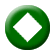 Βραβευμένη οικογενειακή σειρά φαντασίας κινουμένων σχεδίων (3D), συμπαραγωγής Αυστραλίας-ΗΠΑ-Καναδά 2007.Σκηνοθεσία: Ντέιβιντ Σκοτ.Μουσική: Κρίστοφερ Έλβες, Γιούρι Βοροντσχάκ.Υπόθεση: Οι εντεκάχρονοι Ζόι και Άλεξ ανακαλύπτουν τα μυστικά της  θρυλικής Ανιμάλια – μιας πόλης που κατοικείται από ζώα – γλιστρώντας σ’ αυτήν μέσα από την τοπική Βιβλιοθήκη. Η άφιξή τους συμπίπτει με μερικά ασυνήθιστα γεγονότα που υπονομεύουν την ηρεμία του ειρηνικού βασιλείου. Η Ζόι και ο Άλεξ, μαζί με τους καινούργιους τους φίλους, χρησιμοποιούν μυαλό και φαντασία για να λύσουν τα μυστήρια και να επαναφέρουν την αρμονία.Το σενάριο της  σειράς βασίστηκε στο ομότιτλο παιδικό βιβλίο του Γκρέμε Μπες.Επεισόδιο 1ο  07:30 «Νιλς Χόλγκερσον» (Nils Holgersson) (E) Περιπετειώδης παιδική σειρά κινούμενων σχεδίων, παραγωγής Γαλλίας 2017.Σκηνοθεσία: Pierre – Alain Chartier.Μουσική: Olaf Janssens.Υπόθεση: Ο απερίσκεπτος και ξεροκέφαλος Νιλς μεταμορφώνεται σε ξωτικό  και γίνεται μέλος ενός κοπαδιού από αγριόχηνες. Σκαρφαλωμένος στη ράχη του αγαπημένου του Μάρτιν, με αρχηγό τη θρυλική Άκα, ταξιδεύει πάνω από τη Σουηδία, ακολουθώντας μια συναρπαστική μεταναστευτική διαδρομή. Έτσι, ξεκινά η μεγάλη περιπέτεια του Νιλς Χόλγκερσον, κατά τη διάρκεια της οποίας ο ήρωας, εκτός από τις συνήθειες των αποδημητικών, διδάσκεται την αξία της φίλιας και της ομαδικότητας.  Το σενάριο της σειράς βασίστηκε στο ομότιτλο κλασικό μυθιστόρημα της Σέλμα Λάγκερλεφ.Επεισόδια 41ο & 42ο  08:00 «Ταχυδρόμος Πατ» (Postman Pat) (Ε)   Οικογενειακή σειρά κινούμενων σχεδίων, παραγωγής Αγγλίας.Δημιουργός: John Cunliffe.Σενάριο:  John Cunliffe.Σκηνοθεσία: Ivor Wood.Μουσική: Bryan Daly.Υπόθεση: Ο Πατ Κλίντον, ένας καλόκαρδος ταχυδρόμος της αγγλικής εξοχής, διανέμει την αλληλογραφία του χωριού Γκρίντεϊλ μαζί την ασπρόμαυρη γάτα του, την Τζες. Εκτός από την παράδοση των επιστολών όμως, καλείται -πολύ συχνά- να λύσει και τα καθημερινά προβλήματα των κατοίκων.Επεισόδια 49ο & 50όΣΑΒΒΑΤΟ, 3/11/201808:30 «Έρνεστ και Σελεστίν» (Ernest and Celestine, The Collection) (E)  Παιδική σειρά  κινούμενων σχεδίων, παραγωγής Γαλλίας 2017.Σκηνοθεσία: Julien Chheng, Jean-Christophe Roger. Υπόθεση: Ο μεγαλόσωμος Έρνεστ και η μικροσκοπική Σελεστίν δεν είναι τόσο αταίριαστοι όσο δείχνουν. Η φιλία ανάμεσα σε μία αρκούδα κι ένα ποντίκι έχει ως αποτέλεσμα συναρπαστικές περιπέτειες, γεμάτες μουσική και χειροποίητο κινούμενο σχέδιο. Το σενάριο της σειράς βασίστηκε στην ομότιτλη, βραβευμένη με Όσκαρ, κινηματογραφική ταινία.  Επεισόδια 1ο & 2ο09:00 «Γουίσπερ» (Wissper)  (Ε)  Σειρά κινούμενων σχεδίων (CGI Animation), συμπαραγωγής Γερμανίας-Αγγλίας 2015.Σκηνοθεσία: Kevin Snoad.Σενάριο: Nick Wilson.Μουσική: Mr. Miller & Mr. Porter.Υπόθεση: Αν εξαιρέσει κανείς τις μακρόσυρτες συζητήσεις της με τα ζώα, η Γουίσπερ είναι το κορίτσι της διπλανής πόρτας. Όμως, τα πλάσματα του ζωικού βασιλείου τη λατρεύουν, γιατί ξέρει ν’ ακούει και μπορεί να κατανοεί τα συναισθήματά τους.Σε όποιο σημείο του πλανήτη και αν κατοικούν, τα ζώα γνωρίζουν ότι η Γουίσπερ είναι το πρόσωπο στο οποίο μπορούν να απευθυνθούν, για να βρουν λύση σε οποιοδήποτε πρόβλημα.Η σειρά απευθύνεται σε παιδιά ηλικίας 4-7 ετών.Επεισόδια 45ο, 46ο, 47ο & 48ο  ΚΙΝΟΥΜΕΝΑ ΣΧΕΔΙΑ ΓΙΑ ΜΙΚΡΟΥΣ ΚΑΙ ΜΕΓΑΛΟΥΣ09:30 «Το Νησί των Θησαυρών» (Treasure Island / L' Isola del Tesoro) (Ε) 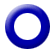 Περιπετειώδης σειρά φαντασίας κινούμενων σχεδίων, παραγωγής Ιταλίας (RAI Fiction – MondoTV) 2016, που θα ολοκληρωθεί σε 26 επεισόδια.Σκηνοθεσία: Giuseppe Maurizio Laganà.Μουσική: Toni Blescia.Υπόθεση: Ο Τζέιμς Χόκινς, ένας νεαρός Άγγλος του 18ου αιώνα, φιλοξενείται στο Βρετανικό Ναυαρχείο μαζί με τους υπόλοιπους δόκιμους της Βασιλικής Σχολής Αξιωματικών. Στο πρώτο επεισόδιο της σειράς ανατρέχει στα εφηβικά του χρόνια, καταγράφοντας τις λεπτομέρειες μιας απίστευτης περιπέτειας. Όπως και στην κλασική ιστορία, ο Τζιμ αρχίζει την αφήγηση από το πανδοχείο της μητέρας του. Στις πρώτες σελίδες του ημερολογίου του περιγράφει την άφιξη και το θάνατο του φοβερού πειρατή Μπίλι Μπόουνς. Και καθώς η πλοκή εξελίσσεται, η ανακάλυψη ενός μυστηριώδους χάρτη, πείθει πολλούς και διαφορετικούς ενδιαφερόμενους να αναζητήσουν το θησαυρό του νεκρού πειρατή.Σειρά κινουμένων σχεδίων, εμπνευσμένη από το ομότιτλο μυθιστόρημα του Ρόμπερτ Λούις Στίβενσον, που συνδυάζει την κλασική ιστορία με μια ευρύτερη πολύπλοκη αφήγηση.Επεισόδιο 6οΣΑΒΒΑΤΟ, 3/11/201810:00 «Ο Λούκι Λουκ σε νέες περιπέτειες» (Les Nouvelles Aventures de Lucky Luke / The New Adventures of Lucky Luke)  (E) Κωμική περιπετειώδης σειρά κινούμενων σχεδίων (2D animation), παραγωγής Γαλλίας. Σκηνοθεσία: Olivier Jean-Marie.Μουσική: Ramon Pipin – Hervé Lavandier.Υπόθεση: Ο Λούκι Λουκ, ο διάσημος καουμπόι που πυροβολεί πιο γρήγορα κι από τη σκιά του, σε μία κλασική 2D σειρά κινούμενων σχεδίων. Η Ντόλι, το πιο έξυπνο άλογο του κόσμου και ο Ραν Ταν Πλαν, το πιο χαζό σκυλί του κόσμου, τον βοηθούν να διαφυλάσσει το νόμο και την τάξη στο Φαρ Ουέστ.Ταξιδεύοντας από πόλη σε πόλη, καταδιώκει ντεσπεράντος, αντιμετωπίζει δεινούς σκοπευτές, όπως ο Μπίλι δε Κιντ (Billy the Kid) και στέλνει, διαρκώς, τους αμετανόητους αδελφούς Ντάλτον πίσω στη φυλακή τους.Επεισόδια 48ο & 49ο11:00 «Οι περιπέτειες του Τεν Τεν» (The Adventures of Tintin)  Περιπετειώδης σειρά μυστηρίου κινούμενων σχεδίων, συμπαραγωγής Γαλλίας-Καναδά 1991-1992.Δημιουργός: Hergé.Σκηνοθεσία: Stéphane Bernasconi.Μουσική σήματος: Ray Parker, Jim Morgan, Tom Szczesniak.Υπόθεση: Ο ατρόμητος δημοσιογράφος Τεν Τεν αναλαμβάνει να εξιχνιάσει μυστηριώδεις υποθέσεις του διεθνούς εγκλήματος. Στις πιο απομακρυσμένες περιοχές της Ινδίας, της Κίνας, ή της Αφρικής αδίστακτοι κακοποιοί και δυσεπίλυτοι γρίφοι κρατούν καλά κρυμμένα τα μυστικά τους. Ο Τεν Τεν και ο σκύλος του Μιλού ερευνούν επίμονα, αναζητώντας την αλήθεια και υπολογίζοντας στην  πολύτιμη βοήθεια μόνιμων συνεργατών, όπως ο κάπτεν Χάντοκ, ο καθηγητής Τουρνεσόλ και οι γκαφατζήδες αστυνομικοί επιθεωρητές Ντιπόν και Ντιπόν.Το σενάριο της σειράς βασίστηκε  στα ομώνυμα βιβλία του Βέλγου σκιτσογράφου George Prosper Remi, γνωστού με το καλλιτεχνικό ψευδώνυμο Hergé.Επεισόδιο 33ο & 34οΞΕΝΗ ΣΕΙΡΑ12:00 ΞΕΝΗ ΣΕΙΡΑ (E)  «ΤΟ ΜΙΚΡΟ ΣΠΙΤΙ ΣΤΟ ΛΙΒΑΔΙ» (THE LITTLE HOUSE ON THE PRAIRIE) – Ε΄ ΚΥΚΛΟΣΟικογενειακή σειρά, παραγωγής ΗΠΑ 1974-1983. Η σειρά, βασισμένη στα ομώνυμα αυτοβιογραφικά βιβλία της Λόρα Ίνγκαλς Ουάιλντερ και γυρισμένη στην αμερικανική Δύση, καταγράφει την καθημερινότητα μιας πολυμελούς αγροτικής οικογένειας του 1880.ΣΑΒΒΑΤΟ, 3/11/2018Υπόθεση: Ύστερα από μακροχρόνια αναζήτηση, οι Ίνγκαλς εγκαθίστανται σε μια μικρή φάρμα έξω από το Γουόλνατ Γκρόουβ της Μινεσότα. Η ζωή στην αραιοκατοικημένη περιοχή είναι γεμάτη εκπλήξεις και η επιβίωση απαιτεί σκληρή δουλειά απ’ όλα τα μέλη της οικογένειας. Ως γνήσιοι πιονιέροι, οι Ίνγκαλς έρχονται αντιμέτωποι με ξηρασίες, καμένες σοδειές κι επιδρομές από ακρίδες. Παρ’ όλα αυτά, καταφέρνουν να επιβιώσουν και να ευημερήσουν.Την ιστορία αφηγείται η δευτερότοκη Λόρα (Μελίσα Γκίλμπερτ), που φοιτά στο σχολείο της περιοχής  και γίνεται δασκάλα στα δεκαπέντε της χρόνια. Πολύ αργότερα, η οικογένεια μετοικεί σε μια ολοκαίνουργια πόλη στην περιοχή της Ντακότα – «κάπου στο τέλος της σιδηροδρομικής γραμμής». Εκεί, η Μέρι (Μελίσα Σου Άντερσον), η μεγάλη κόρη της οικογένειας, που έχει χάσει την όρασή της, θα φοιτήσει σε σχολή τυφλών. Και η Λόρα θα γνωρίσει τον μελλοντικό σύζυγό της, τον Αλμάντσο Ουάιλντερ.Παίζουν: Μελίσα Γκίλμπερτ (Λόρα Ίνγκαλς Ουάιλντερ), Μάικλ Λάντον (Τσαρλς Ίνγκαλς), Κάρεν Γκρασλ (Καρολάιν Ίνγκαλς), Μελίσα Σου Άντερσον (Μέρι Ίνγκαλς Κένταλ), Λίντσεϊ και Σίντνεϊ Γκρίνμπας (Κάρι Ίνγκαλς), Μάθιου Λαμπόρτο (Άλμπερτ Κουίν Ίνγκαλς), Ρίτσαρντ Μπουλ (Νελς Όλσεν), Κάθριν ΜακΓκρέγκορ (Χάριετ Όλσεν), Άλισον Άρμγκριν (Νέλι Όλσεν Ντάλτον), Τζόναθαν Γκίλμπερτ (Γουίλι Όλσεν), Βίκτορ Φρεντς (Αζάια Έντουαρντς), Ντιν Μπάτλερ (Αλμάντσο Ουάιλντερ).Σκηνοθεσία: Γουίλιαμ Κλάξτον, Μόρι  Ντέξτερ, Βίκτορ Φρεντς, Μάικλ Λάντον.Σενάριο: Μπλαντς Χανάλις, Μάικλ Λοντον, Ντον Μπάλακ.(Ε΄ Κύκλος) - Επεισόδιο 2ο. Ενόσω οι Ίνγκαλς προσπαθούν να προσαρμοστούν στην καθημερινότητα της Γουινόκα, οι Γκάρβεϊς και οι Όλσεν φτάνουν στην πόλη και αναζητούν δουλειά. Ο Τζο εκφράζει τη συμπάθειά του για τον μικρό Άλμπερτ, καλώντας τον στα γενέθλια της κόρης του. Η Μέρι θυσιάζει το δώρο των γενεθλίων της για να βοηθήσει τη μητέρα της να επιστρέψει στον Τζο το αγαπημένο του βιολί.  ΕΚΠΟΜΠΕΣ - ΝΤΟΚΙΜΑΝΤΕΡ13:00 ΕΠΙΧΕΙΡΗΜΑΤΑ WΤα «Επιχειρήματα» συνεχίζουν και τη νέα τηλεοπτική περίοδο. Η επιχειρηματικότητα, ο τουρισμός, η καινοτομία, το ψηφιακό σήμερα και αύριο, ξανασυναντούν το τηλεοπτικό κοινό στην ΕΡΤ2. Η Ελλάδα που παράγει, ο κόσμος που αλλάζει, σ’ ένα διαρκώς μεταβαλλόμενο οικονομικό τοπίο, οι άνθρωποι που καινοτομούν, μπαίνουν στο επίκεντρο μιας εκπομπής που αναζητεί τους δρόμους του σήμερα και του αύριο.Τα «Επιχειρήματα» αφουγκράζονται και αναδεικνύουν τις νέες τάσεις στην επιχειρηματικότητα, τα προβλήματα των κλάδων και δίνουν φωνή στις παραγωγικές τάξεις της χώρας. Ταξιδεύουν στον κόσμο και στην ελληνική Περιφέρεια για να συναντήσουν αυτούς που παράγουν και δημιουργούν.Παρουσίαση: Χρήστος Παγώνης.Αρχισυνταξία: Ολυμπιάδα – Μαρία Ολυμπίτη.Σκηνοθεσία: Ολυμπιάδα Σιώζου.Διεύθυνση παραγωγής: Αλεξάνδρα Κούρτη.Εκπομπή 4η ΣΑΒΒΑΤΟ, 3/11/2018ΕΛΛΗΝΙΚΗ ΤΑΙΝΙΑ14:00 ΕΛΛΗΝΙΚΗ ΤΑΙΝΙΑ GR«Ο εαυτούλης μου» Κωμωδία, παραγωγής 1964.Σκηνοθεσία-σενάριο: Ορέστης Λάσκος.Συγγραφέας: Δημήτρης Ψαθάς.Διεύθυνση φωτογραφίας: Γιάννης Αθανασιάδης. Μουσική: Χρήστος Μουραμπάς.Παίζουν: Λάμπρος Κωνσταντάρας, Μπεάτα Ασημακοπούλου, Άννα Μαντζουράνη, Μιράντα Μυράτ, Θανάσης Μυλωνάς, Δημήτρης Νικολαΐδης, Γιώργος Μιχαλακόπουλος, Γιώργος Γαβριηλίδης, Ζωή Φυτούση, Κώστας Μεντής, Κώστας Πίτσιος.Διάρκεια: 103΄Υπόθεση: Ο Γιάγκος Αγγελής, διευθυντής ενός εργοστασίου, είναι ο τύπος του κλασικού φίλαυτου. Ενδιαφέρεται μόνο για τον εαυτό του, ενώ είναι αρραβωνιασμένος, εδώ και πέντε χρόνια με την Ελένη, την οποία δεν λέει να παντρευτεί. Ταυτόχρονα, συνδέεται ερωτικά με την τσαχπίνα γραμματέα του, τη Λιλή, την οποία θέλει να παντρέψει μ’ έναν άβουλο υπάλληλό του, για να την έχει του χεριού του. Όταν μαθαίνει ότι η κυρία Παπαγεωργίου, η χήρα του ιδιοκτήτη του εργοστασίου, σκοπεύει να ξαναπαντρευτεί, τη φλερτάρει αδιαφορώντας για την αρραβωνιαστικιά του. Όμως, ο υπέρμετρος εγωισμός του και η ανεύθυνη συμπεριφορά του, τον οδηγούν στην πλήρη απομόνωση, καθώς τον εγκαταλείπουν οι πάντες.Κινηματογραφική μεταφορά του θεατρικού έργου «Η αυτού εξοχότης εγώ» του Δημήτρη Ψαθά.ΑΘΛΗΤΙΚΟ ΠΡΟΓΡΑΜΜΑ16:00 ΚΥΠΕΛΛΟ ΕΛΛΑΔΑΣ ΜΠΑΣΚΕΤ  (Ζ) WΠροημιτελικός: «ΠΑΟΚ - ΑΕΚ»                          18:00 ΚΥΠΕΛΛΟ ΕΛΛΑΔΑΣ ΜΠΑΣΚΕΤ  (Ζ) WΠροημιτελικός: «Κύμη – Περιστέρι»ΚΛΑΣΙΚΟΙ ΝΤΕΤΕΚΤΙΒ20:00 ΞΕΝΗ ΣΕΙΡΑ (E) «ΝΤΕΤΕΚΤΙΒ ΜΕΡΝΤΟΧ» (MURDOCH MYSTERIES) – Δ΄ ΚΥΚΛΟΣ Πολυβραβευμένη σειρά μυστηρίου εποχής, παραγωγής Καναδά 2008-2016. Η σειρά διαδραματίζεται στο Τορόντο το 1895. Ο ντετέκτιβ Ουίλιαμ Μέρντοχ, χρησιμοποιώντας τα πιο σύγχρονα μέσα της Εγκληματολογίας και με τη βοήθεια των σύγχρονων επιστημονικών ανακαλύψεων, εξιχνιάζει τα πιο αποτρόπαια εγκλήματα του Τορόντο των αρχών του 20ού αιώνα. Καθώς μαζί με την ομάδα του κατορθώνουν το αδύνατο, αναβιώνουν μέσα από τις έρευνές τους πραγματικά θέματα, καθώς και ιστορικά πρόσωπα που έζησαν έναν αιώνα πριν!ΣΑΒΒΑΤΟ, 3/11/2018Τον Μέρντοχ, στις έρευνές του, βοηθούν τρία πρόσωπα: ο επιθεωρητής Μπράκενριντ, η γιατρός Τζούλια Όγκντεν και ο άπειρος, αλλά ενθουσιώδης αστυνομικός, Τζορτζ Κράμπτρι.Ο Μπράκενριντ είναι ο προϊστάμενος του Μέρντοχ που έχει αδυναμία στο ουίσκι, προτιμάει τις πιο συμβατικές μεθόδους έρευνας, αλλά χαίρεται και καμαρώνει όταν τα πράγματα πάνε κατ’ ευχήν!Η γιατρός είναι θαυμάστρια του Μέρντοχ και των εκκεντρικών μεθόδων του και βοηθάει πολύ στη λύση των μυστηρίων, καθώς αποκαλύπτει -με τη βοήθεια της Παθολογίας- αποδεικτικά στοιχεία.Τέλος, ο Κράμπτρι, που ονειρεύεται να γίνει συγγραφέας αστυνομικών μυθιστορημάτων, είναι ο πιστός βοηθός του Μέρντοχ.Πρωταγωνιστούν οι Γιάνικ Μπίσον (στο ρόλο του ντετέκτιβ Ουίλιαμ Μέρντοχ), Τόμας Κρεγκ (στο ρόλο του επιθεωρητή Μπράκενριντ), Έλεν Τζόι (στο ρόλο της γιατρού Τζούλια Όγκντεν), Τζόνι Χάρις (στο ρόλο του αστυνομικού Τζορτζ Κράμπτρι). Επίσης, πολλοί guest stars εμφανίζονται στη σειρά.ΒΡΑΒΕΙΑΒραβεία: Τζέμινι:Καλύτερου έκτακτου ανδρικού ρόλου σε δραματική σειρά – 2008Καλύτερης πρωτότυπης μουσικής επένδυσης σε πρόγραμμα ή σειρά – 2008, 2009Καναδικό Βραβείο Οθόνης:Καλύτερου μακιγιάζ στην Τηλεόραση – 2015Καλύτερης ενδυματολογίας στην Τηλεόραση - 2015Επίσης, η σειρά απέσπασε και πολλές υποψηφιότητες.Το πρώτο επεισόδιο της σειράς μεταδόθηκε το 2008 και από τότε μεταδόθηκαν ακόμη 150 επεισόδια. (Δ΄ Κύκλος) – Επεισόδιο 5ο. Ο Μέρντοχ ερευνά την εξαφάνιση μιας νέας κοπέλας που μόλις έφτασε από το Παρίσι στο Τορόντο για να επισκεφθεί την αδελφή της, η οποία έχει εγκατασταθεί εκεί με τον άντρα της, που έχει ξενοδοχείο. Σε ένα κρυφό δωμάτιο του ξενοδοχείου ο Μέρντοχ ανακαλύπτει έναν ντετέκτιβ να ψάχνει. Αυτός είναι ο Επιθεωρητής Μαρσέλ Γκιγιόμ, αληθινό πρόσωπο, που υπήρξε η έμπνευση για τον Επιθεωρητή Μεγκρέ. Οι δύο ντετέκτιβ συνεργάζονται και ο Μέρντοχ εφευρίσκει μια μηχανή σαν φαξ για να λάβει μία φωτογραφία από το Παρίσι.ΝΕΟΣ ΕΛΛΗΝΙΚΟΣ ΚΙΝΗΜΑΤΟΓΡΑΦΟΣ21:00 ΝΕΟΣ ΕΛΛΗΝΙΚΟΣ ΚΙΝΗΜΑΤΟΓΡΑΦΟΣ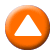 «Στάκαμαν»Κωμωδία, παραγωγής 2001.Σκηνοθεσία: Αντώνης Καφετζόπουλος.Σενάριο: Αντώνης Καφετζόπουλος, Ρίκα Βαγιάνη.Διεύθυνση παραγωγής: Γιώργος Ιακωβίδης.Παίζουν: Αντώνης Καφετζόπουλος, Δημήτρης Καλλιβωκάς, Σπύρος Καλογήρου, Δάφνη Κουτσάφτη, Βαλέριος Ελευθεριάδης, Μαρία Θεοδώροβα, Δημήτρης Σταρόβας.Guest stars: Κλέων Γρηγοριάδης, Γιώτα Φέστα, Αντώνης Τέμπος, Αντώνης Κανάκης, Σωτήρης Καλυβάτσης.Διάρκεια: 99΄ΣΑΒΒΑΤΟ, 3/11/2018Υπόθεση: O Κώστας, αδιόριστος καθηγητής Μαθηματικών, κληρονομεί από τη μητέρα του, την πατροπαράδοτη οικογενειακή επιχείρηση στην Καστοριά. Υπό έναν όρο όμως. Θα πρέπει να αναλάβει υπό την προστασία του τον Πέτρο και τον Παύλο, δύο τροφίμους του Γηροκομείου Αθηνών. Η διαθήκη αποκαλύπτει πως ένας από τους δύο είναι ο πραγματικός πατέρας του Κώστα. Ποιος όμως; Ο Κώστας βρίσκει αφορμή από την κληρονομιά για να αλλάξει τη ζωή του, κάνοντας ένα νέο ξεκίνημα.Είναι η τελευταία του ελπίδα για να πάρει την κηδεμονία της κόρης του. Ο δρόμος για την Καστοριά θα είναι μακρύς και τα επεισόδια πολλά, καθώς οι δύο γέροι προσπαθούν με χίλια κόλπα να φάνε αλλήλους και να ανακαλύψουν ποιος είναι ο πατέρας του Κώστα.ΕΙΔΗΣΕΙΣ23:00 ΔΕΛΤΙΟ ΕΙΔΗΣΕΩΝ - ΑΘΛΗΤΙΚΑ - ΚΑΙΡΟΣ W  Με τη Βούλα ΜαλλάΤο τελευταίο μεγάλο δελτίο της ημέρας είναι στο δεύτερο κανάλι της Δημόσιας Τηλεόρασης. Όλες οι τελευταίες εξελίξεις στην Ελλάδα και στον κόσμο, καθώς και η επικαιρότητα της ημέρας που φεύγει, στην πολιτική, την οικονομία αλλά και την κοινωνία, τον πολιτισμό και τον αθλητισμό, με τη σφραγίδα της εγκυρότητας της ΕΡΤ. Όλο το δημοσιογραφικό και τεχνικό επιτελείο της Δημόσιας Τηλεόρασης, αλλά και το αρτιότερο δίκτυο ανταποκριτών εντός και εκτός συνόρων, βρίσκονται στην καρδιά των γεγονότων.Ειδήσεις με συνέπεια και αξιοπιστία. Ειδήσεις, στην ΕΡΤ2ΞΕΝΟ ΜΟΥΣΙΚΟ ΝΤΟΚΙΜΑΝΤΕΡ23:45 ΞΕΝΟ ΜΟΥΣΙΚΟ ΝΤΟΚΙΜΑΝΤΕΡ «Metallica: Through the Never»Μουσικό ντοκιμαντέρ, παραγωγής ΗΠΑ 2013. Κατά τη διάρκεια μιας συναυλίας των Metallica, ένας νεαρός υπάλληλος της παραγωγής αναλαμβάνει μια αποστολή ρουτίνας, η οποία θα εξελιχθεί απρόοπτα σε σουρεαλιστικό εφιάλτη.Ένα πρωτοποριακό μουσικό γεγονός. Το ντοκιμαντέρ συνδυάζει μία αφήγηση γεμάτη σασπένς και, παράλληλα, πλάνα από τη θεαματική συναυλία ενός εκ των πιο δημοφιλών και εμβληματικών συγκροτημάτων στην ιστορία της ροκ μουσικής: των Metallica.O νεαρός Ντέιν ΝτεΧάαν («The Amazing Spider-Man 2», «Chronicle», «Place Beyond the Pines», «Valerian and the City of a Thousand Planets») υποδύεται τον Τριπ, ένα νεαρό μέλος του tour crew της μπάντας, που βρίσκεται σε μυστική αποστολή από το γκρουπ, η οποία όμως καταλήγει σε μια σουρεαλιστική περιπέτεια. Παράλληλα, οι Metallica ερμηνεύουν τα πιο κλασικά τους τραγούδια σε μία κατάμεστη συναυλία.Το ντοκιμαντέρ γυρίστηκε με αριστοτεχνική τρισδιάστατη φωτογραφία, χρησιμοποιώντας 24 κάμερες ταυτόχρονα, ενώ οι τηλεθεατές θα έχουν την ευκαιρία να δουν την πιο περίτεχνη σκηνή για ζωντανές εμφανίσεις που έχει κατασκευαστεί ποτέ. Η σκηνοθεσία και το σενάριο είναι του βραβευμένου Nιμρόντ Αντάλ.ΣΑΒΒΑΤΟ, 3/11/2018Οι Τζέιμς Χέτφιλντ (φωνητικά, κιθάρα), Κερκ Χάμετ (κιθάρα, background vocals), Ρόμπερτ Τρουχίγιο (μπάσο, background vocals) και ο Δανός ντράμερ Λαρς Ούλριχ, αναλαμβάνουν να ξεσηκώσουν μουσικά το κοινό, σε ένα κομμάτι μαγνητοσκοπημένο από τις συναυλίες που έδωσε το συγκρότημα τον Αύγουστο του 2012 στη Rogers Arena του Βανκούβερ. Το ντοκιμαντέρ ήταν υποψήφιο για Βραβείο Grammy καλύτερου μουσικού βίντεο μεγάλου μήκους.Διάρκεια: 94΄ΕΚΠΟΜΠΕΣ - ΝΤΟΚΙΜΑΝΤΕΡ01:30 Η ΑΥΛΗ ΤΩΝ ΧΡΩΜΑΤΩΝ (Ε)  W«Η Αυλή των Χρωμάτων» με την Αθηνά Καμπάκογλου, φιλοδοξεί να ομορφύνει τα βράδια μας, παρουσιάζοντας ενδιαφέροντες ανθρώπους από το χώρο του πολιτισμού, ανθρώπους με κύρος, αλλά και νεότερους καλλιτέχνες, τους πρωταγωνιστές του αύριο. Καλεσμένοι μας, άνθρωποι δημιουργικοί και θετικοί, οι οποίοι έχουν πάντα κάτι σημαντικό να προτείνουν, εφόσον με τις πράξεις τους αντιστέκονται καθημερινά με σθένος στα σημεία των καιρών. Συγγραφείς, ερμηνευτές, μουσικοί, σκηνοθέτες, ηθοποιοί, χορευτές έρχονται κοντά μας για να καταγράψουμε το πολιτιστικό γίγνεσθαι της χώρας, σε όλες τις εκφάνσεις του. Όλες οι Τέχνες χωρούν και αποτελούν αναπόσπαστο κομμάτι της «Αυλής των Χρωμάτων», της αυλής της χαράς και της δημιουργίας! Σκηνοθεσία: Χρήστος Φασόης.Παρουσίαση-αρχισυνταξία: Αθηνά Καμπάκογλου.Διεύθυνση παραγωγής: Θοδωρής Χατζηπαναγιώτης.Δημοσιογραφική επιμέλεια: Κώστας Λίγδας.Διεύθυνση φωτογραφίας: Γιάννης Λαζαρίδης.Μουσική σήματος: Στέφανος Κορκολής.Σκηνογραφία: Ελένη Νανοπούλου.Διακόσμηση: Βαγγέλης Μπουλάς.Εκπομπή 2η: «Αφιέρωμα στον Μανώλη Χιώτη και τον Γιάννη Σταματίου (Σπόρο)»«Η Αυλή των Χρωμάτων» με την Αθηνά Καμπάκογλου παρουσιάζει ένα υπέροχο αφιέρωμα στον Μανώλη Χιώτη και τον Γιάννη Σταματίου τον επονομαζόμενο «Σπόρο».Ο σολίστας του μπουζουκιού και ερευνητής Γιώργος Αλτής συγκέντρωσε αυθεντικά ντοκουμέντα και μαρτυρίες για τη ζωή και την καλλιτεχνική δραστηριότητα των δύο μεγάλων δεξιοτεχνών του μπουζουκιού, συνθέτοντας τις βιογραφίες τους. Το ενδιαφέρον βιβλίο του με τίτλο «Λαϊκά Πορτρέτα ΙΙ», έγινε η αφορμή και η αιτία να θυμηθούμε, αλλά και να ακούσουμε για πρώτη φορά, ωραίες ιστορίες από τον «λαμπερό» καλλιτεχνικό βίο του Χιώτη και του Σπόρου και να ακούσουμε αξέχαστα τραγούδια, τα οποία επηρέασαν την πορεία του ελληνικού λαϊκού τραγουδιού.Καλεσμένοι στην εκπομπή, ο νομικός, διδάκτωρ της Κοινωνιολογίας της Ιστορίας Δημήτρης Σταθακόπουλος, ο δημοσιογράφος-συγγραφέας Δημήτρης Μανιάτης και ο κινηματογραφιστής-δημοσιογράφος Αντώνης Μποσκοΐτης. ΣΑΒΒΑΤΟ, 3/11/2018Το Σάββατο 3 Νοεμβρίου 2018 στην «Αυλή των Χρωμάτων» το μπουζούκι έχει την τιμητική του και δεν θα μπορούσαν να λείπουν από την παρέα μας οι καταξιωμένοι σολίστ του μπουζουκιού, Βαγγέλης Τρίγκας, Θανάσης Βασιλάς και Λάκης Ορφανίδης, οι οποίοι γράφουν τη δική τους μουσική ιστορία στο σήμερα. Τα τραγούδια ερμηνεύουν η Μαίρη Μαράντη, ο Γεράσιμος Ανδρεάτος, η Σοφία Παπάζογλου και η Μαργαρίτα Καραμολέγκου.  Παίζουν οι μουσικοί: Αντώνης Σίδερης (μπουζούκι), Φώτης Τσούτσιας (μπουζούκι), Γιώργος Παπαδόπουλος (κιθάρα), Joni Moas (κρουστά), Θοδωρής Μπρουτζάκης (πιάνο), Αντώνης Τσίγκας (κόντρα μπάσο).ΕΠΑΝΑΛΗΨΕΙΣ ΗΜΕΡΑΣ03:30 ΞΕΝΗ ΣΕΙΡΑ: «ΝΤΕΤΕΚΤΙΒ ΜΕΡΝΤΟΧ» (Ε) ημέρας 04:20 Ο ΛΟΥΚΙ ΛΟΥΚ ΣΕ ΝΕΕΣ ΠΕΡΙΠΕΤΕΙΕΣ Επεισόδιο 48ο (Ε) ημέρας04:45 ΞΕΝΗ ΣΕΙΡΑ: «ΤΟ ΜΙΚΡΟ ΣΠΙΤΙ ΣΤΟ ΛΙΒΑΔΙ»  (Ε) ημέρας 06:00 ΕΠΙΧΕΙΡΗΜΑΤΑ (Ε) ημέραςΚΥΡΙΑΚΗ, 4/11/2018 ΧΑΡΟΥΜΕΝΟ ΞΥΠΝΗΜΑΞΕΝΟ ΠΑΙΔΙΚΟ ΠΡΟΓΡΑΜΜΑ07:00 «Ανιμάλια» (Animalia) (Ε) Βραβευμένη οικογενειακή σειρά φαντασίας κινουμένων σχεδίων (3D), συμπαραγωγής Αυστραλίας-ΗΠΑ-Καναδά 2007.Επεισόδιο 2ο  07:30 «Νιλς Χόλγκερσον» (Nils Holgersson) (E) Περιπετειώδης παιδική σειρά κινούμενων σχεδίων, παραγωγής Γαλλίας 2017.Επεισόδια 43ο & 44ο  ΘΕΙΑ ΛΕΙΤΟΥΡΓΙΑ08:00 ΘΕΙΑ ΛΕΙΤΟΥΡΓΙΑ WΑπό τον Καθεδρικό Ιερό Ναό ΑθηνώνΕΚΠΟΜΠΕΣ - ΝΤΟΚΙΜΑΝΤΕΡ10:30 ΦΩΤΕΙΝΑ ΜΟΝΟΠΑΤΙΑ (Ε) WΗ σειρά ντοκιμαντέρ «Φωτεινά Μονοπάτια» αποτελεί ένα οδοιπορικό στους πιο σημαντικούς θρησκευτικούς προορισμούς της Ελλάδας και όχι μόνο. Οι προορισμοί του εξωτερικού αφορούν τόπους και μοναστήρια που συνδέονται με το Ελληνορθόδοξο στοιχείο και αποτελούν σημαντικά θρησκευτικά μνημεία.Σκοπός της συγκεκριμένης σειράς είναι η ανάδειξη του εκκλησιαστικού και μοναστικού θησαυρού, ο οποίος αποτελεί αναπόσπαστο μέρος της πολιτιστικής ζωής της χώρας μας.Πιο συγκεκριμένα, δίνεται η ευκαιρία στους τηλεθεατές να γνωρίσουν ιστορικά στοιχεία για την κάθε μονή, αλλά και τον πνευματικό πλούτο που διασώζεται στις Βιβλιοθήκες ή στα μουσεία των ιερών μονών. Αναδεικνύεται επίσης, κάθε μορφή της εκκλησιαστικής τέχνης: όπως της αγιογραφίας, της ξυλογλυπτικής, των ψηφιδωτών, της ναοδομίας. Ακόμη, στο βαθμό που αυτό είναι εφικτό, παρουσιάζονται πτυχές του καθημερινού βίου των μοναχών.«Ιερουσαλήμ, η Αγία Πόλη»Στην Αγία Γραφή είναι γνωστή με το όνομα Σαλήμ. Σημαίνει η πόλη της Ειρήνης. Η Ιερουσαλήμ, είναι η πόλη που δέχτηκε την παρουσία του Θεού. Είναι η Αγία Πόλη, με τον επίγειο και ουράνιο χαρακτήρα. Στην πόλη αυτή, ξετυλίγεται η ιστορία χιλιάδων χρόνων. Στην Αγία Γη, έζησαν προφήτες και εδώ γεννήθηκε, έζησε, δίδαξε, σταυρώθηκε και αναστήθηκε ο Ιησούς Χριστός.Ο φακός της εκπομπής ακολουθεί τα βήματα του Ιησού Χριστού στους Αγίους Τόπους και καταγράφει τα αρχαιότερα προσκυνήματα της Αγίας Γης των Ιεροσολύμων: το όρος των Ελαιών, τον κήπο της Προδοσίας, τη φυλακή του Χριστού, τον Γολγοθά, καθώς και τον Τάφο της Παναγίας, στη Γεθσημανή.ΚΥΡΙΑΚΗ, 4/11/2018 Τα «Φωτεινά Μονοπάτια» βρέθηκαν στο κέντρο της Γης, στο κέντρο της Χριστιανοσύνης, στο Ναό της Αναστάσεως και στον Πανάγιο Τάφο.Για τη μακραίωνη ιστορία των Πανάγιων Προσκυνημάτων μιλούν στην Ελένη Μπιλιάλη, ο Γέρων Αρχιγραμματεύς του Πατριαρχείου Ιεροσολύμων Αρχιεπίσκοπος Κωνσταντίνης κ. Αρίσταρχος, ο Μακαριώτατος Πατριάρχης Ιεροσολύμων κ.κ. Θεόφιλος, ο Γέρων σκευοφύλαξ του Παναγίου Τάφου Αρχιεπίσκοπος Ιεραπόλεως κ. Ισίδωρος, καθώς και η επικεφαλής της Διεπιστημονικής Ομάδας ΕΜΠ Αποκατάστασης του Παναγίου Τάφου, Τώνια Μοροπούλου.Παρουσίαση-ιδέα-σενάριο: Ελένη Μπιλιάλη.Σκηνοθεσία: Παναγιώτης Σαλαπάτας.Διεύθυνση παραγωγής: Παναγιώτης Ψωμάς.Επιστημονική σύμβουλος: Δρ. Στέλλα Μπιλιάλη.Δημοσιογραφική ομάδα: Κώστας Μπλάθρας, Ζωή Μπιλιάλη.Διεύθυνση φωτογραφίας: Γιάννης Σαρηγιάννης.Εικονολήπτης: Κώστας Βάγιας.Ηχοληψία-μοντάζ: Κωνσταντίνος Ψωμάς.Μουσική σύνθεση: Γιώργος Μαγουλάς.Γραμματειακή υποστήριξη: Ζωή Μπιλιάλη.Εκτέλεση παραγωγής: Studio Sigma.ΦΕΣΤΙΒΑΛ11:30 3ο ΦΕΣΤΙΒΑΛ ΝΤΟΚΙΜΑΝΤΕΡ ΚΑΣΤΕΛΟΡΙΖΟΥ GR ΞΕΝΗ ΣΕΙΡΑ12:00 ΞΕΝΗ ΣΕΙΡΑ (E)  «ΤΟ ΜΙΚΡΟ ΣΠΙΤΙ ΣΤΟ ΛΙΒΑΔΙ» (THE LITTLE HOUSE ON THE PRAIRIE) – Ε΄ ΚΥΚΛΟΣΟικογενειακή σειρά, παραγωγής ΗΠΑ 1974-1983. Η σειρά, βασισμένη στα ομώνυμα αυτοβιογραφικά βιβλία της Λόρα Ίνγκαλς Ουάιλντερ και γυρισμένη στην αμερικανική Δύση, καταγράφει την καθημερινότητα μιας πολυμελούς αγροτικής οικογένειας του 1880.(Ε΄ Κύκλος) - Επεισόδιο 3ο. Ο Τομ Κέρλιν έχει αρρωστήσει στα παιδικά του χρόνια από ιλαρά με συνέπεια να χάσει το φως του. Ο Άνταμ Κένταλ προσπαθεί να πείσει τον θυμωμένο και διστακτικό πατέρα του Τομ ότι ο νεαρός μπορεί να ζήσει μια παραγωγική ζωή, παρά την αναπηρία του. Στην προσπάθειά του αυτή βρίσκει σύμμαχους τους παίκτες της τοπικής ομάδας φούτμπολ, που έχουν χάσει πρόσφατα τον καλύτερό τους παίκτη.ΚΥΡΙΑΚΗ, 4/11/2018 ΕΚΠΟΜΠΕΣ - ΝΤΟΚΙΜΑΝΤΕΡ13:00 in the heart of soul (Ε) WΤο ντοκιμαντέρ «In the HeArt of Soul» αποτελεί ειδικό αφιέρωμα στο 1ο Ευρωπαϊκό Φεστιβάλ Τέχνης για την Ψυχική Υγεία «nefele», το οποίο παρουσιάστηκε στο ελληνικό κοινό από τον μη κερδοσκοπικό οργανισμό Κ.Σ.Δ.Ε.Ο. «ΕΔΡΑ» στις 1-16 Οκτωβρίου 2016, στην Ανωτάτη Σχολή Καλών Τεχνών - ΑΣΚΤ και στο Μουσείο Μπουζιάνη.Το ντοκιμαντέρ αποτελεί μια παραγωγή της Small Planet Production House και αποτελεί παραδοτέο του ευρωπαϊκού έργου Networking European Festivals for mental Life Enhancement (N.E.F.E.L.E) που υλοποιήθηκε με συντονιστή την Κ.Σ.Δ.Ε.Ο. «ΕΔΡΑ» και συγχρηματοδοτήθηκε από την Ευρωπαϊκή Ένωση.Το Φεστιβάλ «nefele» με αντικείμενο τη σύνδεση της Τέχνης με την Ψυχική Υγεία και στόχους την καταπολέμηση του στίγματος της ψυχικής ασθένειας, την ανάδειξη έργων επαγγελματιών και ψυχικά πασχόντων καλλιτεχνών και την προβολή και ενίσχυση προτύπων κοινωνικής επιχειρηματικότητας για τους καλλιτέχνες και τους πάσχοντες, έλαβε την προσωπική αιγίδα του προέδρου της Ευρωπαϊκής Επιτροπής, Martin Sultz και είχε επίσημους συνεργάτες την Ανωτάτη Σχολή Καλών Τεχνών και τον Δήμο Δάφνης Υμηττού.Στο ντοκιμαντέρ φιλοξενούνται πλάνα του Φεστιβάλ, καθώς και συνεντεύξεις / προσωπικές καταθέσεις των συντελεστών του φεστιβάλ και ειδικών της Τέχνης και της Ψυχικής Υγείας, που τοποθετούνται σε καίρια ζητήματα που αφορούν στην Ψυχική Υγεία.Σκηνοθεσία-σενάριο: Γιώργος Γκικαπέππας.Παραγωγοί: Γιώργος Αυγερόπουλος - Αναστασία Σκουμπρή.Μουσική: Γιάννης Παξεβάνης.Κάμερα-ήχος: Γιάννης Αυγερόπουλος, Θοδωρής Ποπέσκου.Μοντάζ-μιξάζ: Θοδωρής Ποπέσκου.Διάρκεια: 24΄13:30 wines of crete W  Από τις αρχές του 2000, ο οινοποιητικός κλάδος της Κρήτης άλλαξε σελίδα, παρουσιάζοντας νέους και ανανεωμένους παραγωγούς, νέες ετικέτες, αναδεικνύοντας τις γηγενείς ποικιλίες, τις ιδιαιτερότητες του νησιού και συνθέτοντας το σύνολο με τη γαστρονομία του τόπου.Μια μοναδική εμπειρία για κάθε οινόφιλο αλλά και για κάθε επισκέπτη της Κρήτης, η οποία ενισχύθηκε και από την υποδειγματική συνεργασία όλων των οινοποιείων του νησιού από το 2006 και μετά, οργανωμένοι πλέον ως ένα Δίκτυο προώθησης και ενημέρωσης της οινικής πραγματικότητας της Κρήτης.Η παρουσιαζόμενη ταινία αποτελεί μια προσπάθεια των οινοποιών της Κρήτης να μεταφέρουν με εικόνα και μαρτυρίες τη σύγχρονη οινοποιία του νησιού, η οποία παράλληλα σέβεται και αναδεικνύει ρίζες, έθιμα, φυσική ομορφιά και ανθρώπινους χαρακτήρες. Το σύνολο των στοιχείων που δημιουργεί τελικά την ολοκληρωμένη οινική πρόταση της Κρήτης, η οποία δεν περιορίζεται γεωγραφικά στον ελλαδικό χώρο, αλλά στοχεύει πλέον με αξιώσεις τον διεθνή ανταγωνισμό και τις αντίστοιχες αγορές.ΚΥΡΙΑΚΗ, 4/11/2018  ΕΛΛΗΝΙΚΗ ΤΑΙΝΙΑ13:55 ΕΛΛΗΝΙΚΗ ΤΑΙΝΙΑ GR «Μια γυναίκα, μια αγάπη, μια ζωή»Αισθηματική κοινωνική περιπέτεια, παραγωγής 1971.Σκηνοθεσία: Οδυσσέας Κωστελέτος.  Σενάριο: Πάνος Κοντέλης.Μουσική: Γιώργος Κατσαρός.Διεύθυνση φωτογραφίας: Βαγγέλης Καραμανίδης.Παίζουν: Τόλης Βοσκόπουλος,  Ελένη Ερήμου, Λαυρέντης Διανέλλος, Τέλης Ζώτος,  Μάκης Ρευματάς, Λυκούργος Καλλέργης,  Δέσποινα Νικολαΐδου, Σωτήρης Τζεβελέκος Κία Μπόζου, Λάκης Γκέκας, Γκάρυ Βοσκοπούλου, Μαίρη Αρμενάκη, Γιάννης Αλεξανδρίδης, Μιχαήλ Μιχαήλ, Νίκος Κικίλιας, Φραγκούλης Φραγκούλης.Διάρκεια: 112΄Υπόθεση: Ο Στέφανος, ένας έντιμος και εργατικός νέος, είναι ερωτευμένος με τη Μαριάννα, την κόρη του επιχειρηματία Καλφαρά, που τον είχε πάρει κοντά του μετά το θάνατο των γονιών του. Ο Κώστας Καλφαράς, ο εγωιστής γιος του εργοδότη του, που θέλει να παντρέψει τη Μαριάννα με το φίλο και χρηματοδότη του Νίκο και δεν συμπάθησε ποτέ τον Στέφανο, φροντίζει να τον ενοχοποιήσει για μια κλοπή που διέπραξε αυτός, για να ξεχρεώσει τα χαρτοπαικτικά του χρέη. Ο Καλφαράς καταλαβαίνει την ατιμία του γιου του, αλλά η αδύναμη καρδιά του τον προδίδει και ο Στέφανος καταδικάζεται άδικα. Όταν αποφυλακίζεται, δέχεται τη βοήθεια του μπάρμπα-Γιάννη, ενός ηλικιωμένου που βλέπει στο πρόσωπό του το γιο που έχασε στην Κατοχή, γίνεται διάσημος τραγουδιστής και αποκτά δόξα και πλούτη. Στο μεταξύ, η Μαριάννα αρνείται να γίνει γυναίκα του Νίκου και εκείνος απαιτεί από τον Κώστα να του επιστρέψει όσα του χρωστά. Η παρέμβαση του Στέφανου σώζει τον Κώστα από τη χρεοκοπία, κάνοντάς τον να καταλάβει τα λάθη του. Η ειλικρινής μεταμέλειά του επιτρέπει στον Στέφανο να παντρευτεί τη Μαριάννα, τη γυναίκα που δεν έπαψε ποτέ να αγαπά.ΑΘΛΗΤΙΚΟ ΠΡΟΓΡΑΜΜΑ16:00 ΚΥΠΕΛΛΟ ΕΛΛΑΔΑΣ ΜΠΑΣΚΕΤ  (Ζ) WΠροημιτελικός: «Ολυμπιακός – Κολοσσός Ρόδου»ΝΤΟΚΙΜΑΝΤΕΡ - ΕΚΠΟΜΠΕΣ18:00 «ΜΟΥΣΙΚΟ ΧΩΡΙΟ» (MUSIC VILLAGE) (E)WΩριαίο ντοκιμαντέρ, ελληνικής παραγωγής 2013.Μουσική, άνθρωποι, περιβάλλον.Τρεις φίλοι μουσικοί, δημιουργούν την ευτοπία τους στο παραδοσιακό χωριό Άγιος Λαυρέντιος στο Πήλιο: το Μουσικό Χωριό.Με στόχο τη δημιουργία μιας παγκόσμιας μουσικής κοινότητας και όχημα το συλλογικό – συμβιωτικό καλλιτεχνικό βίωμα, η μουσική εκπαίδευση αναπτύσσεται πρωτοποριακά.ΚΥΡΙΑΚΗ, 4/11/2018  Ποια είναι η διαδικασία παραγωγής δημιουργικών ιδεών και εργασιών μεταξύ συμμετεχόντων αναγνωρισμένων σε διεθνές επίπεδο; Ποια είναι η αλληλεπίδραση με την τοπική κοινωνία; Πόσο ανεκτή είναι η ελευθερία;Σκηνοθεσία: Ανδρέας Σιαδήμας.Σενάριο: Γιάννης Αγγελάκης, Αντρέας Σιαδήμας, Κλείτος Κυριακίδης.ΞΕΝΟ ΝΤΟΚΙΜΑΝΤΕΡ19:00 ΞΕΝΟ ΝΤΟΚΙΜΑΝΤΕΡ (E)«ΛΕΝΙΝ – ΓΚΟΡΚΙ: ΜΙΑ ΝΕΑ ΕΠΟΧΗ» (THE NEW LIFE / LENIN - GORKY)Ιστορικό ντοκιμαντέρ, παραγωγής 2017. Η Ρωσική Επανάσταση του 1917 οριοθετεί μια νέα εποχή. Oι συνέπειές της συγκλόνισαν τον κόσμο και ανασχημάτισαν την πολιτική σκέψη. Μέσα από τις μορφές και τα οράματα του Λένιν και του Γκόρκι, συγκρούονται οι δύο οπτικές της Ρωσικής Επανάστασης. Αυτή η διπλή προσέγγιση αποκαλύπτει την τεράστια δύναμή της.Από τη μία πλευρά, ο Μαξίμ Γκόρκι, πολιτικά δεσμευμένος συγγραφέας, με παγκόσμια φήμη, «μόνιμα αιρετικός» και μαρξιστής, ήταν σταθερά στο πλευρό της επανάστασης, ελπίζοντας ότι θα αλλάξει τον κόσμο.Από την άλλη πλευρά, ο Βλαντιμίρ Ίλιτς Λένιν, επικεφαλής του μπολσεβίκικου κόμματος, ο «επαγγελματίας  επαναστάτης» και επίσης μαρξιστής, αφιέρωσε τη ζωή του στην οικοδόμηση ενός «πρωτοποριακού κόμματος», όπου μόνο μέσα από τη ρήξη θα μπορούσε να πάρει την εξουσία και  πάνω από όλα να τη διατηρήσει.Οι δύο άνδρες γνωρίζονταν και εκτιμούσαν ο ένας τον άλλον, γεγονός που έκανε τη σύγκρουσή τους στην Πετρούπολη, την καρδιά της επανάστασης από το 1917 έως το 1918, ακόμα πιο δραματική.Αυτή η σύγκρουση αποτελεί το κύριο θέμα του ντοκιμαντέρ. Μέσα από μία κεντρική αφήγηση, παρουσιάζονται τα γεγονότα που ενσαρκώνουν και πολώνουν την αντίθεση ανάμεσα στην τρελή ελπίδα δημιουργίας ενός νέου κόσμου και στο πολιτικό όραμα της επανάστασης ως «ανάληψη της εξουσίας».Ο Γκόρκι είναι αξιοθαύμαστος για το θάρρος του και τη δέσμευσή του για ελευθερία. Αλλά χωρίς τον ρεαλισμό του Λένιν, η Ρωσική Επανάσταση θα είχε βιώσει τη δεινή κατάσταση όλων των μεγάλων επαναστάσεων του 19ου αιώνα, ή ακόμα χειρότερα, όπως αναγνώρισε αργότερα ο Γκόρκι, ολόκληρη η χώρα θα είχε βυθιστεί σε μια τερατώδη αναρχία.Σκηνοθεσία-σενάριο: Stan Neumann.Παραγωγή: Céline Nusse, Paul Rozenberg / ZADIG Productions (2017).Συμπαραγωγή: ARTE (Γαλλία) με την υποστήριξη της ΕΡΤ.Διάρκεια: 52΄ΚΥΡΙΑΚΗ, 4/11/2018  ΚΛΑΣΙΚΟΙ ΝΤΕΤΕΚΤΙΒ20:00 ΞΕΝΗ ΣΕΙΡΑ (E) «ΝΤΕΤΕΚΤΙΒ ΜΕΡΝΤΟΧ» (MURDOCH MYSTERIES) – Δ΄ ΚΥΚΛΟΣ Πολυβραβευμένη σειρά μυστηρίου εποχής, παραγωγής Καναδά 2008-2016. (Δ΄ Κύκλος) – Επεισόδιο 6ο. Ο Μέρντοχ διασκεδάζει σε μια καλοκαιρινή γιορτή και εκεί βλέπει κάτι που μπορεί να ήταν και σκηνή φόνου… Τα πράγματα περιπλέκονται, όταν το μόνο άτομο  που μπορεί να τον διαφωτίσει είναι μια αυτιστική γυναίκα, που δυσκολεύεται πάρα πολύ να μιλήσει. Χωρίς καν θύμα, δεν ξέρει πού να στραφεί για να βρει την άκρη.ΕΛΛΗΝΙΚΗ ΣΕΙΡΑ21:00 ΕΛΛΗΝΙΚΗ ΣΕΙΡΑ (Ε)   W«ΑΣΘΕΝΕΙΣ ΚΑΙ ΟΔΟΙΠΟΡΟΙ»   Τηλεοπτική μεταφορά του ομότιτλου μυθιστορήματος του Γεωργίου Θεοτοκά, 20 επεισοδίων, παραγωγής 2002.  Σκηνοθεσία: Χρήστος Παληγιαννόπουλος.Σενάριο: Γιάννης Τζιώτης.Διεύθυνση φωτογραφίας: Νίκος Καβουκίδης.Σκηνογράφος-ενδυματολόγος: Γιώργος Γεωργίου.Ηχολήπτης: Δημήτρης Γαλανόπουλος.Παίζουν: Καρυοφυλλιά Καραμπέτη, Άρης Λεμπεσόπουλος, Στέλιος Μάινας, Δημοσθένης Παπαδόπουλος, Γεράσιμος Σκιαδαρέσης, Θεοδώρα Τζήμου, Bernhart Bettermann, Μπάμπης Χατζηδάκης, Έρση Μαλικένζου, Αλίκη Αλεξανδράκη, Μαρία Σολωμού, Ιεροκλής Μιχαηλίδης, Δημήτρης Καραμπέτσης, Θήβη Μεγάλου, Μαριάννα Ξενίδου, Δημήτρης Παλαιοχωρίτης, Μιχάλης Ταμπούκας, Ευαγγελία Ανδριτσάνου, Σπύρος Σαραφιανός, Αντώνης Θησέας, Maurice Lowes, Κωνσταντίνος Τζέμος, Στέλιος Παύλου, Θανάσης Γεωργάκης, Θανάσης Σακελλαρίου, Εύα Στυλάντερ, Ρεγγίνα Παντελίδη, Ελένη Καψάσκη, Λούσα Μαρσέλλου.Υπόθεση: Μια νεανική συντροφιά με φόντο την Αθήνα της Κατοχής και του Εμφυλίου. Τα όνειρα της ηθοποιού Θεανώς Γαλάτη, του εκδότη μιας δημοκρατικής εφημερίδας Μαρίνου Βελή, του δικηγόρου Θρασύβουλου Δράκου και της γυναίκας του Μαριέτας, του υπαλλήλου του υπουργείου Παιδείας Κυριάκου Κωστακαρέα και του επαναστάτη δημοσιογράφου Λεωνίδα Μαλέα, που ο πόλεμος, όμως, θα τα αλλάξει...Η σύλληψη του Κωστακαρέα θα φέρει σε επαφή τον ταγματάρχη των Ες-Ες Ερνστ Χίλεμπραντ και τη Θεανώ Γαλάτη. Μεταξύ τους θα αναπτυχθεί ένας μεγάλος έρωτας, που θα παραμερίσει τις ιδεολογικές και εθνικές διαφορές.Επεισόδιο 1ο. Στα 1935, σημαντική χρονιά πολιτικών εξελίξεων, η σπουδαία τραγωδός Θεανώ Γαλάτη, γνωρίζει στο γάμο της στενής της φίλης Μαριέτας τον γοητευτικό διανοούμενο Μαρίνο Βελή, φίλο του γαμπρού, Θρασύβουλου Δράκου. Κατά τη διάρκεια της γαμήλιας γιορτής, φλερτάροντας ο ένας με τον άλλον, ανακαλύπτει την ενδιαφέρουσα προσωπικότητά του και ο Βελής αποφεύγει να συστήσει την ηθοποιό στο φίλο του και φίλο του γαμπρού από τα φοιτητικά τους χρόνια που, καταζητούμενος λόγω πολιτικών φρονημάτων, έχει έλθει στο γάμο κυρίως για να γνωρίσει τη διάσημη τραγωδό...ΚΥΡΙΑΚΗ, 4/11/2018  ΝΤΟΚΙΜΑΝΤΕΡ- ΕΚΠΟΜΠΕΣ22:00 Η ΖΩΗ ΕΙΝΑΙ ΣΤΙΓΜΕΣ (Ε)  W Με τον Ανδρέα ΡοδίτηΣτην εκπομπή της ΕΡΤ2, «Η ζωή είναι στιγμές», ένας «οικοδεσπότης» ή «οικοδέσποινα» συναντιέται στο πλατό μαζί με φίλους και συνεργάτες του και -για μία ώρα- μας αφηγούνται στιγμές από την κοινή τους επαγγελματική ζωή.Η παρέα είναι κυρίως γνωστοί, αγαπητοί και σημαντικοί άνθρωποι, από όλο το φάσμα της Τέχνης και όχι μόνο. Μαζί τους αναζητούμε στιγμές αστείες, αλλά και συναισθηματικές, που τους ένωσαν, αποφεύγοντας ει δυνατόν, την «αγιοποίηση» του οικοδεσπότη.«Χάρης Ρώμας»Τον Χάρη Ρώμα φιλοξενεί ο Ανδρέας Ροδίτης στην εκπομπή «Η ζωή είναι στιγμές».Μαζί του, προσκεκλημένοι στην εκπομπή είναι -με αλφαβητική σειρά- οι: Λένα Αλκαίου, Άννα Κουρή, Ρένια Λουϊζίδου, Στέλιος Μάινας, Γεράσιμος Σκιαδαρέσης και Χριστίνα Τσάφου, οι οποίοι ξεδιπλώνουν άγνωστες πτυχές της κοινής επαγγελματικής αλλά και προσωπικής ζωής τους.Παρουσίαση-αρχισυνταξία: Ανδρέας Ροδίτης.Σκηνοθεσία: Χρυσηίδα Γαζή.Αρχισυνταξία: Ανδρέας Ροδίτης.Διεύθυνση φωτογραφίας: Ανδρέας Ζαχαράτος.Διεύθυνση παραγωγής: Γιώργος Στράγκας.Επιμέλεια γραφικών: Λία Μωραΐτου.Μουσική σήματος: Δημήτρης Παπαδημητρίου.ΕΙΔΗΣΕΙΣ23:00 ΔΕΛΤΙΟ ΕΙΔΗΣΕΩΝ - ΑΘΛΗΤΙΚΑ - ΚΑΙΡΟΣ W  Με τη Βούλα ΜαλλάΤο τελευταίο μεγάλο δελτίο της ημέρας είναι στο δεύτερο κανάλι της Δημόσιας Τηλεόρασης. Όλες οι τελευταίες εξελίξεις στην Ελλάδα και στον κόσμο, καθώς και η επικαιρότητα της ημέρας που φεύγει, στην πολιτική, την οικονομία αλλά και την κοινωνία, τον πολιτισμό και τον αθλητισμό, με τη σφραγίδα της εγκυρότητας της ΕΡΤ. Όλο το δημοσιογραφικό και τεχνικό επιτελείο της Δημόσιας Τηλεόρασης, αλλά και το αρτιότερο δίκτυο ανταποκριτών εντός και εκτός συνόρων, βρίσκονται στην καρδιά των γεγονότων.Ειδήσεις με συνέπεια και αξιοπιστία. Ειδήσεις, στην ΕΡΤ2ΚΥΡΙΑΚΗ, 4/11/2018ΝΕΟΣ ΕΛΛΗΝΙΚΟΣ ΚΙΝΗΜΑΤΟΓΡΑΦΟΣ23:45 ΝΕΟΣ ΕΛΛΗΝΙΚΟΣ ΚΙΝΗΜΑΤΟΓΡΑΦΟΣ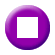 «Η Έκρηξη» (A Blast) Δράμα με στοιχεία θρίλερ, συμπαραγωγής Ελλάδας-Γερμανίας-Ολλανδίας 2014.Σκηνοθεσία: Σύλλας Τζουμέρκας.Σενάριο: Σύλλας Τζουμέρκας, Γιούλα Μπούνταλη.Μουσική: drog_A_tek.Παίζουν: Αγγελική Παπούλια, Βασίλης Δογάνης, Μαρία Φιλίνη, Θέμις Μπαζάκα, Γιώργος Μπινιάρης, Μάκης Παπαδημητρίου, Ελένη Καραγιώργη, Χάρης Αττώνης, Κριστόφ Μπερλέ.Διάρκεια: 80΄Υπόθεση: Η Μαρία τρέχει στην Εθνική Οδό. Πίσω της, φωτιά και μια τσάντα γεμάτη λεφτά. Μπροστά της, ο ατέλειωτος δρόμος. Μόλις μία μέρα πριν, ήταν μια στοργική μητέρα, ερωτευμένη σύζυγος, υπεύθυνη κόρη. Σήμερα, έχει επαναστατήσει. Και είναι αποφασισμένη να σαρώσει στο πέρασμά της ό,τι αγάπησε ποτέ.Η ταινία ακολουθεί τη Μαρία στην προσπάθειά της να ξαναπάρει τη ζωή της στα χέρια της. Η μαύρη κωμωδία και το δράμα εναλλάσσονται συνεχώς και μια κρυμμένη τρυφερότητα τρυπάει διαρκώς τη σκληρή πραγματικότητα, συνθέτοντας την τελική πορεία της Μαρίας προς την εξιλέωση.Η ταινία έκανε πρεμιέρα στο Διαγωνιστικό Τμήμα του Φεστιβάλ Κινηματογράφου του Λοκάρνο, ενώ συμμετείχε και στο Διαγωνιστικό του Φεστιβάλ του Σαράγεβο.ΕΠΑΝΑΛΗΨΕΙΣ ΗΜΕΡΑΣ01:15 ΞΕΝΗ ΣΕΙΡΑ: «ΝΤΕΤΕΚΤΙΒ ΜΕΡΝΤΟΧ» (Ε) ημέρας02:15 ΞΕΝΟ ΝΤΟΚΙΜΑΝΤΕΡ: «ΛΕΝΙΝ – ΓΚΟΡΚΙ: ΜΙΑ ΝΕΑ ΕΠΟΧΗ» (Ε) ημέρας  03:15 ΕΛΛΗΝΙΚΗ ΣΕΙΡΑ: «ΑΣΘΕΝΕΙΣ ΚΑΙ ΟΔΟΙΠΟΡΟΙ»  (Ε) ημέρας04:15 Η ΖΩΗ ΕΙΝΑΙ ΣΤΙΓΜΕΣ (Ε) ημέρας 05:15 ΦΩΤΕΙΝΑ ΜΟΝΟΠΑΤΙΑ (Ε) ημέρας 06:00 ΞΕΝΗ ΣΕΙΡΑ: «ΤΟ ΜΙΚΡΟ ΣΠΙΤΙ ΣΤΟ ΛΙΒΑΔΙ» (Ε) ημέρας  ΔΕΥΤΕΡΑ, 5/11/2018 ΧΑΡΟΥΜΕΝΟ ΞΥΠΝΗΜΑΞΕΝΟ ΠΑΙΔΙΚΟ ΠΡΟΓΡΑΜΜΑ07:00 «Ανιμάλια» (Animalia) (Ε)  GRΒραβευμένη οικογενειακή σειρά φαντασίας κινουμένων σχεδίων (3D), συμπαραγωγής Αυστραλίας-ΗΠΑ-Καναδά 2007.Επεισόδιο 3ο  07:25 «Νιλς Χόλγκερσον» (Nils Holgersson) (E) Περιπετειώδης παιδική σειρά κινούμενων σχεδίων, παραγωγής Γαλλίας 2017.Επεισόδια 51ο & 52ο  07:50 «Ταχυδρόμος Πατ» (Postman Pat) (Ε)   Οικογενειακή σειρά κινούμενων σχεδίων, παραγωγής Αγγλίας.Επεισόδια 59ο & 60ό08:15 «Έρνεστ και Σελεστίν» (Ernest and Celestine, The Collection)  GRΠαιδική σειρά  κινούμενων σχεδίων, παραγωγής Γαλλίας 2017.Επεισόδια 5ο & 6ο08:40 «Οι περιπέτειες του Τεν Τεν» (The Adventures of Tintin) (Ε) Περιπετειώδης σειρά μυστηρίου κινούμενων σχεδίων, συμπαραγωγής Γαλλίας-Καναδά 1991-1992.Επεισόδιο 33ο   ΕΚΠΟΜΠΕΣ - ΝΤΟΚΙΜΑΝΤΕΡ09:00 ΕΜΕΙΣ ΚΑΙ Ο ΜΠΛΕ ΠΛΑΝΗΤΗΣ (E) WΗ εκπομπή «Εμείς και ο μπλε πλανήτης» είναι  σαν ένα  παζλ με πολύχρωμα κομμάτια, ειδικά σχεδιασμενό για τα παιδιά δημοτικού, ηλικίας από 7 έως 11 ετών, αλλά και για κάθε τηλεθεατή που έχει καρδιά παιδιού.Στο κέντρο της, το περιβάλλον σε όλες του τις διαστάσεις -τόσο η φύση με την πρασινάδα της όσο και η κοινωνία με τους ανθρώπους της, αλλά και η τεχνολογία με τις εφαρμογές της και ο πολιτισμός με όλες τις Τέχνες του. Με «μαγικά εργαλεία», όπως η αφήγηση, η ζωγραφική, ο χορός, η μουσική, το θέατρο, η χειροτεχνία, ο αθλητισμός, η συνεργασία και η προσφορά, η εκπομπή επιθυμεί να αποτελέσει πηγή έμπνευσης, ερέθισμα, ή αν προτιμάτε κάτι πιο αρχαιοελληνικό, την «αλογόμυγα» που θα μας ξεσηκώσει!Με ευχάριστο και ευφάνταστο τρόπο, με παιχνίδια και με όσο γίνεται πιο διασκεδαστικές συμβουλές,  θα μοιραστούμε μαζί γνώσεις και πληροφορίες που θα δώσουν ιδέες, λύσεις και απαντήσεις σε πολλές καθημερινές αναζητήσεις, απορίες και ανησυχίες!Οικοδεσπότης της εκπομπής ο Πάρις Λύκος.ΔΕΥΤΕΡΑ, 5/11/2018 Καλλιτεχνική επιμέλεια-ιδέα-σενάριο: Ντίνα Κάσσου.Έρευνα-αρχισυνταξία: Κατερίνα Κανέλλη.Σκηνοθεσία: Μιχάλης Ρουμπής. Διεύθυνση παραγωγής: Δημήτρης Αποστολίδης.Επεισόδιο 12ο (τελευταίο)ΕΡΤ ΑΡΧΕΙΟ10:00 ΑΠΟ ΤΟΝ ΚΑΛΛΙΚΡΑΤΗ ΣΤΟΝ ΚΑΛΑΤΡΑΒΑ (Ε)WΣειρά ντοκιμαντέρ 13 επεισοδίων, παραγωγής 2010-2011.H σειρά φιλοδοξεί να καταγράψει τoν τρόπο δόμησης και διαμόρφωσης του αστικού χώρου, τους τύπους των ιδιωτικών και δημόσιων κτισμάτων και το ιστορικό πλαίσιο (οικονομικές – πολιτικές - κοινωνικές συνθήκες) μέσα στις οποίες αυτοί οι τρόποι αναπτύχθηκαν και συνυπάρχουν στη σημερινή ελληνική κοινωνία. Η σειρά αποτελείται από 13 ωριαία επεισόδια και η θεματολογία της αναφέρεται στους αρχιτεκτονικούς μύθους, στα δημόσια κτήρια, στην εξέλιξη των πεζόδρομων και των πλατειών, στις αθλητικές εγκαταστάσεις, στα πολυκαταστήματα και στους χώρους αναψυχής, στα μικρομάγαζα και τα γραφεία των εταιρειών, στις μικροαστικές και μεσοαστικές πολυκατοικίες, στη λαϊκή κουλτούρα και δόμηση ως μέρος της μαζικής αρχιτεκτονικής, στα αυθαίρετα, φτωχόσπιτα και εξοχικά των αστών στην ύπαιθρο, στους οραματισμούς για την πόλη και στα κτήρια του μέλλοντος.Η σειρά γυρίστηκε στην Αθήνα, στη Θεσσαλονίκη, στα Γιάννενα, στη Λάρισα, στην Πάτρα, στο Ηράκλειο, στα Χανιά, στον Άγιο Νικόλαο, στη Σύρο, στο Ναύπλιο, στη Μονεμβασιά, στη Μάνη, στην Ολυμπία, στην Τρίπολη, στη Σπάρτη, στην Καλαμάτα, στην Καβάλα, στην Κομοτηνή, στη Ξάνθη και στη ΔράμαΣτη σειρά συμμετέχουν αρχιτέκτονες με σημαντικό έργο, που σε μεγάλο βαθμό προσδιόρισαν τα αρχιτεκτονικά δεδομένα της χώρας μας τα τελευταία χρόνια.      Η προσπάθεια κάθε επεισοδίου είναι να προσεγγίζονται τα σοβαρά αρχιτεκτονικά και πολεοδομικά θέματα με τρόπο που να γίνεται πλήρως κατανοητός από τον απλό  θεατή, ο οποίος βρίσκει συνεχώς ομοιότητες ανάμεσα σ’ αυτά που συμβαίνουν στην καθημερινότητά του και σ’ αυτά που δείχνουν τα επεισόδια της σειράς.  Γενικός στόχος να καταδειχτεί η σχέση ανάμεσα στη διαμόρφωση του χώρου και στις κοινωνικές συνθήκες που τη γέννησαν.Η σειρά δεν είναι εκπαιδευτική αλλά έχει, εκ των πραγμάτων, έναν παράλληλο εκπαιδευτικό και επιστημονικό χαρακτήρα, κατάλληλο για δημόσια τηλεόραση. Επιστημονική επιμέλεια-παρουσίαση: Δημήτρης Φιλιππίδης (ομότιμος καθηγητής Αρχιτεκτονικής του ΕΜΠ).Σκηνοθεσία-μουσική επιμέλεια: Γιάννης Σκοπετέας (λέκτορας του Πανεπιστημίου Αιγαίου σε θέματα ντοκιμαντέρ, σεναριογραφίας και σκηνοθεσίας).Σενάριο: Δημήτρης Φιλιππίδης, Γιάννης Σκοπετέας.Επιστημονικός συνεργάτης: Τηλέμαχος Ανδριανόπουλος.Κοινωνική έρευνα-διεύθυνση παραγωγής: Ελένη Φιλιούση.Διεύθυνση φωτογραφίας: Μάριος Φραντζέλας.Μοντάζ: Κοσμάς Φιλιούσης.Εκτέλεση παραγωγής: Studio Pixel.ΔΕΥΤΕΡΑ, 5/11/2018 «Μύθοι και ιδεολογήματα της Ελληνικής Αρχιτεκτονικής» Τι σχέση έχει ο Καλλικράτης, ο αρχιτέκτονας της Ακρόπολης, με τις μεζονέτες στο Γέρακα; Ο εργολάβος πολυκατοικιών της Αγίας Παρασκευής με τον Ερνέστο Τσίλερ; Το μαντρί ενός βοσκού έξω από τη Θεσσαλονίκη με τα έργα του Καλατράβα; Τι και ποιους αφορά τελικά η αρχιτεκτονική στο νεοελληνικό κράτος; και ποια είναι τα όρια μέσα στα οποία ασκείται και αναλύεται; Το ντοκιμαντέρ διερευνά τις ιδέες και τις σκέψεις που βρίσκονται πίσω από τον τρόπο με τον οποίο έχει σχεδιαστεί η διαμόρφωση του δημόσιου και ιδιωτικού χώρου στη Νεότερη Ελλάδα, την τυχόν σχέση του με την αρχαία κληρονομιά, αλλά και τις σημερινές κυρίαρχες θεωρίες και πρακτικές.Μιλούν στο φακό ο Δημήτρης Καταρόπουλος, αρχιτέκτονας του κτηρίου του Αρείου Πάγου και Εφετείου Αθηνών, οι Δημήτρης και Σουζάνα Αντωνακάκη, αρχιτέκτονες της περίφημης πολυκατοικίας της οδού Μπενάκη, ο Γιώργος Τριανταφύλλου, αρχιτέκτονας και δημιουργός της έκθεσης «Αρχέτυπα, από τις καλύβες και τα μαντριά στη σύγχρονη Τέχνη και Αρχιτεκτονική», η Μαριλένα Κασιμάτη, επιμελήτρια της έκθεσης για το έργο του Ερνέστου Τσίλερ στην Εθνική Πινακοθήκη και ο βετεράνος εργολάβος οικοδομών Στέλιος Σταυρουλάκης.Το επεισόδιο μας θυμίζει ότι το όνομα «Καλλικράτης» αναφέρεται κατ’ αρχήν στον αρχιτέκτονα τη Ακρόπολης και ότι τα τελευταία χρόνια ο Ισπανός Σαντιάγκο Καλατράβα, σχεδιαστής αρκετών Ολυμπιακών έργων, έγινε απότομα και αναπάντεχα η προσωποποίηση και το σύμβολο της αρχιτεκτονικής για το ευρύ ελληνικό κοινό. Είναι όμως τα έργα αυτών των δύο αρχιτεκτόνων οι μόνοι τρόποι για να προσεγγίσει κανείς την αρχιτεκτονική;11:00 Η ΙΣΤΟΡΙΑ ΤΩΝ ΧΡΟΝΩΝ ΜΟΥ (Ε) (ΑΡΧΕΙΟ)  WΣειρά ντοκιμαντέρ, παραγωγής 2004-2006.Η σειρά καταγράφει τις προφορικές μαρτυρίες Ελλήνων δημιουργών για μια κρίσιμη περίοδο της ζωής τους, του έργου τους, της χώρας. Κάθε δημιουργός επιλέγει μια συγκεκριμένη χρονιά, οριακή για το έργο του, αφηγείται τη ζωή του εκείνη την περίοδο, το έργο που ετοιμάζει, με τις όποιες συνεκδοχές, αλληλεξαρτήσεις, αλλά και επαναπροσδιορισμούς που το συνδέουν με την προσωπική του ζωή.Παράλληλα, παρουσιάζει γεγονότα της Ιστορίας της χώρας, που λαμβάνουν χώρα πάλι την ίδια χρονιά, που ορίζουν, συμπληρώνουν ή και ερμηνεύουν τα προηγούμενα. Όλα αυτά βέβαια, σήμερα, όπως τα συγκρατεί και τα επιλέγει η μνήμη.Σκοπός της σειράς είναι να αιχμαλωτίσει «ιστορίες» που κινούνται στο χώρο της προφορικής μαρτυρίας.«Μάνος Ζαχαρίας - 1968»Ο σκηνοθέτης Μάνος Ζαχαρίας αυτοπαρουσιάζεται, εστιάζοντας σε μια χρονιά κομβική τόσο για τον ίδιο όσο και για τη διεθνή πολιτική σκηνή: το 1968. Η προσωπική του αφήγηση ξεκινά από τα χρόνια του Εμφύλιου Πολέμου, οπότε ως μέλος του κινηματογραφικού συνεργείου του Δημοκρατικού Στρατού γύρισε την ταινία «Η αλήθεια για τα παιδιά της Ελλάδας». Κατά τη διάρκεια της εκπομπής ωστόσο, ο Μάνος Ζαχαρίας επικεντρώνει τις αναφορές του στην ταινία του «Ένας από το εκτελεστικό απόσπασμα», η οποία γυρίστηκε το 1968 στη Μόσχα, όπου και είχε καταφύγει ως πολιτικός πρόσφυγας.ΔΕΥΤΕΡΑ, 5/11/2018 Παρακολουθώντας τα καταιγιστικά γεγονότα της χρονιάς εκείνης, όπως η διάσπαση του ΚΚΕ, η εισβολή των σοβιετικών τανκς στην Τσεχοσλοβακία, ο Μάης του ’68, αλλά και η εδραίωση της χούντας στην Ελλάδα, ο σκηνοθέτης αναφέρεται στο θέμα της προσωπικής ευθύνης που επιχείρησε να θίξει στην ταινία εκείνη, αλλά και σε λεπτομέρειες σχετικά με τα γυρίσματα. Την αφήγησή του πλαισιώνουν αποσπάσματα από την ταινία του, καθώς και πλούσιο οπτικοακουστικό αρχειακό υλικό, το οποίο αποτυπώνει τα γεγονότα εκείνης της ιστορικής χρονιάς.Σκηνοθεσία-σενάριο: Στέλιος Χαραλαμπόπουλος. Διεύθυνση φωτογραφίας: Δημήτρης Κορδελάς.Ηχοληψία: Φάνης Καραγιώργος.Μοντάζ: Αγγέλα Δεσποτίδου.Μουσική: Γιώργος Παπαδάκης.Διεύθυνση παραγωγής: Θάνος Λαμπρόπουλος.Εκτέλεση παραγωγής: Περίπλους.12:00 ΔΥΟ ΦΟΡΕΣ ΞΕΝΟΣ (Ε) WΣειρά ντοκιμαντέρ 12 ημίωρων επεισοδίων, παραγωγής 2011, που βασίζεται στο ομότιτλο βραβευμένο βιβλίο του δημοσιογράφου Μπρους Κλαρκ.Με σημείο εκκίνησης τη Συνθήκη της Λωζάνης μετά τη Μικρασιατική Καταστροφή και την υποχρεωτική μετακίνηση πληθυσμών μεταξύ Ελλάδας και Τουρκίας, η σειρά ντοκιμαντέρ «Δύο φορές ξένος» διηγείται την ιστορία των πιο σημαντικών ανταλλαγών πληθυσμού του 20ού αιώνα. Συνδυάζοντας προσωπικές μαρτυρίες, πολιτική ανάλυση και σπάνιο αρχειακό υλικό, εξετάζει τα αίτια αυτών των μετακινήσεων και το πώς επηρέασαν και συνεχίζουν να επηρεάζουν τη ζωή εκατομμυρίων ανθρώπων. Η σειρά μάς μεταφέρει από την Κεντρική Ευρώπη του Β΄ Παγκόσμιου Πολέμου, στον διαχωρισμό της Ινδίας και του Πακιστάν, και από το Ισραήλ και την Παλαιστίνη, στην Κύπρο και τις εμφύλιες συρράξεις της πρώην Γιουγκοσλαβίας. Θα ανακαλύψουμε πώς, ενώ η ανταλλαγή πληθυσμών συχνά αποτέλεσε ευπρόσδεκτη λύση στις συγκρούσεις μεταξύ εθνοτήτων, η προσωπική ιστορία όσων ξεριζώθηκαν και βρέθηκαν «Δύο φορές ξένοι» μαρτυρεί συχνά την αντίθετη όψη του νομίσματος: ελάχιστοι δεν αναπολούν τη χαμένη πατρίδα και τη συμβίωση με τον «εχθρικό» γείτονα. Σκηνοθεσία: Ανδρέας Αποστολίδης, Γιούρι Αβέρωφ.Σενάριο: Ανδρέας Αποστολίδης, Μαρία Ψαρά.Διεύθυνση φωτογραφίας: Στέλιος Αποστολόπουλος, Γιάννης Κάσσης, Αργύρης Τσεπελίκας.Μοντάζ: Γιάννης Νταρίδης, Γιούρι Αβέρωφ.Παραγωγή:  ΕΡΤ Α.Ε.- Anemon Productions. Εκτέλεση παραγωγής: Anemon Productions.ΔΕΥΤΕΡΑ, 5/11/2018 «Η Συνθήκη της Λωζάνης – Καταστροφή και διπλωματία»Στο συγκεκριμένο επεισόδιο της σειράς, παρουσιάζονται:Καταστροφή της Σμύρνης – πρώτη μεγάλη ανθρωπιστική κρίση τον 20ό αιώνα.Η αδιαφορία για τη διάσωση του πληθυσμού στη Σμύρνη.Η ανθρωπιστική βοήθεια.Η εκκένωση της Ανατολικής Θράκης.Το μεγάλο προσφυγικό κύμα στην Ελλάδα.Η αντιμετώπιση των προσφύγων. ΕΚΠΟΜΠΕΣ - ΝΤΟΚΙΜΑΝΤΕΡ12:30 ΓΕΥΣΕΙΣ ΑΠΟ ΕΛΛΑΔΑ (Ε)  WΜε την Ολυμπιάδα Μαρία Ολυμπίτη.Ένα καθημερινό ταξίδι γεμάτο ελληνικά αρώματα, γεύσεις και χαρά στην ΕΡΤ2.Η εκπομπή κάθε μέρα έχει θέμα της ένα προϊόν από την ελληνική γη και θάλασσα.Η παρουσιάστρια της εκπομπής, δημοσιογράφος Ολυμπιάδα Μαρία Ολυμπίτη, υποδέχεται στην κουζίνα, σεφ, παραγωγούς και διατροφολόγους απ’ όλη την Ελλάδα για να μελετήσουν μαζί την ιστορία και τη θρεπτική αξία του κάθε προϊόντος.Οι σεφ μαγειρεύουν μαζί με την Ολυμπιάδα απλές και ευφάνταστες συνταγές για όλη την οικογένεια.Οι παραγωγοί και οι καλλιεργητές περιγράφουν τη διαδρομή των ελληνικών προϊόντων -από τη σπορά και την αλίευση μέχρι το πιάτο μας- και μας μαθαίνουν τα μυστικά της σωστής διαλογής και συντήρησης.Οι διατροφολόγοι-διαιτολόγοι αναλύουν τους καλύτερους τρόπους κατανάλωσης των προϊόντων, «ξεκλειδώνουν» τους συνδυασμούς για τη σωστή πρόσληψη των βιταμινών τους και μας ενημερώνουν για τα θρεπτικά συστατικά, την υγιεινή διατροφή και τα οφέλη που κάθε προϊόν προσφέρει στον οργανισμό.Παρουσίαση-επιμέλεια: Ολυμπιάδα Μαρία Ολυμπίτη.Αρχισυνταξία: Μαρία Πολυχρόνη.Σκηνογραφία: Ιωάννης Αθανασιάδης.Διεύθυνση φωτογραφίας: Ανδρέας Ζαχαράτος.Διεύθυνση παραγωγής: Άσπα Κουνδουροπούλου - Δημήτρης Αποστολίδης.Σκηνοθεσία: Χρήστος Φασόης.«Χόρτα του χειμώνα»Τα χόρτα του χειμώνα είναι το υλικό της σημερινής εκπομπής. Ενημερωνόμαστε για τα είδη των χόρτων του χειμώνα, καθώς και για την ιστορία τους.Η Ολυμπιάδα Μαρία Ολυμπίτη με τον σεφ Παναγιώτη Γιακαλή ετοιμάζουν λαβράκι με σταμναγκάθι και ελιές και μια υγιεινή χορτόπιτα. Επίσης, η Ολυμπιάδα Μαρία Ολυμπίτη μας ετοιμάζει μια κρύα σαλάτα με χόρτα, ξηρούς καρπούς και πετιμέζι, για να την πάρουμε μαζί μας. Ο ειδικός Σωτήρης Λυμπερόπουλος μάς μαθαίνει τη διαδρομή των πλούσιων σε βιταμίνες χόρτων, από το χωράφι μέχρι την κατανάλωση και η διατροφολόγος – διαιτολόγος Βασιλική Γρηγορίου μάς ενημερώνει για τις ιδιότητες που έχουν τα χόρτα και τα θρεπτικά τους συστατικά.ΔΕΥΤΕΡΑ, 5/11/2018 ΞΕΝΟ ΝΤΟΚΙΜΑΝΤΕΡ13:15 ΞΕΝΟ ΝΤΟΚΙΜΑΝΤΕΡ (Ε)  «ΔΙΑΣΤΗΜΟΠΛΟΙΟ ΓΗ» (SPACESHIP EARTH)Βραβευμένη σειρά ντοκιμαντέρ, πέντε ωριαίων επεισοδίων, παραγωγής Γαλλίας 2016.Η ιδέα ότι η Γη είναι ένα μεμονωμένο διαστημόπλοιο γεννήθηκε τη δεκαετία του 1960 και οι διάσημες φωτογραφίες των αστροναυτών του «Απόλλων 11» ήταν η απόδειξη.Το «Διαστημόπλοιο Γη» είναι μία πραγματικότητα αλλά και μία μεταφορά που άλλαξε τη ματιά της ανθρωπότητας και πυροδότησε το κίνημα «να σώσουμε τη Γη». Τι σημαίνει όμως πραγματικά;Επί 50 χρόνια οι επιστήμονες εργάζονται για να κατανοήσουν την καθημερινή επίδραση της ανθρωπότητας στον πλανήτη μας.Αυτή η σειρά ντοκιμαντέρ, που τιμήθηκε με το Α΄ Βραβείο στο Διεθνές Κινηματογραφικό Φεστιβάλ της Αγίας Πετρούπολης,προσεγγίζει με επιστημονικό αλλά και ποιητικό τρόπο τη γνώση αυτών των 50 χρόνων, καθώς και την ευθύνη μας απέναντι στο μόνο γνωστό «όχημα» που φιλοξενεί ζωή.Με γυρίσματα στην Ιαπωνία, τη Γερμανία, τη Βραζιλία, την Ισλανδία, στις ΗΠΑ, στον Καναδά, στο Μάλι και σε άλλες χώρες, βλέπουμε  συνεντεύξεις με κορυφαίους επιστήμονες αλλά και απλούς ανθρώπους που αγωνίζονται να αλλάξουν την τροχιά της καταστροφής μας.Επεισόδιο 1ο ΚΙΝΟΥΜΕΝΑ ΣΧΕΔΙΑ ΓΙΑ ΜΙΚΡΟΥΣ ΚΑΙ ΜΕΓΑΛΟΥΣ14:15 «Ο Λούκι Λουκ σε νέες περιπέτειες» (Les Nouvelles Aventures de Lucky Luke / The New Adventures of Lucky Luke)  (E) Κωμική περιπετειώδης σειρά κινούμενων σχεδίων (2D animation), παραγωγής Γαλλίας. Επεισόδια 49ο, 50ό & 51οΞΕΝΗ ΣΕΙΡΑ15:45 ΞΕΝΗ ΣΕΙΡΑ (E)  «ΤΟ ΜΙΚΡΟ ΣΠΙΤΙ ΣΤΟ ΛΙΒΑΔΙ» (THE LITTLE HOUSE ON THE PRAIRIE) – Ε΄ ΚΥΚΛΟΣΟικογενειακή σειρά, παραγωγής ΗΠΑ 1974-1983. (Ε΄ Κύκλος) - Επεισόδιο 4ο. Η Λόρα γνωρίζεται με την Αμέλια, μια καινούργια μαθήτρια, και την καλεί στο σχολείο, όπου διδάσκει η Μέρι. Όταν συνειδητοποιεί ότι ο υπέρβαρος κύριος που κοροϊδεύει μαζί με τον Άλμπερτ και τον Άντι είναι ο πατέρας της Αμέλια είναι πλέον αργά. Το ίδιο βράδυ, φτάνοντας στο σπίτι του, ο κύριος Μπέβινς, ακούει την κόρη του να περιγράφει το περιστατικό και να ομολογεί ότι ένιωσε ταπεινωμένη. Τότε αποφασίζει να απομακρυνθεί από την οικογένειά του, προφασιζόμενος μια επικερδή δουλειά κάπου μακριά. Και όταν η ζωή του τίθεται σε κίνδυνο, έπειτα από ατύχημα, οι γιατροί διαπιστώνουν ότι έχει παραιτηθεί από κάθε προσπάθεια να ζήσει.ΔΕΥΤΕΡΑ, 5/11/2018 ΕΚΠΟΜΠΕΣ - ΝΤΟΚΙΜΑΝΤΕΡ16:30 ΣΚΙΕΣ ΣΤΟ ΦΩΣ (Ε) (ΑΡΧΕΙΟ)   WΣειρά ντοκιμαντέρ έξι επεισοδίων.Για τον ελληνικό κινηματογράφο έχουν γραφεί χιλιάδες σελίδες και έχουν ειπωθεί ακόμη περισσότερα. Από το ξεκίνημα του μεσοπολεμικού ελληνικού κινηματογράφου μέχρι τη σημερινή πραγματικότητα της ψηφιακής εικόνας, όλοι καταλήγουν σε μια κοινή διαπίστωση: η φωτογραφία των ελληνικών ταινιών αποτελούσε πάντα ένα από τα ισχυρότερα χαρτιά του εγχώριου κινηματογράφου.Οι Έλληνες διευθυντές φωτογραφίας έδωσαν ένα πολύ ιδιαίτερο στίγμα και το επίπεδο δουλειάς τους αναγνωρίστηκε διεθνώς πάμπολλες φορές. Πώς βίωσαν τις αλλαγές στον ελληνικό κινηματογράφο από τα χρόνια του πολέμου μέχρι σήμερα; Πώς δουλεύουν με τους σκηνοθέτες; Ποιες οι σχέσεις που αναπτύσσονται στο πλαίσιο μιας ταινίας; Υπάρχει το περίφημα «ελληνικό» φως;Στα επεισόδια της σειράς παρακολουθούμε τους ίδιους να περιγράφουν τη ζωή τους στον κινηματογράφο, βλέπουμε αποσπάσματα από τις ταινίες τους ακούγοντας, παράλληλα, τις περιγραφές και τις αποκαλύψεις τους και γνωρίζουμε τη δουλειά τους μέσα από σπάνιες φωτογραφίες από τα γυρίσματα ταινιών.«Ανδρέας Μπέλλης»Ο Ανδρέας Μπέλλης εξελίχθηκε γρήγορα σε σπουδαίο διευθυντή φωτογραφίας, χωρίς να εργαστεί καθόλου στην Ελλάδα. Σε νεαρή ηλικία έφυγε για το Παρίσι, στα τέλη του ’50, ενώ μετά τις σπουδές του ξεκίνησε ως βοηθός… σκηνοθέτη του Αλέν Ρενέ στο έργο «Ο πόλεμος τελείωσε». Συνέχισε να εργάζεται ως διευθυντής φωτογραφίας και γρήγορα βρέθηκε στη Σουηδία, όπου είχε αλματώδη εξέλιξη και υπέγραψε μερικές σπουδαίες ταινίες, όπως η μυθική δημιουργία του Β. Σιέμαν, «Είμαι περίεργη… μπλε». Η νοσταλγία τον έφερε πίσω στην Ελλάδα το 1977, όπου υπογράφει κάποιες από τις πιο σημαντικές ταινίες του Νέου Ελληνικού Κινηματογράφου. Ο ίδιος σχολιάζει με χιούμορ τις εμπειρίες του στον κινηματογράφο και τη γνωριμία του με τον Ίνγκμαρ Μπέργκμαν.
Σκηνοθεσία-σενάριο-εκτέλεση παραγωγής: Ηλίας Γιαννακάκης.Διεύθυνση φωτογραφίας: Κλαούντιο Μπολιβάρ.Μοντάζ: Μυρτώ Λεκατσά.Ηχοληψία: Φάνης Καραγιώργος.ΑΘΛΗΤΙΚΟ ΠΡΟΓΡΑΜΜΑ17:30  VOLLEY LEAGUE (Z) W4η Αγωνιστική: «ΑΕΚ Κομοτηνής - ΑΕΚ»ΔΕΥΤΕΡΑ, 5/11/2018 ΕΚΠΟΜΠΕΣ - ΝΤΟΚΙΜΑΝΤΕΡ19:30 ΜΟΝΟΓΡΑΜΜΑ W  (ΝΕΟΣ ΚΥΚΛΟΣ)Στην ΕΡΤ, η πορεία μιας εκπομπής 37 ετών!Η μακροβιότερη πολιτιστική εκπομπή της τηλεόρασης.Τριάντα επτά χρόνια συνεχούς παρουσίας το «Μονόγραμμα» στη δημόσια τηλεόραση έχει καταγράψει με μοναδικό τρόπο τα πρόσωπα που σηματοδότησαν με την παρουσία και το έργο τους την πνευματική, πολιτιστική και καλλιτεχνική πορεία του τόπου μας.«Εθνικό αρχείο» έχει χαρακτηριστεί από το σύνολο του Τύπου και για πρώτη φορά το 2012, η Ακαδημία Αθηνών αναγνώρισε και βράβευσε οπτικοακουστικό έργο, απονέμοντας στους δημιουργούς-παραγωγούς και σκηνοθέτες Γιώργο και Ηρώ Σγουράκη το Βραβείο της Ακαδημίας Αθηνών για το σύνολο του έργου τους και ιδίως για το «Μονόγραμμα» με το σκεπτικό ότι: «…οι βιογραφικές τους εκπομπές αποτελούν πολύτιμη προσωπογραφία Ελλήνων που έδρασαν στο παρελθόν αλλά και στην εποχή μας και δημιούργησαν, όπως χαρακτηρίστηκε, έργο “για τις επόμενες γενεές”».Έθνος χωρίς ιστορική μνήμη, και χωρίς συνέχεια πολιτισμού, είναι καταδικασμένο. Και είμαστε υποχρεωμένοι ως γενιά, να βρούμε τις βέβαιες πατημασιές, πάνω στις οποίες θα πατήσουν οι επόμενες γενιές. Πώς; Βαδίζοντας στα χνάρια του πολιτισμού που άφησαν οι μεγάλοι της εποχής μας. Στο μεσοστράτι δύο αιώνων, και υπερήφανοι που γεννηθήκαμε την ίδια εποχή με αυτούς και κοινωνήσαμε της Τέχνης τους, οφείλουμε να τα περιφρουρήσουμε, να τα περισώσουμε.Η ιδέα της δημιουργίας ήταν του παραγωγού-σκηνοθέτη Γιώργου Σγουράκη, προκειμένου να παρουσιαστεί με αυτοβιογραφική μορφή η ζωή, το έργο και η στάση ζωής των προσώπων που δρουν στην πνευματική, πολιτιστική, καλλιτεχνική, κοινωνική και γενικότερα στη δημόσια ζωή, ώστε να μην υπάρχει κανενός είδους παρέμβαση και να διατηρηθεί ατόφιο το κινηματογραφικό ντοκουμέντο.Η μορφή της κάθε εκπομπής έχει στόχο την αυτοβιογραφική παρουσίαση (καταγραφή σε εικόνα και ήχο) ενός ατόμου που δρα στην πνευματική, καλλιτεχνική, πολιτιστική, πολιτική, κοινωνική και γενικά στη δημόσια ζωή, κατά τρόπο που κινεί το ενδιαφέρον των συγχρόνων του.Ο τίτλος είναι από το ομότιτλο ποιητικό έργο του Οδυσσέα Ελύτη (με τη σύμφωνη γνώμη του) και είναι απόλυτα καθοριστικός για το αντικείμενο που πραγματεύεται: Μονόγραμμα = Αυτοβιογραφία.Το σήμα της σειράς είναι ακριβές αντίγραφο από τον σπάνιο σφραγιδόλιθο που υπάρχει στο Βρετανικό Μουσείο και χρονολογείται στον 4ο ώς τον 3ο αιώνα π.Χ. και είναι από καφετί αχάτη.Τέσσερα γράμματα συνθέτουν και έχουν συνδυαστεί σε μονόγραμμα. Τα γράμματα αυτά είναι το Υ, το Β, το Ω και το Ε. Πρέπει να σημειωθεί ότι είναι πολύ σπάνιοι οι σφραγιδόλιθοι με συνδυασμούς γραμμάτων, όπως αυτός που έχει γίνει το χαρακτηριστικό σήμα της τηλεοπτικής σειράς.Το χαρακτηριστικό μουσικό σήμα που συνοδεύει τον γραμμικό αρχικό σχηματισμό του σήματος με τη σύνθεση των γραμμάτων του σφραγιδόλιθου, είναι δημιουργία του συνθέτη Βασίλη Δημητρίου.ΔΕΥΤΕΡΑ, 5/11/2018 Σε κάθε εκπομπή ο/η αυτοβιογραφούμενος/η οριοθετεί το πλαίσιο της ταινίας, η οποία γίνεται γι' αυτόν. Στη συνέχεια, με τη συνεργασία τους καθορίζεται η δομή και ο χαρακτήρας της όλης παρουσίασης. Μελετούμε αρχικά όλα τα υπάρχοντα βιογραφικά στοιχεία, παρακολουθούμε την εμπεριστατωμένη τεκμηρίωση του έργου του προσώπου το οποίο καταγράφουμε, ανατρέχουμε στα δημοσιεύματα και στις συνεντεύξεις που το αφορούν και έπειτα από πολύμηνη πολλές φορές προεργασία, ολοκληρώνουμε την τηλεοπτική μας καταγραφή.Μέχρι σήμερα έχουν καταγραφεί 340 πρόσωπα και θεωρούμε ως πολύ χαρακτηριστικό, στην αντίληψη της δημιουργίας της σειράς, το ευρύ φάσμα ειδικοτήτων των αυτοβιογραφουμένων, που σχεδόν καλύπτουν όλους τους επιστημονικούς, καλλιτεχνικούς και κοινωνικούς χώρους με τις ακόλουθες ειδικότητες: αρχαιολόγοι, αρχιτέκτονες, αστροφυσικοί, βαρύτονοι, βιολονίστες, βυζαντινολόγοι, γελοιογράφοι, γεωλόγοι, γλωσσολόγοι, γλύπτες, δημοσιογράφοι, διαστημικοί επιστήμονες, διευθυντές ορχήστρας, δικαστικοί, δικηγόροι, εγκληματολόγοι, εθνομουσικολόγοι, εκδότες, εκφωνητές ραδιοφωνίας, ελληνιστές, ενδυματολόγοι, ερευνητές, ζωγράφοι, ηθοποιοί, θεατρολόγοι, θέατρο σκιών, ιατροί, ιερωμένοι, ιμπρεσάριοι, ιστορικοί, ιστοριοδίφες, καθηγητές πανεπιστημίων, κεραμιστές, κιθαρίστες, κινηματογραφιστές, κοινωνιολόγοι, κριτικοί λογοτεχνίας, κριτικοί Τέχνης, λαϊκοί οργανοπαίκτες, λαογράφοι, λογοτέχνες, μαθηματικοί, μεταφραστές, μουσικολόγοι, οικονομολόγοι, παιδαγωγοί, πιανίστες, ποιητές, πολεοδόμοι, πολιτικοί, σεισμολόγοι, σεναριογράφοι, σκηνοθέτες, σκηνογράφοι, σκιτσογράφοι, σπηλαιολόγοι, στιχουργοί, στρατηγοί, συγγραφείς, συλλέκτες, συνθέτες, συνταγματολόγοι, συντηρητές αρχαιοτήτων και εικόνων, τραγουδιστές, χαράκτες, φιλέλληνες, φιλόλογοι, φιλόσοφοι, φυσικοί, φωτογράφοι, χορογράφοι, χρονογράφοι, ψυχίατροι.Ο νέος κύκλος της εκπομπής θα ξεκινήσει να προβάλλεται από τη Δευτέρα 5 Νοεμβρίου 2018 στις 19:30 στην ΕΡΤ2.Τα πρόσωπα που αυτοβιογραφούνται στην ενότητα αυτή είναι:Ο Αρχιεπίσκοπος Αλβανίας Αναστάσιος, ο εκπαιδευτικός και συγγραφέας Λαοκράτης Βάσσης, ο ζωγράφος Βασίλης Θεοχαράκης, η συγγραφέας Ρέα Γαλανάκη, ο ποιητής Αντώνης Φωστιέρης, ο συνθέτης Γιάννης Σπανός, η συγγραφέας Μαρίνα Καραγάτση, ο ηθοποιός Νικήτας Τσακίρογλου, ο συνθέτης Χρήστος Νικολόπουλος, ο συγγραφέας Γιάννης Ξανθούλης και ο λυράρης Βασίλης Σκουλάς.Σκηνοθέτες των εκπομπών είναι οι: Περικλής K. Ασπρούλιας, Χρίστος Ακρίδας, Κιμ Ντίμον, Στέλιος Σγουράκης και Ηλίας Γιαννακάκης.Παραγωγός: Γιώργος Σγουράκης.Δημοσιογραφική επιμέλεια: Ιωάννα Κολοβού, Νέλλυ Κατσαμά.Διεύθυνση φωτογραφίας: Στάθης Γκόβας.Ηχοληψία: Λάμπρος Γόβατζης, Νίκος Παναγοηλιόπουλος.Μοντάζ: Σταμάτης Μαργέτης, Γιώργος Γεωργόπουλος, Αποστολία Παπαϊωάννου.Διεύθυνση παραγωγής: Στέλιος Σγουράκης.ΔΕΥΤΕΡΑ, 5/11/2018 Έναρξη νέου κύκλου - Εκπομπή 1η: «Μαρίνα Καραγάτση» (συγγραφέας)Η Μαρίνα Καραγάτση, κόρη του συγγραφέα Μ. Καραγάτση και της ζωγράφου Νίκης Καραγάτση, αυτοβιογραφείται στην πρώτη εκπομπή του νέου κύκλου της σειράς ντοκιμαντέρ «Μονόγραμμα».Ένα κορίτσι που μοιάζει να μη μεγάλωσε ποτέ, αφού φέρει εντός της όλη τη λογοτεχνική ικμάδα της γενιάς του ’30, ένα κορίτσι μούσα ποιητών και αγαπημένη λογοτεχνών, που μοιάζει να βρήκε πια το δρόμο της .Ο πατέρας της, ο συγγραφέας Μ. Καραγάτσης, ήταν δημοσιογράφος πολλά χρόνια στη «Βραδυνή», αρθρογράφος, θεατρικός κριτικός, ακόμα και ανταποκριτής. Δικής του εμπνεύσεως το ένθετο «Φιλολογική Βραδυνή» που άφησε εποχή. Το σημαντικό έργο του στα Ελληνικά Γράμματα έτυχε ευρείας αποδοχής από κοινό και κριτικούς.Η μητέρας της, Νίκη Καραγάτση, γνωστή ζωγράφος, προτίμησε να ζήσει κάτω από τη βαριά σκιά του ονόματος του Καραγάτση, που παρέσυρε σαν τυφώνας, τα πάντα το διάβα του.Η Μαρίνα γεννήθηκε το 1936, ένα χρόνο μετά το γάμο τους και ήταν η μοναδική τους κόρη. Παίρνει το όνομα από την ηρωίδα του δεύτερου μυθιστορήματος του Καραγάτση, της «Χίμαιρας», που μόλις έχει κυκλοφορήσει. Η μάνα αντιδρά διότι η ηρωίδα αυτή, η Μαρίνα της «Χίμαιρας», έχει κακό τέλος και δεν θέλει το παιδάκι τους να πάρει αυτό το όνομα, αλλά ο πατέρας είναι ανένδοτος: «το παιδάκι μας θα ονομαστεί Μαρίνα».Η Μαρίνα της Άνδρου, που σαν κοριτσάκι τριγυρνούσε στα σοκάκια της, βρέθηκε να μεγαλώνει στο φιλολογικό σαλόνι του σπιτιού της στην Αθήνα. Σπούδασε Ιστορία και Αρχαιολογία στο Πανεπιστήμιο Αθηνών και ασχολήθηκε κυρίως με τη λαϊκή λιθογλυπτική της Άνδρου [«Λίθινες εικόνες της Άνδρου» (1990), «Μαρμάρινα τέμπλα στην Άνδρο τον 19ο αιώνα» (1993), «Κτητορικές πλάκες της Άνδρου» (1996)].Έχει έναν γιο, τον ηθοποιό και σκηνοθέτη Δημήτρη Τάρλοου και δύο εγγόνια.Η δύσκολη σχέση με τον πατέρα της, που καθόρισε τα βήματά της, αφού την αμφισβητούσε μέχρι απορρίψεως, και η οργή που της δημιουργούσε ο πατέρας Καραγάτσης, πρότυπο κυρίαρχου αρσενικού της εποχής του, έχει καταλαγιάσει. Και έτσι, σε μεγάλη ηλικία πλέον, αποφάσισε να ασχοληθεί με τη συγγραφή.Τώρα πια η ίδια βλέπει και περιγράφει τα πράγματα χωρίς πάθος, στις πραγματικές τους διαστάσεις. Βλέπει τη ζωή της, όπως την καθόρισαν και οι σχέσεις των δύο γονιών της με τους διανοούμενους και καλλιτέχνες της εποχής. Το ανήσυχο και πάντα ξάγρυπνο πνεύμα του Καραγάτση συναντήθηκε με το προστατευτικό για τη Μαρίνα, χέρι του Εμπειρίκου, του Τσαρούχη, του Ελύτη. Μαζί τους μεγάλωσε η Μαρίνα. Κάθε Παρασκευή συγκεντρώνονταν στο σπίτι τους, καλλιτέχνες, ζωγράφοι, συγγραφείς, όλοι σημαντικοί εκπρόσωποι της μεγάλης γενιάς του ’30.Το βιβλίο της, «Το ευχαριστημένο ή Οι δικοί μου άνθρωποι», το έγραψε απαλλαγμένη από το θυμό και κάθε άλλο αρνητικό συναίσθημα, στα 70 της χρόνια, και παρέδωσε στο κοινό ένα βιβλίο με τίτλο που οι αναγνώστες το αγάπησαν, ενώ οι κριτικοί μιλούν για το εξαιρετικό της ταλέντο και για μια μαεστρία στον τρόπο γραφής.Το βιβλίο αποτελείται από τρεις παράλληλους εσωτερικούς μονολόγους: του Μ. Καραγάτση, της υπηρέτριας Λασκαρώς και της γιαγιάς Μίνας. Οι αφηγήσεις τους ξεκινούν από τα ίδια γεγονότα μια ανοιξιάτικη μέρα του 1950. Στο τέλος, οι τρεις αυτοί δικοί της άνθρωποι τοποθετούνται στο σπίτι της Άνδρου το 2006, χωρίς πάθη και μίσος πια, συμφιλιώνονται. Με το μονόπρακτο αυτό καλύπτεται το κενό μισού αιώνα.ΔΕΥΤΕΡΑ, 5/11/2018 «Κι αν έγραψα αυτό το μοναδικό πεζογράφημα, το “Ευχαριστημένο” ήταν για να ανασυστήσω, να ξανα-ζωντανέψω αυτή την εποχή. Γιατί τα προηγούμενα δεν τα θυμάμαι πριν το '40, αλλά από το '40 μέχρι το '54-'55 που μείναμε σ' αυτό το σπίτι είναι για μένα η παιδική μου κι εφηβική μου ζωή με τα καλά της και τα κακά της».
Παραγωγός: Γιώργος Σγουράκης.Σκηνοθεσία: Χρίστος Ακρίδας.Διεύθυνση φωτογραφίας: Στάθης Γκόβας.Ηχοληψία: Λάμπρος Γόβατζης.Μοντάζ: Σταμάτης Μαργέτης.Διεύθυνση παραγωγής: Στέλιος Σγουράκης.ΘΕΑΤΡΟ ΤΗΣ ΔΕΥΤΕΡΑΣ20:00 ΤΟ ΘΕΑΤΡΟ ΤΗΣ ΔΕΥΤΕΡΑΣ   (ΝΕΟ)«Ορέστεια» του Αισχύλου		Ο Κάρολος Κουν και το Θέατρο Τέχνης, στη μακρόχρονη παρουσία τους στα θεατρικά δρώμενα της Ελλάδας, παρουσίασαν θεατρικές αποδόσεις κειμένων του αρχαίου, του νεοελληνικού, αλλά και του παγκόσμιου δραματολογίου. Μία απ’ αυτές είναι η παρουσίαση της τριλογίας «Ορέστεια» του Αισχύλου στο Αρχαίο Θέατρο της Επιδαύρου.Η πορεία του οίκου των Μυκηνών μετά την επιστροφή του Αγαμέμνονα είναι το νήμα που συνδέει και τα τρία μέρη. Η φρυκτωρία του Αραχναίου μεταδίδει το μήνυμα της πτώσης της Τροίας, η Κλυταιμνήστρα ετοιμάζεται για την επιστροφή του βασιλιά και συζύγου της. Οι πολίτες του Άργους ανησυχούν και αυτοί με τη σειρά τους. Ο Αγαμέμνονας επιστρέφει θριαμβευτής, φέρνοντας μαζί του ως έπαθλο και την Κασσάνδρα. Το σχέδιο της Κλυταιμνήστρας ενεργοποιείται και, σε πολύ λίγο, ο Αγαμέμνονας και η Κασσάνδρα είναι νεκροί. Η βασίλισσα θριαμβολογεί. Για εκείνη και τον Αίγισθο το τέλος είναι πολύ κοντά. Τα παιδιά της και παιδιά του Αγαμέμνονα, Ηλέκτρα και Ορέστης, σχεδιάζουν και πραγματοποιούν την τιμωρία. Τον μητροκτόνο Ορέστη καταδιώκουν οι Ερινύες. Η λύτρωσή του έρχεται όταν ο θεός Απόλλωνας αναλαμβάνει την ευθύνη της πράξης και η θεά Αθηνά τον αθωώνει στο νεοσύστατο δικαστήριο του Αρείου Πάγου.	Θεατρική σκηνοθεσία: Κάρολος Κουν.Τηλεοπτική σκηνοθεσία: Σταμάτης Χονδρογιάννης.Μετάφραση: Θανάσης Βαλτινός.Μουσική: Μιχάλης Χριστοδουλίδης.Σκηνικά-κοστούμια: Διονύσης Φωτόπουλος.Διεύθυνση παραγωγής: Δημήτρης Λέων.Παίζουν: Μάγια Λυμπεροπούλου, Γιώργος Λαζάνης, Αντώνης Θεοδωρακόπουλος, Κάτια Γέρου, Λυδία Κονιόρδου, Γιάννης Καρατζογιάννης, Μίμης Κουγιουμτζής, Χάρης Σώζος, Ρένη Πιττακή, Όλγα Δαμάνη, Βάνα Παρθενιάδου, Περικλής Καρακωνσταντόγλου, Γιάννης Ρήγας.Διάρκεια: 165΄ΔΕΥΤΕΡΑ, 5/11/2018 ΕΙΔΗΣΕΙΣ23:00 ΔΕΛΤΙΟ ΕΙΔΗΣΕΩΝ - ΑΘΛΗΤΙΚΑ - ΚΑΙΡΟΣ  WΜε την Ελένη ΧρονάΤο τελευταίο μεγάλο δελτίο της ημέρας είναι στο δεύτερο κανάλι της Δημόσιας Τηλεόρασης. Όλες οι τελευταίες εξελίξεις στην Ελλάδα και στον κόσμο, καθώς και η επικαιρότητα της ημέρας που φεύγει, στην πολιτική, την οικονομία αλλά και την κοινωνία, τον πολιτισμό και τον αθλητισμό, με τη σφραγίδα της εγκυρότητας της ΕΡΤ. Όλο το δημοσιογραφικό και τεχνικό επιτελείο της Δημόσιας Τηλεόρασης, αλλά και το αρτιότερο δίκτυο ανταποκριτών εντός και εκτός συνόρων, βρίσκονται στην καρδιά των γεγονότων.Ειδήσεις με συνέπεια και αξιοπιστία. Ειδήσεις, στην ΕΡΤ2DOC ON ΕΡΤ23:45 DOC ON ΕΡΤ (Ε)   GR «Un Condor»Ντοκιμαντέρ, παραγωγής 2015.Σκηνοθεσία-διεύθυνση φωτογραφίας-μοντάζ-παραγωγή: Γιάννης Κολόζης.Διάρκεια: 79΄Ένα ταξίδι επιστροφής στην άκρη του κόσμου. Η αιώνια ιστορία ανθρώπων που αναγκάζονται να φύγουν από τα σπίτια τους.Η προσωπική παραγωγή του Γιάννη Κολόζη ακολουθεί το ταξίδι επιστροφής του Sergio Contreras στη Χιλή έπειτα από 38 χρόνια. Από το Σέφιλντ της Αγγλίας στο Πούντα Αρένας, τη νότια άκρη του κόσμου και από τα επιβλητικά Τόρες ντελ Πάινε στo Σαντιάγο και στην έρημο Ατακάμα, το ντοκιμαντέρ ακολουθεί την ιστορία ενός ανθρώπου που στα 17 του αναγκάστηκε να φύγει μακριά από τη Χιλή της χούντας, να αυτοεξοριστεί και να ζήσει τη δική του μεγάλη περιπέτεια.Ο Sergio, γεμάτος θετική ενέργεια, δεν περιγράφει τη δραματική ζωή ενός Χιλιανού εξόριστου, αλλά τη σύνθεση όλων των αρνητικών και θετικών στιγμών της ζωής ενός ανθρώπου που ξέρει να επιβιώνει και να εξελίσσεται. Μέσα από ένα road trip από τον Νότο μέχρι τον Βορρά της Χιλής, μια προσωπική ιστορία συνδέεται με την ιστορία του σύγχρονου κόσμου. Ο Sergio γεννήθηκε σε πλούσια οικογένεια, η μητέρα του ήταν η υπηρέτρια. Περνώντας από μια κρυφή ζωή, σε μια ζωή στη φτώχεια, αποφάσισε να φτιάξει τη δική του ζωή. Έφυγε από τη Χιλή το Νοέμβριο του 1973, λίγους μήνες μετά την πτώση του Salvador Allende από τον Pinochet. Έπειτα από ένα μεγάλο ταξίδι κατέληξε στο Σέφιλντ της Αγγλίας. Το 2011 επισκέφθηκε τη Χιλή για πρώτη φορά από τότε που αποφάσισε να αυτοεξοριστεί.Το «Un Condor» τον ακολουθεί σ’ αυτό το ταξίδι, προσπαθώντας να καταγράψει τον κοινό χρόνο ανάμεσα στο παρόν και το παρελθόν.ΔΕΥΤΕΡΑ, 5/11/2018 Βραβείο Σκηνοθεσίας & Βραβείο 2ου Ντοκιμαντέρ Μεγάλου Μήκους - Φεστιβάλ Ντοκιμαντέρ Χαλκίδας 2015Βραβείο Ντοκιμαντέρ & Βραβείο Κοινού - Διεθνές Φεστιβάλ Ψηφιακού Κινηματογράφου Αθήνας 2015Βραβείο Κοινού - London Greek Film Festival 2016Βραβείο 3ου Ντοκιμαντέρ Μεγάλου Μήκους – Φεστιβάλ Ντοκιμαντέρ Ιεράπετρας 2016ΕΠΑΝΑΛΗΨΕΙΣ ΗΜΕΡΑΣ01:30 ΜΟΝΟΓΡΑΜΜΑ (Ε) ημέρας 02:00 ΞΕΝΟ ΝΤΟΚΙΜΑΝΤΕΡ: «ΔΙΑΣΤΗΜΟΠΛΟΙΟ ΓΗ»  (Ε) ημέρας 03:00 Η ΙΣΤΟΡΙΑ ΤΩΝ ΧΡΟΝΩΝ ΜΟΥ (Ε) ημέρας 04:00 ΔΥΟ ΦΟΡΕΣ ΞΕΝΟΣ (Ε) ημέρας04:30 ΓΕΥΣΕΙΣ ΑΠΟ ΕΛΛΑΔΑ (Ε) ημέρας 05:15 ΕΜΕΙΣ ΚΑΙ Ο ΜΠΛΕ ΠΛΑΝΗΤΗΣ (Ε) ημέρας 06:10 ΞΕΝΗ ΣΕΙΡΑ: «ΤΟ ΜΙΚΡΟ ΣΠΙΤΙ ΣΤΟ ΛΙΒΑΔΙ» (Ε) ημέρας ΤΡΙΤΗ, 6/11/2018ΧΑΡΟΥΜΕΝΟ ΞΥΠΝΗΜΑΞΕΝΟ ΠΑΙΔΙΚΟ ΠΡΟΓΡΑΜΜΑ07:00 «Ανιμάλια» (Animalia) (Ε)  GRΒραβευμένη οικογενειακή σειρά φαντασίας κινουμένων σχεδίων (3D), συμπαραγωγής Αυστραλίας-ΗΠΑ-Καναδά 2007.Επεισόδιο 4ο  07:25 «Γιάκαρι» (Yakari) (Ε) Περιπετειώδης παιδική οικογενειακή σειρά κινούμενων σχεδίων, συμπαραγωγής Γαλλίας-Βελγίου.Σκηνοθεσία: Xavier Giacometti.Μουσική: Hervé Lavandier.Υπόθεση: Ο Γιάκαρι, ένας μικρός ινδιάνος Σιού, έχει το χάρισμα να επικοινωνεί με τα πλάσματα του ζωικού βασιλείου. Είναι γενναίος και τολμηρός και ζει την κάθε μέρα σαν να πρόκειται για μία ακόμα περιπέτεια στην άγρια φύση. Μαζί του ο Μικρός Κεραυνός, το άλογό του, καθώς και οι φίλοι του Μπούφαλο και Ουράνιο Τόξο.Η σειρά αποτελεί τηλεοπτική εκδοχή του ομότιτλου κόμικ συνεχείας των Job και Derib.Επεισόδια 1ο & 2ο 07:50 «Ταχυδρόμος Πατ» (Postman Pat) (Ε)   Οικογενειακή σειρά κινούμενων σχεδίων, παραγωγής Αγγλίας.Επεισόδια 61ο & 62ο08:15 «Έρνεστ και Σελεστίν» (Ernest and Celestine, The Collection)  GRΠαιδική σειρά  κινούμενων σχεδίων, παραγωγής Γαλλίας 2017.Επεισόδια 7ο & 8ο08:40 «Οι περιπέτειες του Τεν Τεν» (The Adventures of Tintin) (Ε) Περιπετειώδης σειρά μυστηρίου κινούμενων σχεδίων, συμπαραγωγής Γαλλίας-Καναδά 1991-1992.Επεισόδιο 34ο   ΕΡΤ ΑΡΧΕΙΟ09:00 ΠΑΡΑΔΟΣΙΑΚΑ ΕΠΑΓΓΕΛΜΑΤΑ ΠΟΥ ΧΑΝΟΝΤΑΙ (Ε)WΕπιμορφωτική σειρά ντοκιμαντέρ, βασισμένη σε υλικό από το ομώνυμο βιβλίο του Αντώνιου Δαφέρμου.Ζούμε σε μια εποχή μεγάλων κοινωνικο-οικονομικών ανακατατάξεων, εξελίξεων και αλλαγών που ολοένα αλλοιώνουν την εθνική μας φυσιογνωμία, τα ήθη και έθιμά μας, τη γεωπολιτική ιδιομορφία μας. Σκοπός της εκπομπής είναι να δείξει στον θεατή όχι μόνο επαγγέλματα μιας άλλης εποχής που χάνονται, αλλά και τη λειτουργία  μιας ολόκληρης κοινωνίας. ΤΡΙΤΗ, 6/11/2018Θα επισκεφθούμε πόλεις και χωριά και θα γνωρίσουμε τους εναπομείναντες που ασκούν ακόμα κάποιο παραδοσιακό επάγγελμα, το οποίο μέσα σε λίγα χρόνια έχει σχεδόν χαθεί ή έχει εκτοπιστεί από σύγχρονες μηχανές. Θα γνωρίσουμε τον κατσουνά, τον βαρελά, τον μαχαιροποιό, τον πεταλωτή, τον βιβλιοδέτη, τον λατερνατζή κ.ά. Θα δούμε τα εργαλεία και τον τρόπο που τα χρησιμοποιούν, αλλά και τι προβλήματα δημιουργεί ο σύγχρονος τρόπος ζωής στη δουλειά τους ή πώς θα μπορούσαν να μεταδώσουν τη γνώση τους σε κάποιον νεότερο. Και όλα αυτά, σε συνδυασμό με λαογραφικά στοιχεία και σκηνές -από παλιό κινηματογραφικό αρχείο- που διαδραματίζονται την εποχή άνθησης του κάθε επαγγέλματος που γνωρίζουμε τα μυστικά του. Πρόκειται για μια εκπομπή που στους παλιότερους θα ξυπνήσει μνήμες και στους νεότερους θα προσφέρει γνώση.Παρουσίαση: Νίκος Κωνστάντης.Σκηνοθεσία: Δημήτρης Γιαχνής.Αρχισυνταξία-σενάριο: Αντώνης Δαφέρμος, Ειρήνη Δαφέρμου.Διεύθυνση φωτογραφίας: Θεοφάνης Παπαγεωργίου.Μοντάζ: Κώστας Κουράκος, Γιώργος Διδυμιώτης.Ηχοληψία: Αντώνης Λαύκας. Ενδυματολόγος: Θωμάς Δημητρίου, Μάγδα Κασάπογλου. Μουσική σύνθεση: Γιάννης Πατρικαρέας.Επιμέλεια μουσικής: Μαρία Χαλάτση, Βαγγέλης Μπαρκούζος. Διεύθυνση παραγωγής: Μαρία Κάμινα. Παραγωγή: ΑΛΦΑ ΔΥΝΑΜΙΚΗ Α.Ε.«Ο καρβουνάς» Μέχρι τη δεκαετία του ’50, που το πετρέλαιο και ο ηλεκτρισμός δεν υπήρχαν σε επάρκεια, το κάρβουνο ήταν σχεδόν η μοναδική πηγή ενέργειας. Σε αυτή την εκπομπή θα μιλήσουμε για τον καρβουνιάρη, ο οποίος ασχολείται με την παραγωγή κάρβουνου από τον Απρίλιο μέχρι τον Οκτώβριο. Τους υπόλοιπους μήνες, ο καρβουνιάρης συγκεντρώνει ξύλα και πουλάει τα κάρβουνα. Ένας από τους τελευταίους του επαγγέλματος, μας μίλησε για την ωφελιμότητα αλλά και τους κινδύνους του επαγγέλματος. 09:30 ΜΕΣΟΓΕΙΟΣ: Η ΕΛΛΗΝΙΚΗ ΛΙΜΝΗ (Ε)WΣειρά ντοκιμαντέρ 10 επεισοδίων, παραγωγής 2010.Όχημα του πολιτισμού η Μεσόγειος, έγινε το κέντρο της πνευματικής Ιστορίας. Εδώ γεννήθηκαν, εξελίχθηκαν, πολέμησαν και ωρίμασαν όλες οι θρησκείες, οι επιστήμες και οι Τέχνες.Πριν από περίπου δύο χιλιετίες ξεκίνησε το φαινόμενο του αποικισμού των Ελλήνων, που έμελλε να καλύψει σχεδόν όλον τον περίγυρο της Μεσογείου. Η τεράστια εξάπλωση των αποικιών ήταν ο σημαντικότερος παράγοντας στη διάδοση του ελληνικού πνεύματος σ’ όλο τον τότε γνωστό κόσμο. Τα ερείπια ελληνικών πόλεων που είναι διάσπαρτα σ’ όλη τη Μεσόγειο, δίνουν χειροπιαστή απόδειξη για το μεγαλείο αυτού του πνεύματος. ΤΡΙΤΗ, 6/11/2018 Ποια ήταν τα αίτια του αποικισμού; Ποια η υποδοχή που επεφύλαξαν οι αυτόχθονες στους αποίκους; Οι σχέσεις των αποικιών με τις μητροπόλεις, καθώς και το πολίτευμα που εγκαθίδρυσαν οι άποικοι, είναι μερικά από τα σημαντικότερα θέματα με τα οποία ασχολείται η σειρά.Σκηνοθεσία-σενάριο-εκτέλεση παραγωγής: Κώστας Βάκκας. Αφήγηση: Λευτέρης Ελευθεριάδης.Διεύθυνση φωτογραφίας-ηχοληψία: Κωστής Κωνσταντινίδης.Διεύθυνση παραγωγής: Elisabetta Costa.Μοντάζ: Εύα Μαθιού, Χρήστος Χατζημπάρμπας.Επιμέλεια μουσικής: Αλέξης Βάκκας.«Ναύκρατις»Το επεισόδιο επιχειρεί μια εισαγωγή στο θέμα του αποικισμού με εικόνες από διάφορες αποικίες, αρχαιολογικούς χώρους και μουσεία, ενώ στη συνέχεια παρουσιάζεται η ιστορία της Αιγύπτου και του πολιτισμού της και απαντά στο ερώτημα ποιες ήταν οι τότε σχέσεις της Αιγύπτου με την Ελλάδα.Η πρώτη αποδεδειγμένη εγκατάσταση Ελλήνων μας παραδίδεται από τον Ηρόδοτο, ο οποίος μας πληροφορεί ότι «στρατόπεδα» είχαν εγκατασταθεί στη διακλάδωση του Νείλου. Αν και η πόλη της Αλεξάνδρειας έχει ταυτιστεί με την κατάκτηση της Αιγύπτου από τον Μέγα Αλέξανδρο, 83 χιλιόμετρα νοτιοανατολικά της συναντάμε μια μοναδική στο είδος της ελληνική εγκατάσταση, τη Ναύκρατι. Η έλευση του χριστιανισμού και οι διωγμοί κατά των Ελλήνων και του πολιτισμού τους έφερε και το τέλος κάθε αρχαίου ελληνικού στοιχείου. Η αναβίωση της πνευματικής άνθησης του ελληνισμού στην περιοχή θα πραγματοποιηθεί μόλις το 1843, χρονιά ίδρυσης της ελληνικής παροικίας της Αλεξάνδρειας. Η πνευματική μορφή που έχει κατεξοχήν συνδεθεί με την Αλεξάνδρεια, είναι ο ποιητής Κωνσταντίνος Καβάφης. 10:00 ΑΠΟ ΤΟΝ ΚΑΛΛΙΚΡΑΤΗ ΣΤΟΝ ΚΑΛΑΤΡΑΒΑ (Ε)WΣειρά ντοκιμαντέρ 13 επεισοδίων, παραγωγής 2010-2011.«Δημόσιοι χώροι και κτήρια με το αποτύπωμα της Ιστορίας»Τι σκεφτόταν ο Πικιώνης για τη διαμόρφωση του περιπάτου γύρω από την Ακρόπολη; Και τι πρότειναν οι Βαυαροί αρχιτέκτονες για τα ανάκτορα του Όθωνα; Από το σχεδιασμό του σημερινού κτηρίου της Βουλής ώς το σχετικά πρόσφατα εγκαινιασμένο υπερσύγχρονο νέο Δημαρχείο Θεσσαλονίκης, μεσολαβούν σχεδόν δύο αιώνες αρχιτεκτονικών εφαρμογών σε χώρους με το αποτύπωμα της Ιστορίας.Το επεισόδιο διερευνά την παράδοση που βρίσκεται πίσω από τον τρόπο με τον οποίο έχουν σχεδιαστεί οι δημόσιοι χώροι και κτήρια στη Νεότερη Ελλάδα, την τυχόν σχέση του με τη αρχαία κληρονομιά, αλλά και τις βασικές θεωρίες και πρακτικές, από το Νεοκλασικισμό του 19ου αιώνα ώς το μοντέρνο κίνημα του Μεσοπολέμου. Σ’ αυτό το επεισόδιο μιλούν στο φακό η Ευρυδίκη Αμπατζή, διευθύντρια της Βιβλιοθήκης της Βουλής, η Μάρω Καρδαμίτση Αδάμη, αρχιτέκτονας καθηγήτρια ΕΜΠ και ειδική στο έργο του Ερνέστου Τσίλερ και στην αρχιτεκτονική του Προεδρικού Μεγάρου, ο αρχιτέκτονας καθηγητής Τάσος Μπίρης για λογαριασμό της ομάδας των αρχιτεκτόνων του Δημαρχείου Θεσσαλονίκης,ΤΡΙΤΗ, 6/11/2018 η αρχιτέκτονας Αγνή Πικιώνη, κόρη του μεγάλου Δημήτρη Πικιώνη, ο αρχιτέκτονας, Χαράλαμπος Μπούρας, ομότιμος καθηγητής ΕΜΠ, που αναλύει το έργο του Δημήτρη Πικιώνη στην Ακρόπολη και του Φιλοπάππου. Επιστημονική επιμέλεια-παρουσίαση: Δημήτρης Φιλιππίδης (ομότιμος καθηγητής Αρχιτεκτονικής του ΕΜΠ).Σκηνοθεσία-μουσική επιμέλεια: Γιάννης Σκοπετέας (λέκτορας του Πανεπιστημίου Αιγαίου σε θέματα ντοκιμαντέρ, σεναριογραφίας και σκηνοθεσίας).Σενάριο: Δημήτρης Φιλιππίδης, Γιάννης Σκοπετέας.Επιστημονικός συνεργάτης: Τηλέμαχος Ανδριανόπουλος.Κοινωνική έρευνα-διεύθυνση παραγωγής: Ελένη Φιλιούση.Διεύθυνση φωτογραφίας: Μάριος Φραντζέλας.Μοντάζ: Κοσμάς Φιλιούσης.Εκτέλεση παραγωγής: Studio Pixel.11:00 Η ΙΣΤΟΡΙΑ ΤΩΝ ΧΡΟΝΩΝ ΜΟΥ (Ε) (ΑΡΧΕΙΟ)  WΣειρά ντοκιμαντέρ, παραγωγής 2004-2006.«Ντίνος Κατσουρίδης - 1971»Ο σκηνοθέτης - κινηματογραφιστής Ντίνος Κατσουρίδης αναφέρεται στο δικό του 1971, ξετυλίγοντας την πορεία προετοιμασίας της ταινίας του «Τι έκανες στον πόλεμο Θανάση;» με πρωταγωνιστή τον Θανάση Βέγγο. Η ταινία του, που γυρίστηκε την εποχή της δικτατορίας και δύο χρόνια πριν από την εξέγερση του Πολυτεχνείου, εξιστορεί την περιπέτεια ενός καθημερινού ανθρώπου που μετατρέπεται σε ήρωα την περίοδο της Γερμανικής Κατοχής. Ο σκηνοθέτης μιλά για όλους τους συντελεστές της ταινίας και για τον αγώνα του να προβληθεί στις κινηματογραφικές αίθουσες παρ’ όλες τις δυσκολίες της εποχής. Αναφέρεται επίσης, στην απήχηση που είχε η ταινία στο κοινό με αφορμή το έμμεσο αντιδικτατορικό της μήνυμα.Η αφήγηση εμπλουτίζεται με αποσπάσματα από την ταινία, πλάνα από τους χώρους όπου γυρίστηκε και πλούσιο αρχειακό υλικό.Σκηνοθεσία-σενάριο-μοντάζ: Απόστολος Καρακάσης. Διεύθυνση φωτογραφίας: Γιώργος Μιχελής, Χριστόφορος Γεωργούτσος.Ηχοληψία: Φάνης Καραγιώργος.Μουσική: Γιώργος Παπαδάκης.Διεύθυνση παραγωγής: Θάνος Λαμπρόπουλος.Εκτέλεση παραγωγής: Περίπλους.12:00 ΔΥΟ ΦΟΡΕΣ ΞΕΝΟΣ (Ε) WΣειρά ντοκιμαντέρ 12 ημίωρων επεισοδίων, παραγωγής 2011, που βασίζεται στο ομότιτλο βραβευμένο βιβλίο του δημοσιογράφου Μπρους Κλαρκ.Σκηνοθεσία: Ανδρέας Αποστολίδης, Γιούρι Αβέρωφ.Σενάριο: Ανδρέας Αποστολίδης, Μαρία Ψαρά.ΤΡΙΤΗ, 6/11/2018 Διεύθυνση φωτογραφίας: Στέλιος Αποστολόπουλος, Γιάννης Κάσσης, Αργύρης Τσεπελίκας.Μοντάζ: Γιάννης Νταρίδης, Γιούρι Αβέρωφ.Παραγωγή:  ΕΡΤ Α.Ε.- Anemon Productions. Εκτέλεση παραγωγής: Anemon Productions.«Η Συνθήκη της Λωζάνης – Η ανταλλαγή»Στο συγκεκριμένο επεισόδιο της σειράς, παρουσιάζονται:Το κύμα των προσφύγων φτάνει στην Ελλάδα.Η λογική της Συμφωνίας της Λωζάνης για την ελληνική κυβέρνηση.Τα σχέδια της τουρκικής αντιπροσωπείας.Μαρτυρίες από το Αϊβαλί και τη Μυτιλήνη.Μαρτυρίες από τη Δυτική Μακεδονία.Επιστροφή έπειτα από 60 χρόνια.ΕΚΠΟΜΠΕΣ - ΝΤΟΚΙΜΑΝΤΕΡ12:30 ΓΕΥΣΕΙΣ ΑΠΟ ΕΛΛΑΔΑ (Ε)  WΜε την Ολυμπιάδα Μαρία Ολυμπίτη.Ένα καθημερινό ταξίδι γεμάτο ελληνικά αρώματα, γεύσεις και χαρά στην ΕΡΤ2.«Σπαράγγια»Τα σπαράγγια είναι το υλικό της σημερινής εκπομπής. Ο βραβευμένος σεφ Αλέξανδρος Τσιοτίνης μαγειρεύει μαζί με την Ολυμπιάδα Μαρία Ολυμπίτη σούπα βελουτέ με σπαράγγια, προσούτο Ευρυτανίας και αυγό και ατομικές ομελέτες με σπαράγγια και δροσερή σαλάτα. Επίσης, η Ολυμπιάδα Μαρία Ολυμπίτη ετοιμάζει ένα πικάντικο ρολό με σπαράγγια για να το πάρουμε μαζί μας. Ο γεωπόνος Παναγιώτης Δρούγας από τον Αχελώο μάς μαθαίνει τη διαδρομή των σπαραγγιών από την καλλιέργεια μέχρι το πιάτο μας και η διατροφολόγος-διαιτολόγος Βασιλική Κούργια μάς ενημερώνει για τη θρεπτική αξία των σπαραγγιών.Παρουσίαση-επιμέλεια: Ολυμπιάδα Μαρία Ολυμπίτη.Αρχισυνταξία: Μαρία Πολυχρόνη.Σκηνογραφία: Ιωάννης Αθανασιάδης.Διεύθυνση φωτογραφίας: Ανδρέας Ζαχαράτος.Διεύθυνση παραγωγής: Άσπα Κουνδουροπούλου - Δημήτρης Αποστολίδης.Σκηνοθεσία: Χρήστος Φασόης.ΞΕΝΟ ΝΤΟΚΙΜΑΝΤΕΡ13:15 ΞΕΝΟ ΝΤΟΚΙΜΑΝΤΕΡ (Ε)  «ΔΙΑΣΤΗΜΟΠΛΟΙΟ ΓΗ» (SPACESHIP EARTH)Βραβευμένη σειρά ντοκιμαντέρ, πέντε ωριαίων επεισοδίων, παραγωγής Γαλλίας 2016.Επεισόδιο 2ο ΤΡΙΤΗ, 6/11/2018 ΚΙΝΟΥΜΕΝΑ ΣΧΕΔΙΑ ΓΙΑ ΜΙΚΡΟΥΣ ΚΑΙ ΜΕΓΑΛΟΥΣ14:15 «Ο Λούκι Λουκ σε νέες περιπέτειες» (Les Nouvelles Aventures de Lucky Luke / The New Adventures of Lucky Luke)  (E) Κωμική περιπετειώδης σειρά κινούμενων σχεδίων (2D animation), παραγωγής Γαλλίας. Επεισόδιο 52ο14:45 «Ανιμάλια» (Animalia) (Ε) Βραβευμένη οικογενειακή σειρά φαντασίας κινουμένων σχεδίων (3D), συμπαραγωγής Αυστραλίας-ΗΠΑ-Καναδά 2007.Επεισόδιο 3ο  15:15 «Έρνεστ και Σελεστίν» (Ernest and Celestine, The Collection) (Ε) Παιδική σειρά  κινούμενων σχεδίων, παραγωγής Γαλλίας 2017.Επεισόδια 5ο & 6οΞΕΝΗ ΣΕΙΡΑ15:45 ΞΕΝΗ ΣΕΙΡΑ (E)  «ΤΟ ΜΙΚΡΟ ΣΠΙΤΙ ΣΤΟ ΛΙΒΑΔΙ» (THE LITTLE HOUSE ON THE PRAIRIE) – Ε΄ ΚΥΚΛΟΣΟικογενειακή σειρά, παραγωγής ΗΠΑ 1974-1983. (Ε΄ Κύκλος) - Επεισόδιο 5ο. Η Μέρι πείθει τον Τζο ότι δεν χρειάζεται να μένει στη Γουινόκα για χάρη της, εφόσον νιώθει δυστυχισμένος. Έτσι, οι Ίνγκαλς αποφασίζουν να επιστρέψουν στο Γουόλνατ Γκρόουβ και ζητούν από τον Άλμπερτ να τους ακολουθήσει. Τα παιδιά από τη σχολή τυφλών αποχαιρετούν με  συγκινητικό τρόπο την οικογένεια. Το δρόμο της επιστροφής παίρνουν επίσης, οι Γκάρβεϊς και οι Όλσεν.ΕΛΛΗΝΙΚΗ ΤΑΙΝΙΑ16:30 ΕΛΛΗΝΙΚΗ ΤΑΙΝΙΑGR «Η ζαβολιάρα»Αισθηματική δραματική περιπέτεια, παραγωγής 1960.Σκηνοθεσία-σενάριο: Μάριος Αδάμης.Μουσική σύνθεση: Χρήστος Μουραμπάς.Διεύθυνση φωτογραφίας: Κώστας Θεοδωρίδης.Παίζουν: Αλίκη Βουγιουκλάκη, Γιώργος Φούντας, Στέλιος Βόκοβιτς, Τζαβαλάς Καρούσος, Παντελής Ζερβός, Λιάνα Μιχαήλ, Μίμης Σταυρολέμης, Χριστόφορος Νέζερ, Νάντα Τζάκα, Εύα Ευαγγελίδου, Παύλος Ραφελέτος, Τζίμης Λυγούρας.Διάρκεια: 76΄ΤΡΙΤΗ, 6/11/2018 Υπόθεση: Η Λενιώ, κόρη του καπεταν-Κωνσταντή, αγαπάει τον Λάμπρο, έναν ψαρά που δουλεύει για τον πατέρα της κι έτσι απορρίπτει τις προτάσεις ενός άλλου ψαρά, του Παντελή. Η απέλπιδα προσπάθεια του Παντελή να βγάλει από τη μέση τον Λάμπρο, έχει ως επακόλουθο τον σοβαρό τραυματισμό του καπεταν-Κωνσταντή. Ο Λάμπρος παίρνει τη θέση του καπετάνιου και ξεκινούν για ψάρεμα στα θολά νερά, στην πιο επικίνδυνη μεριά του νησιού, που έχει γίνει ο τάφος πολλών ναυτικών, μεταξύ αυτών και του πατέρα του. Μαζί τους πάει και η Λενιώ, η οποία κάνει τον Παντελή να χάσει τα λογικά του με τα νάζια της. Έπειτα από μια καταιγίδα, ο Παντελής επιχειρεί και πάλι να σκοτώσει τον Λάμπρο, γίνεται όμως αντιληπτός από τους άλλους και έτσι το εγχείρημά του ματαιώνεται. Όταν το καΐκι επιστρέφει στο νησί με μια καλή ψαριά, ο Λάμπρος ζητάει τη Λενιώ από τον πατέρα της και ο Παντελής παραδίδεται αυτοβούλως στην αστυνομία, ενώ κανείς από τους συντρόφους του δεν καταθέτει εναντίον του.ΞΕΝΗ ΣΕΙΡΑ18:00 ΞΕΝΗ ΣΕΙΡΑ (Ε)  «ΟΙ ΕΞΙ ΑΔΕΛΦΕΣ» (SEIS HERMANAS / SIX SISTERS) -  Γ΄  ΚΥΚΛΟΣΔραματική σειρά εποχής, παραγωγής Ισπανίας (RTVE) 2015.Σκηνοθεσία: Αντόνιο Χερνάντεζ, Μιγκέλ Κόντε, Νταβίντ Ουγιόα, Χαϊμέ Μποτέλα και Ίνμα Τορέντε.Πρωταγωνιστούν: Μάρτα Λαγιάλντε (Ντιάνα Σίλβα), Μαριόνα Τένα (Μπιάνκα Σίλβα),  Σίλια Φρεϊχέιρο (Αντέλα Σίλβα), Μαρία Κάστρο (Φραντζέσκα Σίλβα), Καντέλα Σεράτ (Σίλια Σίλβα), Κάρλα Ντίαζ (Ελίσα Σίλβα), Άλεξ Αδροβέρ (Σαλβαδόρ Μοντανέρ), Χουάν Ριμπό (Δον Ρικάρντο Σίλβα).Yπόθεση: Μαδρίτη, 1920. Οι έξι αδελφές Σίλβα είναι η ψυχή στις διασκεδάσεις της υψηλής κοινωνίας της Μαδρίτης. Όμορφες, κομψές, αριστοκρατικές, γλυκές και εκλεπτυσμένες, οι έξι αδελφές απολαμβάνουν μια ζωή χωρίς σκοτούρες, μέχρι που ο χήρος πατέρας τους παθαίνει ένα σοβαρό ατύχημα που τις αναγκάζει να αντιμετωπίσουν μια καινούργια πραγματικότητα: η οικογενειακή επιχείρηση βρίσκεται σε κρίση και η μόνη πιθανότητα σωτηρίας εξαρτάται από τις ίδιες.Τώρα, ο τρόπος ζωής που ήξεραν, πρέπει να αλλάξει ριζικά. Έχουν μόνο η μία την άλλη. Οι ζωές τους αρχίζουν να στροβιλίζονται μέσα στο πάθος, στη φιλοδοξία, τη ζήλια, την εξαπάτηση, την απογοήτευση, την άρνηση και την αποδοχή της αληθινής αγάπης, που μπορεί να καταφέρει τα πάντα, ακόμα και να σώσει μια επιχείρηση σε ερείπια.Γιατί ο έρωτας παραμονεύει σε κάθε στροφή.Επεισόδιο 166ο. Η Ντιάνα ανακοινώνει στις αδελφές της ότι πρόκειται να παντρευτεί τον Σαλβαδόρ και αναλαμβάνει τη νέα της θέση ως διευθύντρια των Υφασμάτων Σίλβα.  Την ίδια στιγμή, ο Ροδόλφο θυμώνει με την Μπιάνκα που είπε στη δόνα Ντολόρες ότι στο εργοστάσιο διακινείται παράνομα όπιο. Ο Χιλάριο ζητά τελικά την Ελίσα σε γάμο και ο δον Ρικάρντο δίνει τη συγκατάθεσή του. Η Φραντζέσκα και ο Γκαμπριέλ είναι αποφασισμένοι να διαφύγουν στο εξωτερικό, όμως τίποτα δεν πηγαίνει όπως το είχαν σχεδιάσει.   ΤΡΙΤΗ, 6/11/2018 Επεισόδιο 167ο. Η είδηση της σύλληψης της Φραντζέσκα και του Γκαμπριέλ κινητοποιεί άμεσα τις υπόλοιπες Σίλβα  να βοηθήσουν την αδελφή τους. Η αναγγελία του εξωφρενικού γάμου της Ελίσα με τον Χιλάριο επισκιάζεται απ’ αυτό το δραματικό γεγονός.  Το εργοστάσιο, λόγω της κακής διαχείρισης του δον Ρικάρντο, έρχεται αντιμέτωπο με την καταστροφή, καθώς χάνει την πλειοψηφία των πελατών του. Η Ντιάνα αγωνίζεται με κάθε μέσο να  ανατρέψει αυτή την εξέλιξη, ενώ ο Σαλβαδόρ ασχολείται με τη διοργάνωση του πάρτι για τον αρραβώνα του με την Ντιάνα. ΚΛΑΣΙΚΟΙ ΝΤΕΤΕΚΤΙΒ20:00 ΞΕΝΗ ΣΕΙΡΑ (E) «ΝΤΕΤΕΚΤΙΒ ΜΕΡΝΤΟΧ» (MURDOCH MYSTERIES) – Δ΄ ΚΥΚΛΟΣ Πολυβραβευμένη σειρά μυστηρίου εποχής, παραγωγής Καναδά 2008-2016. (Δ΄ Κύκλος) – Επεισόδιο 7ο. Ο Μέρντοχ βρίσκει στο πτώμα ενός θύματος  παλαιότερου φόνου έναν χάρτη και ένα γράμμα υπογεγραμμένα από τον πρώτο Καναδό πρωθυπουργό. Όταν ανακαλύπτουν ότι το θύμα ήταν ένας πρώην υπουργός Άμυνας, μέχρι και ο τωρινός Καναδός πρωθυπουργός εμπλέκεται στην υπόθεση και μιλά στον Μέρντοχ για έναν θησαυρό κρυμμένο στη λίμνη Οντάριο, που σκοπό είχε να επηρεάσει την έκβαση του Αμερικανικού Εμφύλιου.ΕΚΠΟΜΠΕΣ - ΝΤΟΚΙΜΑΝΤΕΡ21:00 ART WEEK   W (NEΟΣ ΚΥΚΛΟΣ) Με τη Λένα ΑρώνηΤο «Art Week» παρουσιάζει μερικούς από τους πιο καταξιωμένους Έλληνες καλλιτέχνες. Η Λένα Αρώνη συνομιλεί με μουσικούς, σκηνοθέτες, λογοτέχνες, ηθοποιούς, εικαστικούς, με ανθρώπους οι οποίοι, με τη διαδρομή και την αφοσίωση στη δουλειά τους, έχουν κατακτήσει την αναγνώριση και την αγάπη του κοινού.Μιλούν στο «Art Week» για τον τρόπο με τον οποίον προσεγγίζουν το αντικείμενό τους και περιγράφουν χαρές και δυσκολίες που συναντούν στην πορεία τους.Η εκπομπή ευελπιστεί να αναδείξει το προσωπικό στίγμα Ελλήνων καλλιτεχνών, που έχουν εμπλουτίσει τη σκέψη και την καθημερινότητα του κοινού που τους ακολουθεί.Εκπομπή 3η: «Μαρία Ναυπλιώτου, Οδυσσέας Παπασπηλιόπουλος, Γιώργος Χατζιδάκις»Στο πρώτο μέρος της εκπομπής, η Λένα Αρώνη συναντά τη Μαρία Ναυπλιώτου και τον Οδυσσέα Παπασπηλιόπουλο για μια αποκλειστική τηλεοπτική συνέντευξη. Συζητούν για το ανέβασμα του έργου «Master Class» του Terrence McNally. Οι δύο καλλιτέχνες μιλούν για το πώς προσέγγισαν τον ψυχισμό της Μαρίας Κάλλας, την επαφή με τους ανθρώπους που συνεργάζονται και το πόσο μικρή σχέση έχει η φιλοδοξία με την ευτυχία.Στο δεύτερο μέρος της εκπομπής, η Λένα Αρώνη υποδέχεται τον Γιώργο Χατζιδάκι, για μία επίσης, αποκλειστική συνέντευξη. Με αφορμή την παρουσίαση από την Εθνική Λυρική Σκηνή του έργου «Magnus Eroticus», συζητούν για την προσωπικότητα και το αποτύπωμα του Μάνου Χατζιδάκι, για τη διαχείριση του έργου του, τις βαθύτερες ανησυχίες του, την καλλιτεχνική και προσωπική συγκρότησή του.ΤΡΙΤΗ, 6/11/2018 22:00 ΣΤΑ ΑΚΡΑ (Ε)  W  Με τη Βίκυ Φλέσσα.«Πατήρ Φιλόθεος Φάρος»Ούτε πολύ νωρίς  ούτε πολύ αργά, στη μέση ηλικία, υπάρχει χρόνος για ριζικές αλλαγές στη ζωή μας και για έναν αληθινό έρωτα, υποστηρίζει με σθένος ο πατήρ Φιλόθεος Φάρος, προσκεκλημένος της Βίκυς Φλέσσα στην εκπομπή «Στα Άκρα».Παρουσίαση-αρχισυνταξία-δημοσιογραφική επιμέλεια: Βίκυ Φλέσσα.Διεύθυνση φωτογραφίας: Γιάννης Λαζαρίδης.Σκηνογραφία: Άρης Γεωργακόπουλος.Motion Graphics: Τέρρυ Πολίτης.Μουσική σήματος: Στρατής Σοφιανός. Διεύθυνση παραγωγής: Χρίστος Σταθακόπουλος.Σκηνοθεσία: Χρήστος Φασόης.ΕΙΔΗΣΕΙΣ23:00 ΔΕΛΤΙΟ ΕΙΔΗΣΕΩΝ - ΑΘΛΗΤΙΚΑ - ΚΑΙΡΟΣ  WΜε την Ελένη ΧρονάΤο τελευταίο μεγάλο δελτίο της ημέρας είναι στο δεύτερο κανάλι της Δημόσιας Τηλεόρασης. Όλες οι τελευταίες εξελίξεις στην Ελλάδα και στον κόσμο, καθώς και η επικαιρότητα της ημέρας που φεύγει, στην πολιτική, την οικονομία αλλά και την κοινωνία, τον πολιτισμό και τον αθλητισμό, με τη σφραγίδα της εγκυρότητας της ΕΡΤ. Όλο το δημοσιογραφικό και τεχνικό επιτελείο της Δημόσιας Τηλεόρασης, αλλά και το αρτιότερο δίκτυο ανταποκριτών εντός και εκτός συνόρων, βρίσκονται στην καρδιά των γεγονότων.Ειδήσεις με συνέπεια και αξιοπιστία. Ειδήσεις, στην ΕΡΤ2ΞΕΝΗ ΣΕΙΡΑ23:45 ΞΕΝΗ ΣΕΙΡΑ (ε)«THE WIRE» Ε΄ ΚΥΚΛΟΣΑστυνομική σειρά θρίλερ πέντε κύκλων, παραγωγής ΗΠΑ 2002-2008, που θα ολοκληρωθεί σε 60 επεισόδια.Το  «Τhe  Wire» είναι από τις αρτιότερες σειρές στην ιστορία της Τηλεόρασης, ενώ θεωρείται για πολλούς ίσως η καλύτερη που έχει προβληθεί ποτέ. Μαζί με τη σειρά «Sopranos» (1999-2007) έγιναν σημεία αναφοράς για την ποιότητα στην Τηλεόραση και βοήθησαν ώστε να καθιερωθεί πλέον το Μέσο και για την καλλιτεχνική του προσφορά.Πρόκειται για αστυνομική δραματική τηλεοπτική σειρά που απεικονίζει τις σκοτεινότερες πτυχές της πόλης της Βαλτιμόρης, μία πόλη που ανήκει στις 7 πιο επικίνδυνες σε όλη την Αμερική και μέσα στις 15 πρώτες με το μεγαλύτερο ποσοστό σε εγκλήματα βίας (ενώ απέχει μόνο 60 χιλιόμετρα από την πρωτεύουσα των ΗΠΑ, Ουάσιγκτον).ΤΡΙΤΗ, 6/11/2018 Η σειρά, ακολουθώντας πολλούς κανόνες του ντοκιμαντέρ, χρησιμοποιεί πολλούς ερασιτέχνες ηθοποιούς -πολλοί εκ των οποίων είχαν υπάρξει πραγματικοί εγκληματίες και στην κυριολεξία ενσάρκωσαν πτυχές του εαυτού τους- και ξεχωρίζει τόσο για τον ωμό ρεαλισμό της, τη  βαθιά απαισιοδοξία της, το ρεαλιστικό και περίτεχνο σενάριό της όσο και για τη διεισδυτική ματιά της σε κοινωνικά και πολιτικά θέματα.Ένα από τα χαρακτηριστικά της σειράς είναι η αμφίπλευρη οπτική της. Η ιστορία ξετυλίγεται μέσα από τα μάτια τόσο των ανθρώπων του Νόμου όσο και των διάφορων παρανόμων. Πρόκειται για ένα πολύ ευρύ και πολύ δύσκολο θέμα, το «Σύστημα» και η διαφθορά του -η διαφθορά της ίδιας της κοινωνίας. Κάθε κύκλος επεισοδίων εστιάζεται και σε μια διαφορετική περιοχή της Βαλτιμόρης και σε ένα διαφορετικό πρόβλημα του διεφθαρμένου συστήματος, όπως το παράνομο εμπόριο ναρκωτικών στο λιμάνι, η διοίκηση της πόλης και η γραφειοκρατία, το σχολικό σύστημα, και τα έντυπα Μέσα Μαζικής Ενημέρωσης.Η σειρά, που περιλαμβάνει 60 επεισόδια σε 5 κύκλους, έκανε πρεμιέρα το 2002 από τη συχνότητα του ΗΒΟ και θεωρείται από πολλούς κριτικούς ως μία από τις καλύτερες τηλεοπτικές σειρές όλων των εποχών. Μάλιστα,  βρίσκεται στις έξι πρώτες σειρές με τα μεγαλύτερα ποσοστά τηλεθέασης και ήταν υποψήφια το 2004 και το 2005 για βραβείο Primetime Emmy καλύτερου σεναρίου για τηλεοπτική σειρά.Δημιουργός της σειράς είναι ο συγγραφέας Ντέιβιντ Σάιμον, που ήταν επί χρόνια ρεπόρτερ του αστυνομικού ρεπορτάζ σε μεγάλη εφημερίδα της Βαλτιμόρης.Παίζουν: Ντόμινικ Γουέστ («Rock Star», «28 Days», «300», «Chicago»), Τζον Ντόμαν («Mercury Rising»), Ίντρις Έλμπα («Belle maman»), Φράνκι Φεζόν («Showtime», «Hannibal»), Λόρενς Γκίλιαρντ Τζ. («The Waterboy»), Γουντ Χάρις («Remember the Titans», «Hendrix»), Ντομενίκ Λομπαρντοζί («Oz»), Ντίντρι Λάβτζοϊ, Λανς Ρέντικ, Μάικλ Κένεθ Γουίλιαμς, Σόνια Σον, Ουέντελ Πιρς, Άντρε Ρόιο, Σεθ Γκίλιαμ, Κλαρκ Πίτερς, Ντιλέινι Γουίλιαμς, Τζιμ Τρου-Φροστ κ.ά.(Ε΄ Κύκλος) – Επεισόδιο 5ο: «Δράσεις και αντιδράσεις» (React Quotes)Ο Μάρλο συμμαχεί με μια επαφή του από το κύκλωμα των ναρκωτικών, που του μαθαίνει καινούργια κόλπα. Η εφημερίδα ασχολείται περισσότερο με την υπόθεση του Μακ Νόλτι, κυρίως λόγω του Τέμπλτον που προστέθηκε στην ομάδα. Ο Ντιούκι στρέφεται στον Κάτι και τον Μάικλ για να ακονίσει τις ικανότητές του για αυτοάμυνα. Η Έλενα έρχεται αντιμέτωπη με τον Μακ Νόλτι για τη συμπεριφορά του, ο Μπαμπλς φοβάται τις νέες ευκαιρίες και η Γκρεγκς αναλαμβάνει κι άλλη δουλειά. Ο Ομάρ μένει ψύχραιμος, καθώς ο Μάρλο πετά το δόλωμα.ΕΠΑΝΑΛΗΨΕΙΣ ΗΜΕΡΑΣ00:45 ART WEEK (Ε) ημέρας01:45 ΣΤΑ ΑΚΡΑ (Ε) ημέρας 02:45 ΞΕΝΗ ΣΕΙΡΑ: «ΝΤΕΤΕΚΤΙΒ ΜΕΡΝΤΟΧ» (Ε) ημέρας 03:30 ΞΕΝΟ ΝΤΟΚΙΜΑΝΤΕΡ: «ΔΙΑΣΤΗΜΟΠΛΟΙΟ ΓΗ»  (Ε) ημέρας 04:30 ΓΕΥΣΕΙΣ ΑΠΟ ΕΛΛΑΔΑ (Ε) ημέρας 05:30 Ο ΛΟΥΚΙ ΛΟΥΚ ΣΕ ΝΕΕΣ ΠΕΡΙΠΕΤΕΙΕΣ (Ε) ημέρας06:00 ΞΕΝΗ ΣΕΙΡΑ: «ΤΟ ΜΙΚΡΟ ΣΠΙΤΙ ΣΤΟ ΛΙΒΑΔΙ» (Ε) ημέραςΤΕΤΑΡΤΗ, 7/11/2018ΧΑΡΟΥΜΕΝΟ ΞΥΠΝΗΜΑΞΕΝΟ ΠΑΙΔΙΚΟ ΠΡΟΓΡΑΜΜΑ07:00 «Ανιμάλια» (Animalia) (Ε)  GRΒραβευμένη οικογενειακή σειρά φαντασίας κινουμένων σχεδίων (3D), συμπαραγωγής Αυστραλίας-ΗΠΑ-Καναδά 2007.Επεισόδιο 5ο  07:25 «Γιάκαρι» (Yakari) (Ε) Περιπετειώδης παιδική οικογενειακή σειρά κινούμενων σχεδίων, συμπαραγωγής Γαλλίας-Βελγίου.Επεισόδια 3ο & 4ο 07:50 «Ταχυδρόμος Πατ» (Postman Pat) (Ε)   Οικογενειακή σειρά κινούμενων σχεδίων, παραγωγής Αγγλίας.Επεισόδια 63ο & 64ο08:15 «Έρνεστ και Σελεστίν» (Ernest and Celestine, The Collection)  GRΠαιδική σειρά  κινούμενων σχεδίων, παραγωγής Γαλλίας 2017.Επεισόδια 9ο & 10ο08:40 «Οι περιπέτειες του Τεν Τεν» (The Adventures of Tintin) (Ε) Περιπετειώδης σειρά μυστηρίου κινούμενων σχεδίων, συμπαραγωγής Γαλλίας-Καναδά 1991-1992.Επεισόδιο 35ο   ΕΡΤ ΑΡΧΕΙΟ09:00 ΠΑΡΑΔΟΣΙΑΚΑ ΕΠΑΓΓΕΛΜΑΤΑ ΠΟΥ ΧΑΝΟΝΤΑΙ (Ε)WΕπιμορφωτική σειρά ντοκιμαντέρ, βασισμένη σε υλικό από το ομώνυμο βιβλίο του Αντώνιου Δαφέρμου.Σκηνοθεσία: Δημήτρης Γιαχνής.Αρχισυνταξία-σενάριο: Αντώνης Δαφέρμος, Ειρήνη Δαφέρμου.Διεύθυνση φωτογραφίας: Θεοφάνης Παπαγεωργίου.Μοντάζ: Κώστας Κουράκος, Γιώργος Διδυμιώτης.Ηχοληψία: Αντώνης Λαύκας. Ενδυματολόγος: Θωμάς Δημητρίου, Μάγδα Κασάπογλου. Μουσική σύνθεση: Γιάννης Πατρικαρέας.Επιμέλεια μουσικής: Μαρία Χαλάτση, Βαγγέλης Μπαρκούζος. Διεύθυνση παραγωγής: Μαρία Κάμινα. Παραγωγή: ΑΛΦΑ ΔΥΝΑΜΙΚΗ Α.Ε.ΤΕΤΑΡΤΗ, 7/11/2018«Η ανυφαντού»Τα παλιά χρόνια το μαλλί ήταν η κυριότερη πρώτη ύλη για τον ρουχισμό. Για να γίνει όμως ύφασμα, έπρεπε να υποστεί μια συγκεκριμένη επεξεργασία, όπως να πλυθεί με ζεματιστό νερό για να καθαρίσει και μετά να το απλώσουν στον ήλιο για να στεγνώσει. Μετά ακολουθούσαν: το ξάσιμο του μαλλιού, το χτένισμα, το κλώσιμο που γινόταν με τη βοήθεια της ρόκας και του αδραχτιού, το τυλιγάδιασμα, το βάψιμο, το μασούρισμα και τέλος η ύφανση. Με την ανυφαντού, μιλήσαμε για την τελευταία φάση της επεξεργασίας του μαλλιού, που είναι η ύφανση. 09:30 ΜΕΣΟΓΕΙΟΣ: Η ΕΛΛΗΝΙΚΗ ΛΙΜΝΗ (Ε)WΣειρά ντοκιμαντέρ 10 επεισοδίων, παραγωγής 2010.Σκηνοθεσία-σενάριο-εκτέλεση παραγωγής: Κώστας Βάκκας. Αφήγηση: Λευτέρης Ελευθεριάδης.Διεύθυνση φωτογραφίας-ηχοληψία: Κωστής Κωνσταντινίδης.Διεύθυνση παραγωγής: Elisabetta Costa.Μοντάζ: Εύα Μαθιού, Χρήστος Χατζημπάρμπας.Επιμέλεια μουσικής: Αλέξης Βάκκας.«Μεγάλη Ελλάδα» (Α΄ μέρος)Τη «Μεγάλη Ελλάδα» επιχειρεί να μας γνωρίσει το σημερινό επεισόδιο της σειράς.Ο ιστορικός Μιχάλης Σακελλαρίου εξηγεί τι σημαίνει «Μεγάλη Ελλάδα», ενώ ο διευθυντής της Ιταλικής Αρχαιολογικής Σχολής, Emanuele Greco, αναφέρεται στην προσφορά των Ιταλιωτών, δηλαδή των Ελλήνων της Ιταλίας. Η εκπομπή, επίσης, μας παρουσιάζει την Πιθηκούσα –την πρώτη ελληνική αποικία, το σημερινό νησί Ischia-, την Κούμα με το περίφημο «Άντρο της Σίβυλλας», τη Νάπολη με το φαντασμαγορικό μουσείο της και το Ρήγιον με το αρχαιολογικό της μουσείο, όπου δεσπόζουν οι φανταστικοί πολεμιστές του Riace. Το ταξίδι στη «Μεγάλη Ελλάδα» συνεχίζεται. Οι ναοί της Ποσειδωνίας εντυπωσιάζουν με την αίγλη και την επιβλητικότητά τους. Η Αλαλία στην Κορσική είναι η μοναδική ελληνική αποικία εκεί. Ο Rubens d’ Oriano, διευθυντής του Αρχαιολογικού Μουσείου της Ολβίας στη Σαρδηνία, μας παρουσιάζει την πόλη και τα λιγοστά ελληνικά ευρήματα του μουσείου της.             10:00 ΑΠΟ ΤΟΝ ΚΑΛΛΙΚΡΑΤΗ ΣΤΟΝ ΚΑΛΑΤΡΑΒΑ (Ε)WΣειρά ντοκιμαντέρ 13 επεισοδίων, παραγωγής 2010-2011.«Σε αναζήτηση του χαμένου ανοικτού δημόσιου χώρου» Τι εξυπηρέτησε ο σχεδιασμός της πλατείας Νέας Σμύρνης στη δεκαετία του 1960; Σε ποιο είδος πλατείας ανήκει η πλατεία Αριστοτέλους της Θεσσαλονίκης; Πώς λειτουργούν τα γλυπτά έργα Τέχνης στις πλατείες της Λάρισας και δίπλα σε αυτοκινητοδρόμους, όπως η Αττική οδός; Από την πλατεία Συντάγματος στο Ναύπλιο, ώς την πρώτη πεζοδρόμηση στην οδό Βουκουρεστίου το 1978, η διαμόρφωση του ανοιχτού δημόσιου χώρου είναι ένα μόνιμο και συνεχές ζητούμενο. ΤΕΤΑΡΤΗ, 7/11/2018Το συγκεκριμένο επεισόδιο διερευνά την πλευρά της Ελληνικής Αρχιτεκτονικής που ασχολείται με πλατείες, πάρκα, διαμορφώσεις ελεύθερων χώρων και πεζόδρομους μέσα στην πόλη, αλλά και τους δημόσιους χώρους που έχουν αποκτήσει εντελώς διαφορετική λειτουργία από εκείνη που αρχικά σχεδιάστηκαν, όπως για παράδειγμα τα Προπύλαια του Πανεπιστημίου στην Αθήνα. Εξετάζονται παραδείγματα μεγάλης εμβέλειας, όπως η ενοποίηση των αρχαιολογικών χώρων της Αθήνας και η κεντρική πλατεία της Νέας Σμύρνης αλλά και ειδικότερα ζητήματα, όπως η ένταξη έργων Τέχνης σε ανοιχτούς δημόσιους χώρους. Σ’ αυτό το επεισόδιο μιλούν ο αρχιτέκτονας Α. Καλυβίτης, ο οποίος μαζί με τον Γ. Λεονάρδο σχεδίασαν την πλατεία της Νέας Σμύρνης, η αρχιτέκτονας Ντόρα Γαλάνη, πρόεδρος της Ενοποίησης Αρχαιολογικών Χώρων της Αθήνας, η καθηγήτρια ΕΜΠ αρχιτέκτονας Αργυρώ Μπούκη-Μπάμπαλου και ο αρχιτέκτονας Αντώνης Νουκάκης για τις προτάσεις τους σχετικά με τη διαμόρφωση του λόφου του Φιλοπάππου, διά της Κοίλης οδού, ο Δημήτρης Μανουσάκης, διευθύνων σύμβουλος πολυεθνικής εταιρείας Real Estate, η καθηγήτρια ΕΜΠ και γλύπτρια Βάνα Ξένου για την έκθεση γλυπτών της στον Εθνικό Κήπο, η γλύπτρια τοπίου Νέλλα Γκολάντα και η αρχιτέκτονας Ασπασία Κουζούπη για την εγκατάσταση γλυπτών στην Αττική Οδό.Επιστημονική επιμέλεια-παρουσίαση: Δημήτρης Φιλιππίδης (ομότιμος καθηγητής Αρχιτεκτονικής του ΕΜΠ).Σκηνοθεσία-μουσική επιμέλεια: Γιάννης Σκοπετέας (λέκτορας του Πανεπιστημίου Αιγαίου σε θέματα ντοκιμαντέρ, σεναριογραφίας και σκηνοθεσίας).Σενάριο: Δημήτρης Φιλιππίδης, Γιάννης Σκοπετέας.Επιστημονικός συνεργάτης: Τηλέμαχος Ανδριανόπουλος.Κοινωνική έρευνα-διεύθυνση παραγωγής: Ελένη Φιλιούση.Διεύθυνση φωτογραφίας: Μάριος Φραντζέλας.Μοντάζ: Κοσμάς Φιλιούσης.Εκτέλεση παραγωγής: Studio Pixel.11:00 Η ΙΣΤΟΡΙΑ ΤΩΝ ΧΡΟΝΩΝ ΜΟΥ (Ε) (ΑΡΧΕΙΟ)  WΣειρά ντοκιμαντέρ, παραγωγής 2004-2006.«Παντελής Βούλγαρης - 1972»Η εκπομπή φιλοξενεί τον σκηνοθέτη Παντελή Βούλγαρη, ο οποίος ξεδιπλώνει τις μνήμες του από το 1972, εστιάζοντας την αφήγησή του στην ταινία του «Το προξενιό της Άννας», που προβλήθηκε εκείνη τη χρονιά. Με τρόπο άμεσο και παραστατικό περιγράφει την εμπειρία δημιουργίας της ταινίας του, την οποία εμπνεύστηκε από προσωπικά του οικογενειακά βιώματα. Με αφορμή τον χαρακτηρισμό της ταινίας του ως μικροαστικής, μιλά για τους μικροαστούς, την κύρια κοινωνική τάξη της Αθήνας στα μεταπολεμικά και μετεμφυλιακά χρόνια. Παράλληλα, αποτυπώνει με τον δικό του ξεχωριστό τρόπο την περιρρέουσα ζοφερή ατμόσφαιρα στα δύσκολα χρόνια της δικτατορίας. Τέλος, σχολιάζει τις αλλαγές που έχουν επέλθει στην κοινωνία και στο θεσμό της οικογένειας με το πέρασμα των χρόνων.Κατά τη διάρκεια της εκπομπής προβάλλονται αποσπάσματα της ταινίας «Το προξενιό της Άννας», αλλά και πλάνα αρχείου που δίνουν το στίγμα της εποχής.ΤΕΤΑΡΤΗ, 7/11/2018Σενάριο-σκηνοθεσία: Ηλίας Γιαννακάκης.Δημοσιογραφική έρευνα: Γιώργος Παπαδάκης.Διεύθυνση φωτογραφίας: Δημήτρης Κορδελάς.Ηχοληψία: Φάνης Καραγιώργος.Μοντάζ: Ηλίας Δημητρίου.Μουσική: Γιώργος Παπαδάκης.Διεύθυνση παραγωγής: Θάνος Λαμπρόπουλος.Εκτέλεση παραγωγής: Περίπλους.12:00 ΔΥΟ ΦΟΡΕΣ ΞΕΝΟΣ (Ε) WΣειρά ντοκιμαντέρ 12 ημίωρων επεισοδίων, παραγωγής 2011, που βασίζεται στο ομότιτλο βραβευμένο βιβλίο του δημοσιογράφου Μπρους Κλαρκ.Σκηνοθεσία: Ανδρέας Αποστολίδης, Γιούρι Αβέρωφ.Σενάριο: Ανδρέας Αποστολίδης, Μαρία Ψαρά.Διεύθυνση φωτογραφίας: Στέλιος Αποστολόπουλος, Γιάννης Κάσσης, Αργύρης Τσεπελίκας.Μοντάζ: Γιάννης Νταρίδης, Γιούρι Αβέρωφ.Παραγωγή:  ΕΡΤ Α.Ε.- Anemon Productions. Εκτέλεση παραγωγής: Anemon Productions.«Η Συνθήκη της Λωζάνης – Το Τίμημα»Στο συγκεκριμένο επεισόδιο της σειράς, παρουσιάζονται:Η διπλωματική σημασία της Συνθήκης της Λωζάνης.Οι ανθρωπιστικές της συνέπειες.Μαρτυρίες από την Άγκυρα και την Κωνσταντινούπολη.Μαρτυρίες από τη Μακεδονία.Η ζωή των προσφύγων σε Ελλάδα και Τουρκία.Πώς βλέπουν οι απόγονοι των προσφύγων την ανταλλαγή πληθυσμών.ΕΚΠΟΜΠΕΣ - ΝΤΟΚΙΜΑΝΤΕΡ12:30 ΓΕΥΣΕΙΣ ΑΠΟ ΕΛΛΑΔΑ (Ε)  WΜε την Ολυμπιάδα Μαρία Ολυμπίτη.Ένα καθημερινό ταξίδι γεμάτο ελληνικά αρώματα, γεύσεις και χαρά στην ΕΡΤ2.«Κυδώνι»Το κυδώνι είναι το υλικό της σημερινής εκπομπής. Ο σεφ Βασίλης Καφαλούκος μαγειρεύει μαζί με την Ολυμπιάδα Μαρία Ολυμπίτη σαλάτα με κυδώνια, καρότα και μανούρι και τάρτα με κυδώνια. Επίσης, η Ολυμπιάδα Μαρία Ολυμπίτη ετοιμάζει ένα ελαφρύ σνακ με κυδώνια για να το πάρουμε μαζί μας. Ο γεωπόνος Ανδρέας Βασιλακόπουλος μάς μαθαίνει τη διαδρομή των κυδωνιών από την καλλιέργεια μέχρι το πιάτο μας και ο διατροφολόγος-διαιτολόγος Ιωάννης Κάλφας μάς ενημερώνει για τα θρεπτικά συστατικά που περιέχει το κυδώνι.ΤΕΤΑΡΤΗ, 7/11/2018Παρουσίαση-επιμέλεια: Ολυμπιάδα Μαρία Ολυμπίτη.Αρχισυνταξία: Μαρία Πολυχρόνη.Σκηνογραφία: Ιωάννης Αθανασιάδης.Διεύθυνση φωτογραφίας: Ανδρέας Ζαχαράτος.Διεύθυνση παραγωγής: Άσπα Κουνδουροπούλου - Δημήτρης Αποστολίδης.Σκηνοθεσία: Χρήστος Φασόης.ΞΕΝΟ ΝΤΟΚΙΜΑΝΤΕΡ13:15 ΞΕΝΟ ΝΤΟΚΙΜΑΝΤΕΡ (Ε)  «ΔΙΑΣΤΗΜΟΠΛΟΙΟ ΓΗ» (SPACESHIP EARTH)Βραβευμένη σειρά ντοκιμαντέρ, πέντε ωριαίων επεισοδίων, παραγωγής Γαλλίας 2016.Επεισόδιο 3ο ΚΙΝΟΥΜΕΝΑ ΣΧΕΔΙΑ ΓΙΑ ΜΙΚΡΟΥΣ ΚΑΙ ΜΕΓΑΛΟΥΣ14:15 «Ανιμάλια» (Animalia) (Ε) Βραβευμένη οικογενειακή σειρά φαντασίας κινουμένων σχεδίων (3D), συμπαραγωγής Αυστραλίας-ΗΠΑ-Καναδά 2007.Επεισόδιο 4ο  14:45 «Γιάκαρι» (Yakari) (Ε) Περιπετειώδης παιδική οικογενειακή σειρά κινούμενων σχεδίων, συμπαραγωγής Γαλλίας-Βελγίου.Επεισόδια 1ο & 2ο 15:15 «Έρνεστ και Σελεστίν» (Ernest and Celestine, The Collection) (Ε) Παιδική σειρά  κινούμενων σχεδίων, παραγωγής Γαλλίας 2017.Επεισόδια 7ο & 8οΞΕΝΗ ΣΕΙΡΑ15:45 ΞΕΝΗ ΣΕΙΡΑ (E)  «ΤΟ ΜΙΚΡΟ ΣΠΙΤΙ ΣΤΟ ΛΙΒΑΔΙ» (THE LITTLE HOUSE ON THE PRAIRIE) – Ε΄ ΚΥΚΛΟΣΟικογενειακή σειρά, παραγωγής ΗΠΑ 1974-1983. (Ε΄ Κύκλος) - Επεισόδιο 6ο. Οι Ίνγκαλς, οι Γκάρβεϊς και οι Όλσεν βρίσκουν το Γουόλνατ Γκρόουβ σε απελπιστική κατάσταση. Ο Λαρς Χάνσεν, ένας από τους ιδρυτές της πόλης, την παρακολουθεί να ψυχορραγεί, χάνοντας και ο ίδιος τη διάθεσή του για ζωή. Οι τρεις οικογένειες συνειδητοποιούν ότι πρέπει να εργαστούν σκληρά, προκειμένου να αποκτήσει η πόλη την παλιά της αίγλη. Αποφασίζουν να επισκεφτούν τους αγρότες στις φάρμες της περιοχής και να τους παρουσιάσουν το σχέδιό τους.ΤΕΤΑΡΤΗ, 7/11/2018ΕΛΛΗΝΙΚΗ ΤΑΙΝΙΑ16:30 ΕΛΛΗΝΙΚΗ ΤΑΙΝΙΑ  GR «Φτωχοί κομπιναδόροι»Κωμωδία, παραγωγής 1962.Σκηνοθεσία-σενάριο: Ηλίας Παρασκευάς.Διεύθυνση φωτογραφίας: Γιάννης Πουλής.Μοντάζ: Γιώργος Τσαούλης. Παίζουν: Γιάννης Γκιωνάκης, Γιάννης Μαλούχος, Άννα Μαντζουράνη, Θανάσης Μυλωνάς, Γιάννα Βαλέντη, Ρένα Γαλάνη, Αντώνης Γκόγκος, Γιώργος Λουκάκης, Νίνα Λεμπέση, Γιάννης Μπέρτος.Διάρκεια: 74΄Υπόθεση: Δύο φτωχοί φίλοι (Γιάννης Μαλούχος και Γιάννης Γκιωνάκης), προσπαθώντας να επιβιώσουν, σκαρφίζονται διάφορες κομπίνες και κάνουν άπειρες γκάφες. Παριστάνουν τις δασκάλες σε σχολή για καλόγριες, τα μέντιουμ σε καταυλισμό Τσιγγάνων, όπου και ανακαλύπτουν μια εξαφανισμένη προ πολλών ετών κοπέλα (Άννα Μαντζουράνη). Η κοπέλα ερωτεύεται και παντρεύεται έναν εφοπλιστή (Θανάσης Μυλωνάς) και στο γαμήλιο γλέντι οι δύο φίλοι μεθούν και κάνουν γι’ άλλη μία φορά τις γνωστές τους γκάφες.ΞΕΝΗ ΣΕΙΡΑ17:45 ΞΕΝΗ ΣΕΙΡΑ (Ε)  «ΟΙ ΕΞΙ ΑΔΕΛΦΕΣ» (SEIS HERMANAS / SIX SISTERS) -  Γ΄  ΚΥΚΛΟΣΔραματική σειρά εποχής, παραγωγής Ισπανίας (RTVE) 2015.Επεισόδιο 168ο. Όλες οι αδελφές αγωνιούν για  τη Φραντζέσκα, η οποία όμως παρά τις προσπάθειες των αδελφών της, αρνείται να ζητήσει από τον δον Λουίς να αποσύρει τις κατηγορίες. Η Μπιάνκα είναι απασχολημένη με την οργάνωση ενός γεύματος προς τιμήν του Σεραφίν Αραμπούρου, ενός σημαντικού επιχειρηματία, που σκοπεύει να συνεργαστεί με τον Ροδόλφο, χωρίς να φαντάζεται τις συνέπειες. Στο εργοστάσιο, απελπισμένη από την κατάσταση, η Ντιάνα προσπαθεί να κερδίσει τους χαμένους πελάτες, αυτός όμως που δίνει τη λύση είναι ο Σαλβαδόρ. Επεισόδιο 169ο. Η Ελίσα δεν δέχεται ότι η Καρολίνα είναι ετεροθαλής αδελφή της και άρα θα πρέπει να της φέρεται ανάλογα. Η Καρολίνα όμως, της δείχνει ότι αν έχει καλές σχέσεις μαζί της, μπορεί να της φανεί χρήσιμη. Η Σίλια αρχίζει να αμφιβάλει εάν όντως μπορεί να γίνει δασκάλα, η δε Αντέλα μαθαίνει μια ευχάριστη είδηση που κάνει την ίδια και τον Χερμάν να είναι πιο αισιόδοξοι για το μέλλον. Ο  δον Λουίς αρνείται να αποσύρει τις κατηγορίες εναντίον της Φραντζέσκα, μια επίσκεψή του όμως στη φυλακή, όπου διαπιστώνει την κακή κατάσταση της Φραντζέσκα, θα τον κάνει να αλλάξει γνώμη.  ΤΕΤΑΡΤΗ, 7/11/2018ΑΘΛΗΤΙΚΟ ΠΡΟΓΡΑΜΜΑ19:30 BASKETBALL CHAMPIONS LEAGUE – ΑΓΩΝΑΣ  (Ζ) GR 5η Αγωνιστική: «ΑΕΚ - Φουενλαμπράδα»ΕΛΛΗΝΙΚΗ ΣΕΙΡΑ21:30 ΕΛΛΗΝΙΚΗ ΣΕΙΡΑ (ε) (ΑΡΧΕΙΟ)   W«ΟΙ ΓΥΝΑΙΚΕΣ ΤΗΣ ΖΩΗΣ ΤΗΣ»Κοινωνική σειρά, βασισμένη στο ομότιτλο μυθιστόρημα της Λένας Διβάνη, παραγωγής 2001.Σκηνοθεσία: Χρήστος Παληγιαννόπουλος.Συγγραφέας: Λένα Διβάνη.Σενάριο: Νίκος Παναγιωτόπουλος.Παίζουν: Θέμις Μπαζάκα, Στέλιος Μάινας, Έρση Μαλικένζου, Αγγελική Σπηλιοπούλου, Γιώργος Γεροντιδάκης, Βίκυ Κουλιανού, Ιεροκλής Μιχαηλίδης, Κώστας Φαλελάκης, Ελένη Καστάνη, Ελισάβετ Κωνσταντινίδου, Στέλιος Πετράκης, Δημήτρης Παπανικολάου, Λευτέρης Σκούταρης, Μαρία Αμανάκη.Υπόθεση: Η 38άχρονη Άννα, αφοσιωμένη σύζυγος, μητέρα και εργαζόμενη, ζει μια τυπική και ήσυχη ζωή. Οι ισορροπίες θα ανατραπούν, όταν θα πέσει στα χέρια της μια φωτογραφία του άντρα της στο Λονδίνο, αγκαλιά με μια όμορφη κοπέλα. Η Άννα αλλάζει ριζικά και στρέφεται εναντίον όλων, χωρίς να καταλαβαίνει ότι αποδέκτης της άσχημης αντίδρασής της είναι κατά κύριο λόγο, η ίδια. Γι’ αυτό που της συνέβη μιλούν η αντίζηλος, η κόρη, η μάνα, η παιδική φίλη, η εργοδότρια, η συγκάτοικος αλλά όχι η ίδια...Επεισόδιο 19ο. Η Άννα διοχετεύει όλη της την ενέργεια στην καινούργια της δουλειά στη διαφημιστική εταιρεία «Rosebud». Πολύ γρήγορα δείχνει τις ικανότητές της, εκπλήσσοντας τόσο τους συναδέλφους της όσο και την ιδιοκτήρια της εταιρείας, μια δυναμική, αδίστακτη γυναίκα, τη Μαρίνα. Η Μαρίνα με τη σειρά της έχει ιδιαίτερη αδυναμία στην Άννα. Εκτιμά το πείσμα και την αφοσίωσή της να δημιουργήσει στη ζωή της μια καινούργια καριέρα. Η ιδιαίτερη αδυναμία που δείχνει η Μαρίνα στην Άννα, προκαλεί τη δυσφορία των εργαζομένων στην εταιρεία και ιδίως ενός 26άχρονου, που έως εκείνη τη στιγμή ήταν δεξί χέρι της Μαρίνας. Θεωρώντας ότι η θέση του κινδυνεύει εξαιτίας της Άννας, ο Θανάσης κάνει ό,τι μπορεί για να την υπονομεύσει.Επεισόδιο 20ό. Η Άννα τα δίνει όλα, προκειμένου να πετύχει τη διαφημιστική εκστρατεία της «Rosebud». Η πίεση είναι πολύ μεγάλη και ο χρόνος λίγος, αλλά η Άννα δεν το βάζει κάτω. Ζητάει περισσότερο χρόνο από τον πελάτη της και παρουσιάζει την ιδέα της, η οποία, όπως όλοι παραδέχονται, είναι ιδιοφυής. Το παραδέχεται ακόμη και η Μαρίνα. Με τη διαφορά όμως, ότι είναι αργά για να πείσουν τον πελάτη τους να αλλάξει επικοινωνιακή γραμμή. Η Άννα θυμώνει με τη Μαρίνα, θεωρώντας ότι πάει χαμένη η ευκαιρία της να ξεχωρίσει και δεν διστάζει να απευθυνθεί σε κάποια ανταγωνιστική διαφημιστική εταιρεία, προδίδοντας την εργοδότριά της. Δεν μπορεί να φανταστεί βέβαια τη σχέση της Μαρίνας με τον ιδιοκτήτη της άλλης εταιρείας. Αυτό το λάθος σημαίνει και την απόλυσή της. Η Άννα θα καταρρεύσει μαζί με τα όνειρά της για μια πετυχημένη καριέρα στη διαφήμιση. Ένα καρδιακό επεισόδιο θα την οδηγήσει στο νοσοκομείο.ΤΕΤΑΡΤΗ, 7/11/2018ΕΙΔΗΣΕΙΣ23:00 ΔΕΛΤΙΟ ΕΙΔΗΣΕΩΝ - ΑΘΛΗΤΙΚΑ - ΚΑΙΡΟΣ  WΜε την Ελένη ΧρονάΤο τελευταίο μεγάλο δελτίο της ημέρας είναι στο δεύτερο κανάλι της Δημόσιας Τηλεόρασης. Όλες οι τελευταίες εξελίξεις στην Ελλάδα και στον κόσμο, καθώς και η επικαιρότητα της ημέρας που φεύγει, στην πολιτική, την οικονομία αλλά και την κοινωνία, τον πολιτισμό και τον αθλητισμό, με τη σφραγίδα της εγκυρότητας της ΕΡΤ. Όλο το δημοσιογραφικό και τεχνικό επιτελείο της Δημόσιας Τηλεόρασης, αλλά και το αρτιότερο δίκτυο ανταποκριτών εντός και εκτός συνόρων, βρίσκονται στην καρδιά των γεγονότων.Ειδήσεις με συνέπεια και αξιοπιστία. Ειδήσεις, στην ΕΡΤ2ΞΕΝΗ ΣΕΙΡΑ23:45 ΞΕΝΗ ΣΕΙΡΑ (ε)«THE WIRE» Ε΄ ΚΥΚΛΟΣΑστυνομική σειρά θρίλερ πέντε κύκλων, παραγωγής ΗΠΑ 2002-2008, που θα ολοκληρωθεί σε 60 επεισόδια.(Ε΄ Κύκλος) – Επεισόδιο 6ο: «Η ματιά του Τύπου» (Τhe Dickensian Aspect)Ο Μάρλο και ο Κρις εντείνουν τις προσπάθειές τους να συναντήσουν τη Νέμεσή τους μετά την εξαφάνιση του Ομάρ. Ο Καρτσέτι, αγωνιώντας για την αυτοπροβολή του, βρίσκει την ευκαιρία να παρουσιαστεί στον Τύπο σαν ο σωτήρας των αστέγων. Η ομάδα έχει περισσότερο κόσμο τώρα και ο Φρίμον πιέζει τον Μακ Νόλτι να βρει νέο εξοπλισμό για τις παρακολουθήσεις αλλά οι δυνατότητες είναι μικρότερες από ό,τι ήλπιζαν. Ο Πέρλμαν ανακαλύπτει νέα στοιχεία διαφθοράς στο δημαρχείο, ενώ ο Μακ Νόλτι δείχνει ιδιαίτερο ενδιαφέρον για έναν άστεγο.ΕΠΑΝΑΛΗΨΕΙΣ ΗΜΕΡΑΣ00:45 ΕΛΛΗΝΙΚΗ ΣΕΙΡΑ: «ΟΙ ΓΥΝΑΙΚΕΣ ΤΗΣ ΖΩΗΣ ΤΗΣ» (Ε) ημέρας02:45 ΞΕΝΟ ΝΤΟΚΙΜΑΝΤΕΡ: «ΔΙΑΣΤΗΜΟΠΛΟΙΟ ΓΗ»  (Ε) ημέρας 03:45 ΔΥΟ ΦΟΡΕΣ ΞΕΝΟΣ (Ε) ημέρας04:15 Η ΙΣΤΟΡΙΑ ΤΩΝ ΧΡΟΝΩΝ ΜΟΥ (Ε) 05:15 ΓΕΥΣΕΙΣ ΑΠΟ ΕΛΛΑΔΑ (Ε) ημέρας 06:00 ΞΕΝΗ ΣΕΙΡΑ: «ΤΟ ΜΙΚΡΟ ΣΠΙΤΙ ΣΤΟ ΛΙΒΑΔΙ» (Ε) ημέρας ΠΕΜΠΤΗ, 8/11/2018ΧΑΡΟΥΜΕΝΟ ΞΥΠΝΗΜΑΞΕΝΟ ΠΑΙΔΙΚΟ ΠΡΟΓΡΑΜΜΑ07:00 «Ανιμάλια» (Animalia) (Ε)  GRΒραβευμένη οικογενειακή σειρά φαντασίας κινουμένων σχεδίων (3D), συμπαραγωγής Αυστραλίας-ΗΠΑ-Καναδά 2007.Επεισόδιο 6ο  07:25 «Γιάκαρι» (Yakari) (Ε) Περιπετειώδης παιδική οικογενειακή σειρά κινούμενων σχεδίων, συμπαραγωγής Γαλλίας-Βελγίου.Επεισόδια 5ο & 6ο 07:50 «Ταχυδρόμος Πατ» (Postman Pat) (Ε)   Οικογενειακή σειρά κινούμενων σχεδίων, παραγωγής Αγγλίας.Επεισόδια 65ο & 66ο08:15 «Έρνεστ και Σελεστίν» (Ernest and Celestine, The Collection)  GRΠαιδική σειρά  κινούμενων σχεδίων, παραγωγής Γαλλίας 2017.Επεισόδια 11ο & 12ο08:40 «Οι περιπέτειες του Τεν Τεν» (The Adventures of Tintin) (Ε) Περιπετειώδης σειρά μυστηρίου κινούμενων σχεδίων, συμπαραγωγής Γαλλίας-Καναδά 1991-1992.Επεισόδιο 36ο   ΕΡΤ ΑΡΧΕΙΟ09:00 ΠΑΡΑΔΟΣΙΑΚΑ ΕΠΑΓΓΕΛΜΑΤΑ ΠΟΥ ΧΑΝΟΝΤΑΙ (Ε)WΕπιμορφωτική σειρά ντοκιμαντέρ, βασισμένη σε υλικό από το ομώνυμο βιβλίο του Αντώνιου Δαφέρμου.Σκηνοθεσία: Δημήτρης Γιαχνής.Αρχισυνταξία-σενάριο: Αντώνης Δαφέρμος, Ειρήνη Δαφέρμου.Διεύθυνση φωτογραφίας: Θεοφάνης Παπαγεωργίου.Μοντάζ: Κώστας Κουράκος, Γιώργος Διδυμιώτης.Ηχοληψία: Αντώνης Λαύκας. Ενδυματολόγος: Θωμάς Δημητρίου, Μάγδα Κασάπογλου. Μουσική σύνθεση: Γιάννης Πατρικαρέας.Επιμέλεια μουσικής: Μαρία Χαλάτση, Βαγγέλης Μπαρκούζος. Διεύθυνση παραγωγής: Μαρία Κάμινα. Παραγωγή: ΑΛΦΑ ΔΥΝΑΜΙΚΗ Α.Ε.ΠΕΜΠΤΗ, 8/11/2018«Ο βαρελάς»Ο βαρελάς ήταν ο ειδικός τεχνίτης που κατασκεύαζε βαρέλια από ξύλο. Οι βαρελάδες κάθε μέρα γίνονται και λιγότεροι, καθώς τα πλαστικά και τα σιδερένια βαρέλια αντικατέστησαν τα ξύλινα. Ο  βαρελάς που συναντήσαμε μας δείχνει τον παλιό τρόπο κατασκευής των βαρελιών και μας εξηγεί ότι το κρασί, η τσικουδιά και το ξύδι, όταν δεν αποθηκεύονται σε δρύινα βαρέλια, αλλά σε πλαστικά, αλλοιώνονται ποιοτικά και γευστικά.09:30 ΜΕΣΟΓΕΙΟΣ: Η ΕΛΛΗΝΙΚΗ ΛΙΜΝΗ (Ε)WΣειρά ντοκιμαντέρ 10 επεισοδίων, παραγωγής 2010.Σκηνοθεσία-σενάριο-εκτέλεση παραγωγής: Κώστας Βάκκας. Αφήγηση: Λευτέρης Ελευθεριάδης.Διεύθυνση φωτογραφίας-ηχοληψία: Κωστής Κωνσταντινίδης.Διεύθυνση παραγωγής: Elisabetta Costa.Μοντάζ: Εύα Μαθιού, Χρήστος Χατζημπάρμπας.Επιμέλεια μουσικής: Αλέξης Βάκκας.«Μεγάλη Ελλάδα» (Β΄ Μέρος)  Η βάση του ρωμαϊκού πολιτισμού είναι ελληνική, υποστηρίζει ο ιστορικός Μιχάλης Σακελλαρίου και το αποδεικνύει με παραδείγματα, ενώ η εκπομπή συνεχίζει το «ταξίδι» της στη Μεγάλη Ελλάδα. Προορισμός αυτή τη φορά η Σίβαρις, η πρώτη ελληνική αποικία σε ιταλικό έδαφος (ιδρύθηκε το 712 π.Χ.) και ο διευθυντής της Ιταλικής Αρχαιολογικής Σχολής στην Αθήνα, Emanuele Greco,  μας μιλά για τις ανασκαφές που θα γίνουν στην πόλη σε συνεργασία Ιταλών και Ελλήνων αρχαιολόγων. Επόμενη αποικία που «επισκέπτεται» η εκπομπή είναι η Καουλωνία, όπου η καθηγήτρια Αρχαιολογίας του Πανεπιστημίου της Πίζας, Cellina Rarraw, με τους φοιτητές της κάνουν ανασκαφές και είναι σίγουροι πως θα ανακαλύψουν το ναό της Αφροδίτης!Ο Τάραντας, είναι η μόνη δωρική αποικία στη Μεγάλη Ελλάδα και η μοναδική των Σπαρτιατών που ιδρύθηκε το 707 π.Χ. Σήμερα, στο αρχαιολογικό μουσείο του μπορούμε να δούμε την πλούσια σε αρχαιοελληνικά ευρήματα συλλογή του.Άλλες ελληνικές αποικίες της Μεγάλης Ελλάδας που μας γνωρίζει η εκπομπή είναι το Μεταπόντιο (η βορειότερη αχαϊκή αποικία), η Ηράκλεια και οι  Επιζεφύριοι Λοκροί, που η νομοθεσία τους θεωρείται από τις παλαιότερες και όριζε αυστηρές ποινές.Στη νομοθεσία των Ελλήνων της Μεγάλης Ελλάδας και τους κανόνες της αναφέρεται ο ιστορικός και φιλόσοφος Luciano Canfora. 10:00 ΑΠΟ ΤΟΝ ΚΑΛΛΙΚΡΑΤΗ ΣΤΟΝ ΚΑΛΑΤΡΑΒΑ (Ε)WΣειρά ντοκιμαντέρ 13 επεισοδίων, παραγωγής 2010-2011.«Δημόσια κτήρια με πολιτιστικές λειτουργίες»Το Μουσείο Μπενάκη, ο Ελληνικός Κόσμος, τα Αρχαιολογικά Μουσεία στα Γιάννενα, στην Κρήτη, στους Δελφούς, στο Αίγιο και στην Ήλιδα, τα Βυζαντινά Μουσεία, τα Δημοτικά και Κρατικά Θέατρα και τα ιδιαίτερα μουσεία του Πολιτιστικού Ιδρύματος Ομίλου Πειραιώς, είναι κάποια από τα δεκάδες κτήρια με πολιτιστικές λειτουργίες που θέτουν το ερώτημα: ποιες είναι οι σχέσεις αρχιτεκτονικής και πολιτισμού; Το επεισόδιο διερευνά τα αρχιτεκτονήματα που ευθέως εμπλέκονται με πολιτιστικές λειτουργίες και σκοπούς: μουσεία, θέατρα, μουσικά Μέγαρα, Πολιτιστικά Ιδρύματα. ΠΕΜΠΤΗ, 8/11/2018Εξετάζονται παραδείγματα μεγάλης εμβέλειας, όπως ο Ελληνικός Κόσμος, το Εθνικό Θέατρο και το νέο κτήριο του Μουσείου Μπενάκη, αλλά και μικρά, πολύ ενδιαφέροντα Αρχαιολογικά μουσεία της επαρχίας, καθώς και το Δίκτυο Μουσείων του Πολιτιστικού Ιδρύματος Ομίλου Πειραιώς. Σ’ αυτό το επεισόδιο μιλούν στο φακό της εκπομπής, η αρχιτέκτονας Μάρω Καρδαμίτση Αδάμη, καθηγήτρια ΕΜΠ και ο αρχιτέκτονας καθηγητής Γιώργος Πανέτσος για το έργο του Ερνέστου Τσίλερ, το Εθνικό Θέατρο και το Εθνικό Αρχαιολογικό Μουσείο. Ο αρχιτέκτονας Αλέξανδρος Τομπάζης για τις επεκτάσεις στα αρχαιολογικά μουσεία Δελφών και Ηρακλείου. Η Ασπασία Λούβη-Κίζη, γενική διευθύντρια Πολιτιστικού Ιδρύματος Ομίλου Πειραιώς. Ο Μιχάλης Αράπογλου, αρχιτέκτονας για το Αρχαιολογικό Μουσείο Ιωαννίνων. Ο Δημήτρης Ζωιτσούδης, δημοσιογράφος για το Αρχαιολογικό Μουσείο Αιγίου. Ο αναπληρωτής καθηγητής αρχιτέκτονας Ανδρέας Κούρκουλας και η αρχιτέκτονας Μαρία Κοκκίνου που σχεδίασαν το νέο κτήριο του Μουσείου Μπενάκη. Ο Δημήτρης Εφραίμογλου, διευθύνων σύμβουλος του Ιδρύματος Μείζονος Ελληνισμού και οι αρχιτέκτονες Νίκος Γεωργιάδης και Κώστας Κακογιάννης που σχεδιάζουν τους μελλοντικούς χώρους του «Ελληνικού Κόσμου». Επιστημονική επιμέλεια-παρουσίαση: Δημήτρης Φιλιππίδης (ομότιμος καθηγητής Αρχιτεκτονικής του ΕΜΠ).Σκηνοθεσία-μουσική επιμέλεια: Γιάννης Σκοπετέας (λέκτορας του Πανεπιστημίου Αιγαίου σε θέματα ντοκιμαντέρ, σεναριογραφίας και σκηνοθεσίας).Σενάριο: Δημήτρης Φιλιππίδης, Γιάννης Σκοπετέας.Επιστημονικός συνεργάτης: Τηλέμαχος Ανδριανόπουλος.Κοινωνική έρευνα-διεύθυνση παραγωγής: Ελένη Φιλιούση.Διεύθυνση φωτογραφίας: Μάριος Φραντζέλας.Μοντάζ: Κοσμάς Φιλιούσης.Εκτέλεση παραγωγής: Studio Pixel.11:00 Η ΙΣΤΟΡΙΑ ΤΩΝ ΧΡΟΝΩΝ ΜΟΥ (Ε) (ΑΡΧΕΙΟ)  WΣειρά ντοκιμαντέρ, παραγωγής 2004-2006.«Γιώργος Μιχαλακόπουλος - 1974»Ο ηθοποιός και σκηνοθέτης Γιώργος Μιχαλακόπουλος αφηγείται μνήμες του από μια ταραγμένη πολιτικά χρονιά για την Ελλάδα, το 1974. Παραθέτει γεγονότα της επαγγελματικής του δραστηριότητας, όπως τη συμμετοχή του στην ανατρεπτική σειρά «Εκείνος κι Εκείνος» και την ίδρυση του Θεάτρου Σάτιρας. Τις αναφορές στην καλλιτεχνική πραγματικότητα της εποχής και τα σχόλιά του για τον διορισμό του Δημήτρη Χορν στο τότε ΕΙΡΤ, πλαισιώνει η προβολή σπάνιων ντοκουμέντων από γεγονότα που σημάδεψαν το 1974, όπως το πραξικόπημα στην Κύπρο, η εισβολή των Τούρκων, οι εκλογές και το δημοψήφισμα για το πολιτειακό. Περιλαμβάνονται επίσης, σπάνια πλάνα της σειράς «Εκείνος κι Εκείνος» από το προσωπικό αρχείο του Γιώργου Μιχαλακόπουλου.ΠΕΜΠΤΗ, 8/11/2018Σκηνοθεσία-σενάριο: Άγγελος Κοβότσος. Διεύθυνση φωτογραφίας: Γιάννης Βαρβαρίγος.Μοντάζ: Αγγέλα Δεσποτίδου.Ηχοληψία: Φάνης Καραγιώργος.Μουσική: Γιώργος Παπαδάκης.Διεύθυνση παραγωγής: Θάνος Λαμπρόπουλος.Εκτέλεση παραγωγής: Περίπλους.12:00 ΔΥΟ ΦΟΡΕΣ ΞΕΝΟΣ (Ε) WΣειρά ντοκιμαντέρ 12 ημίωρων επεισοδίων, παραγωγής 2011, που βασίζεται στο ομότιτλο βραβευμένο βιβλίο του δημοσιογράφου Μπρους Κλαρκ.Σκηνοθεσία: Ανδρέας Αποστολίδης, Γιούρι Αβέρωφ.Σενάριο: Ανδρέας Αποστολίδης, Μαρία Ψαρά.Διεύθυνση φωτογραφίας: Στέλιος Αποστολόπουλος, Γιάννης Κάσσης, Αργύρης Τσεπελίκας.Μοντάζ: Γιάννης Νταρίδης, Γιούρι Αβέρωφ.Παραγωγή:  ΕΡΤ Α.Ε.- Anemon Productions. Εκτέλεση παραγωγής: Anemon Productions.«Ο Μεγάλος Διωγμός (Ανατολική Ευρώπη 1945 – 1949)»Στο συγκεκριμένο επεισόδιο της σειράς, παρουσιάζονται:Η φυγή των γερμανικών μειονοτήτων από την Ανατολική Ευρώπη με την προέλαση του Σοβιετικού Στρατού.Η Συμφωνία του Πότσνταμ τον  Ιούλιο του 1945.Ο λόγος του Τσόρτσιλ και η αναφορά στο μοντέλο της Λωζάνης.Η μετατόπιση των συνόρων της Πολωνίας.Η πρωτοφανής ανθρωπιστική κρίση από την υποχρεωτική μετακίνηση 13 εκατομμυρίων ανθρώπων. Μαρτυρίες Γερμανών και Πολωνών προσφύγων 60 χρόνια μετά. ΕΚΠΟΜΠΕΣ - ΝΤΟΚΙΜΑΝΤΕΡ12:30 ΓΕΥΣΕΙΣ ΑΠΟ ΕΛΛΑΔΑ (Ε)WΜε την Ολυμπιάδα Μαρία Ολυμπίτη.Ένα καθημερινό ταξίδι γεμάτο ελληνικά αρώματα, γεύσεις και χαρά στην ΕΡΤ2.«Κρασί»Το κρασί είναι το υλικό της σημερινής εκπομπής. Ο σεφ Θάνος Βλαχόπουλος μαγειρεύει μαζί με την Ολυμπιάδα Μαρία Ολυμπίτη χοιρινή κρασάτη τηγανιά και σιμιγδαλένιο χαλβά με κρασί. Επίσης, η Ολυμπιάδα Μαρία Ολυμπίτη ετοιμάζει ένα πικάντικο σνακ, σαλάτα με κρασί για να την πάρουμε μαζί μας. Ο Γιώργος Σκούρας μάς ταξιδεύει στον μαγικό κόσμο του κρασιού και η διατροφολόγος-διαιτολόγος Κατερίνα Βλάχου μάς ενημερώνει για τη θρεπτική αξία του κρασιού.ΠΕΜΠΤΗ, 8/11/2018Παρουσίαση-επιμέλεια: Ολυμπιάδα Μαρία Ολυμπίτη.Αρχισυνταξία: Μαρία Πολυχρόνη.Σκηνογραφία: Ιωάννης Αθανασιάδης.Διεύθυνση φωτογραφίας: Ανδρέας Ζαχαράτος.Διεύθυνση παραγωγής: Άσπα Κουνδουροπούλου - Δημήτρης Αποστολίδης.Σκηνοθεσία: Χρήστος Φασόης.ΞΕΝΟ ΝΤΟΚΙΜΑΝΤΕΡ13:15 ΞΕΝΟ ΝΤΟΚΙΜΑΝΤΕΡ (Ε)  «ΔΙΑΣΤΗΜΟΠΛΟΙΟ ΓΗ» (SPACESHIP EARTH)Βραβευμένη σειρά ντοκιμαντέρ, πέντε ωριαίων επεισοδίων, παραγωγής Γαλλίας 2016.Επεισόδιο 4ο ΚΙΝΟΥΜΕΝΑ ΣΧΕΔΙΑ ΓΙΑ ΜΙΚΡΟΥΣ ΚΑΙ ΜΕΓΑΛΟΥΣ14:15 «Ανιμάλια» (Animalia) (Ε) Βραβευμένη οικογενειακή σειρά φαντασίας κινουμένων σχεδίων (3D), συμπαραγωγής Αυστραλίας-ΗΠΑ-Καναδά 2007.Επεισόδιο 5ο  14:45 «Γιάκαρι» (Yakari) (Ε) Περιπετειώδης παιδική οικογενειακή σειρά κινούμενων σχεδίων, συμπαραγωγής Γαλλίας-Βελγίου.Επεισόδια 3ο & 4ο 15:15 «Έρνεστ και Σελεστίν» (Ernest and Celestine, The Collection) (Ε) Παιδική σειρά  κινούμενων σχεδίων, παραγωγής Γαλλίας 2017.Επεισόδια 9ο & 10οΞΕΝΗ ΣΕΙΡΑ15:45 ΞΕΝΗ ΣΕΙΡΑ (E)  «ΤΟ ΜΙΚΡΟ ΣΠΙΤΙ ΣΤΟ ΛΙΒΑΔΙ» (THE LITTLE HOUSE ON THE PRAIRIE) – Ε΄ ΚΥΚΛΟΣΟικογενειακή σειρά, παραγωγής ΗΠΑ 1974-1983. (Ε΄ Κύκλος) - Επεισόδιο 7ο. Ενώ ο άρρωστος κύριος Χάνσεν χειροτερεύει, οι αγρότες της περιοχής δεν δείχνουν να συμμερίζονται τα σχέδια του Τζο Ίνγκαλς και των φίλων του. Στο μεταξύ, όλο και περισσότεροι κάτοικοι του παλιού Γουόλνατ Γκρόουβ αποφασίζουν να επιστρέψουν, μαθαίνοντας τα νέα. Επισκευάζουν τον παλιό μύλο, καθαρίζουν την εκκλησία και καλούν τον αιδεσιμότατο για την πρώτη λειτουργία. Ο ενθουσιασμένος κύριος Χάνσεν καταφέρνει να σηκωθεί από το κρεβάτι και να βρεθεί ανάμεσα στους συγχωριανούς του. Θα ζήσει ακόμα τέσσερις μήνες και θα βοηθήσει στην ανοικοδόμηση της αγαπημένης του πόλης.ΠΕΜΠΤΗ, 8/11/2018 ΕΛΛΗΝΙΚΗ ΤΑΙΝΙΑ16:30 ΕΛΛΗΝΙΚΗ ΤΑΙΝΙΑ GR«Το καρπουζάκι» (Σιγά… με το μαλακό) Κωμωδία, παραγωγής 1962.Σκηνοθεσία-σενάριο: Ανδρέας Λαμπρινός.Διεύθυνση φωτογραφίας: Γιώργος Καβάγιας.Μουσική: Χρήστος Μουραμπάς.Πρωταγωνιστούν: Βασίλης Αυλωνίτης, Γεωργία Βασιλειάδου, Φραγκίσκος Μανέλλης, Νίκος Ρίζος, Γκιζέλα Ντάλι, Νίτσα Μαρούδα, Κώστας Δούκας, Σταύρος Παράβας, Μιχάλης Καλογιάννης, Σταύρος Ιατρίδης, Περικλής Χριστοφορίδης, Γιώργος ΟλύμπιοςΔιάρκεια: 80΄Υπόθεση: Το καρπουζάκι είναι μια όμορφη κοπέλα σαν τα κρύα νερά, που περιτριγυρίζεται από διάφορους άντρες, οι οποίοι την ποθούν και την πολιορκούν.ΞΕΝΗ ΣΕΙΡΑ18:00 ΞΕΝΗ ΣΕΙΡΑ (Ε)  «ΟΙ ΕΞΙ ΑΔΕΛΦΕΣ» (SEIS HERMANAS / SIX SISTERS) -  Γ΄  ΚΥΚΛΟΣΔραματική σειρά εποχής, παραγωγής Ισπανίας (RTVE) 2015.Επεισόδιο 170ό. Η Ντιάνα και ο Σαλβαδόρ γιορτάζουν τελικά τον αρραβώνα τους στο εργοστάσιο, ώστε να συμπίπτει με την επαναλειτουργία των Υφασμάτων Σίλβα. Στο μεταξύ, η Φραντζέσκα μαθαίνει ότι ο δον Λουίς δεν έχει αποσύρει τις κατηγορίες κατά του Γκαμπριέλ, που παραμένει στη φυλακή. Η Μπιάνκα δεν ξέρει τι να σκεφτεί για την άσεμνη πρόταση που της έκανε ο Σεραφίν Αραμπούρου και η κατάσταση περιπλέκεται, όταν ακούει τον Ροδόλφο να προσφέρει ανταλλάγματα στον Κριστόμπαλ, για να μπορέσει να αγοράσει το σπίτι της. Η Αντέλα τη συμβουλεύει να μην υποκύψει στην πρόταση του Σεραφίν γιατί θα χάσει κάθε αξιοπρέπεια και η Μπιάνκα τα έχει χαμένα.  Επεισόδιο 171ο. Ο Ροδόλφο προσβλέπει στην υπογραφή της συμφωνίας με τον Σεραφίν Αραμπούρου και μοιράζεται τα σχέδιά του με την Μπιάνκα, χωρίς να ξέρει ότι στην πραγματικότητα εξαρτάται από εκείνη το κλείσιμο της συμφωνίας. Θα δεχτεί την ανήθικη πρόταση του Σεραφίν; Ο Χερμάν συμβουλεύει την Αντέλα να μην εμπιστεύεται την Καρολίνα, παρά τα καλά λόγια που της λέει. Ο Γκαμπριέλ δέχεται στη φυλακή την επίσκεψη της μητέρας του, η οποία τον ενημερώνει ότι δεν έχουν τη δυνατότητα να πληρώσουν το δικηγόρο.ΚΛΑΣΙΚΟΙ ΝΤΕΤΕΚΤΙΒ20:00 ΞΕΝΗ ΣΕΙΡΑ (E) «ΝΤΕΤΕΚΤΙΒ ΜΕΡΝΤΟΧ» (MURDOCH MYSTERIES) – Δ΄ ΚΥΚΛΟΣ Πολυβραβευμένη σειρά μυστηρίου εποχής, παραγωγής Καναδά 2008-2016. (Δ΄ Κύκλος) – Επεισόδιο 8ο. Mία φαντασιόπληκτη τηλεφωνήτρια επιμένει πως άκουσε από το τηλέφωνο τον στραγγαλισμό μιας κοπέλας και οι συνάδελφοι του Μέρντοχ δεν δίνουν σημασία. Όταν όμως ανακαλύπτουν το πτώμα και ακολουθεί αμέσως και δεύτερο θύμα, το οποίο έχουν βασανίσει πριν το δολοφονήσουν, μπλέκουν με έναν ψυχωτικό δολοφόνο που μόνο ο Μέρντοχ θα μπορέσει να σταματήσει.ΠΕΜΠΤΗ, 8/11/2018 ΕΚΠΟΜΠΕΣ - ΝΤΟΚΙΜΑΝΤΕΡ21:00 Η ΑΥΛΗ ΤΩΝ ΧΡΩΜΑΤΩΝ   W (ΝΕΟΣ ΚΥΚΛΟΣ)«Η Αυλή των Χρωμάτων» συνεχίζει το υπέροχο «ταξίδι» της στους δρόμους του πολιτισμού και δίνει ραντεβού με τους τηλεθεατές κάθε Πέμπτη βράδυ  21:00-23:00 στην ΕΡΤ2. Η τηλεοπτική εκπομπή «Η Αυλή των Χρωμάτων» με την Αθηνά Καμπάκογλου, φιλοδοξεί να ομορφύνει τα βράδια της Πέμπτης, παρουσιάζοντας ενδιαφέροντες ανθρώπους από το χώρο του πολιτισμού, ανθρώπους με κύρος, αλλά και νεότερους καλλιτέχνες, τους πρωταγωνιστές του αύριο. Καλεσμένοι μας, άνθρωποι δημιουργικοί και θετικοί, οι οποίοι έχουν πάντα κάτι σημαντικό να προτείνουν, εφόσον με τις πράξεις τους αντιστέκονται καθημερινά με σθένος στα σημεία των καιρών. Συγγραφείς, ερμηνευτές, μουσικοί, σκηνοθέτες, ηθοποιοί, χορευτές έρχονται κοντά μας για να καταγράψουμε το πολιτιστικό γίγνεσθαι της χώρας, σε όλες τις εκφάνσεις του. Όλες οι Τέχνες χωρούν και αποτελούν αναπόσπαστο κομμάτι της «Αυλής των Χρωμάτων», της αυλής της χαράς και της δημιουργίας! Σκηνοθεσία: Χρήστος Φασόης.Παρουσίαση-αρχισυνταξία: Αθηνά Καμπάκογλου.Διεύθυνση παραγωγής: Θοδωρής Χατζηπαναγιώτης.Δημοσιογραφική επιμέλεια: Κώστας Λίγδας.Διεύθυνση φωτογραφίας: Γιάννης Λαζαρίδης.Μουσική σήματος: Στέφανος Κορκολής.Σκηνογραφία: Ελένη Νανοπούλου.Διακόσμηση: Βαγγέλης Μπουλάς.Εκπομπή 3η: «Aφιέρωμα στον Σταμάτη Κραουνάκη»8 Νοεμβρίου και γιορτάζουν οι Αρχάγγελοι και οι Άγγελοι!Σήμερα γιορτάζει και ο μεγάλος δημιουργός του καιρού μας, ο Σταμάτης Κραουνάκης, ο οποίος σύναξε τους φίλους του, στην «Αυλή των Χρωμάτων» με την Αθηνά Καμπάκογλου!Ο αστείρευτος Σταμάτης Κραουνάκης μας χάρισε μια μοναδική βραδιά γεμάτη συγκίνηση, χαρά και έντονα συναισθήματα, μέσα από τον ξεκάθαρο λόγο του, μέσα από τις αξεπέραστες καλλιτεχνικές του δημιουργίες! Γενναιόδωρος, απρόβλεπτος, μοναδικός, με βαθιά αίσθηση του χιούμορ, μας προσκαλεί όλους στη γιορτή του!Στην παρέα μας, η ηθοποιός-σκηνοθέτις και καλλιτεχνική διευθύντρια του Θεάτρου Τέχνης Κάρολος Κουν, Μαριάννα Κάλμπαρη, ήρθε και μας μίλησε για τη συνεργασία τους, η οποία έδωσε ωραίους καρπούς στο θεατρικό και μουσικό γίγνεσθαι της χώρας, ενώ ο τραγουδιστής Ζαχαρίας Καρούνης μας συγκλόνισε με την ερμηνεία του σε τραγούδια του Σταμάτη. Η δημοσιογράφος Ευγενία Λουπάκη μας μίλησε για τις καθημερινές ραδιοφωνικές στιγμές τους «Στο Κόκκινο», ενώ ο διευθυντής φωτογραφίας Κώστας Μπλουγουράς θυμάται ωραίες και πολύ αστείες ιστορίες από τη μακρόχρονη συνεργασία τους. Η αγαπημένη Δέσποινα Κραουνάκη αδελφή του Σταμάτη και υπεύθυνη Επικοινωνίας και Προβολής του έργου του, θυμάται ιστορίες από την πρώτη συνεργασία τους στην «Τούρλα του Σαββάτου», ΠΕΜΠΤΗ, 8/11/2018 ραδιοφωνική εκπομπή που έγραψε ιστορία, ενώ η Μαρία Τομαρά, δημοσιογράφος της ΕΡΤ Καλαμάτας, μας μιλά για τη γνωριμία τους και την καρδιακή φιλία που τους ενώνει τα τελευταία χρόνια. Η Μαίρη Αδαμοπούλου, καθηγήτρια στο 5ο Λύκειο Νίκαιας, γράφει τη δική της ιστορία στο ερασιτεχνικό θέατρο, αφυπνίζοντας τους μαθητές της οδηγώντας τους στα μονοπάτια της θεατρικής τέχνης, ενώ η Ερατώ Αγγουράκη, διευθύντρια παραγωγής του «Duende» «Ντουέντε» εκφράζει την ευγνωμοσύνη της για το δάσκαλό της. Ο Παναγιώτης Σκουρολιάκος αυτοκινητιστής, κρατά τα κλειδιά του σπιτιού του και μας μιλά για τη σχέση εμπιστοσύνης που έχουν «κτίσει», αλλά και μας χαρίζει ένα υπέροχο ζεϊμπέκικο. Τέλος, ο Γιώργος Κωνσταντινίδης μας έφερε εκλεκτό λιβανέζικο φαΐ, ανοίγοντας τους γευστικούς μας ορίζοντες. Τραγουδούν και μας συναρπάζουν με τις ερμηνείες τους ο Χρήστος Γεροντίδης, ο Κώστας Μπουγιώτης, Σάκης Καραθανάσης και ο Γιώργος Στιβανάκης.Παίζουν οι μουσικοί: Βασίλης Ντρουμπόγιαννης (πιάνο), Βάιος Πράπας (φωνή-κιθάρα- μπουζούκι), Γιώργος Ταμιωλάκης (βιολοντσέλο), Νίκος Σταδιάτης (φωνή-ακορντεόν).ΕΙΔΗΣΕΙΣ23:00 ΔΕΛΤΙΟ ΕΙΔΗΣΕΩΝ - ΑΘΛΗΤΙΚΑ - ΚΑΙΡΟΣ  WΜε την Ελένη ΧρονάΤο τελευταίο μεγάλο δελτίο της ημέρας είναι στο δεύτερο κανάλι της Δημόσιας Τηλεόρασης. Όλες οι τελευταίες εξελίξεις στην Ελλάδα και στον κόσμο, καθώς και η επικαιρότητα της ημέρας που φεύγει, στην πολιτική, την οικονομία αλλά και την κοινωνία, τον πολιτισμό και τον αθλητισμό, με τη σφραγίδα της εγκυρότητας της ΕΡΤ. Όλο το δημοσιογραφικό και τεχνικό επιτελείο της Δημόσιας Τηλεόρασης, αλλά και το αρτιότερο δίκτυο ανταποκριτών εντός και εκτός συνόρων, βρίσκονται στην καρδιά των γεγονότων.Ειδήσεις με συνέπεια και αξιοπιστία. Ειδήσεις, στην ΕΡΤ2ΞΕΝΗ ΣΕΙΡΑ23:45 ΞΕΝΗ ΣΕΙΡΑ (ε)«THE WIRE» Ε΄ ΚΥΚΛΟΣΑστυνομική σειρά θρίλερ πέντε κύκλων, παραγωγής ΗΠΑ 2002-2008, που θα ολοκληρωθεί σε 60 επεισόδια.(Ε΄ Κύκλος) – Επεισόδιο 7ο:  «Το ψέμα» (Took)Ένα απροσδόκητο τηλεφώνημα φέρνει τον Τέμπλτον στο προσκήνιο και στρέφει την προσοχή στον Μακ Νόλτι, πράγμα επικίνδυνο. Ο Ομάρ στέλνει μήνυμα στον Μάρλο και ο Καρτσέτι αποδεικνύει πως είναι ικανότατος στο να βρίσκει χρήματα. Ο Κάρβερ τυλίγει σε μια κόλλα χαρτί έναν μάρτυρα για τον Μπανκ, ενώ ο Μπαμπλς μαθαίνει τα κόλπα σ’ έναν ρεπόρτερ. Η Γκρεγκς ετοιμάζεται να δεχτεί το γιο της, ενώ ο Χέινς εξακολουθεί να υποψιάζεται τον Τέμπλτον. Με τη βοήθεια του τοπ δικηγόρου Μπίλι Μέρφι, ο Ντέιβις κάνει αίσθηση στο δικαστήριο.ΠΕΜΠΤΗ, 8/11/2018 ΑΘΛΗΤΙΚΟ ΠΡΟΓΡΑΜΜΑ00:45 BASKETBALL CHAMPIONS LEAGUE - ΑΓΩΝΑΣ (Μ) GR 5η Αγωνιστική: «Στρασμπούρ - Προμηθέας»ΕΠΑΝΑΛΗΨΕΙΣ ΗΜΕΡΑΣ02:45 ΞΕΝΗ ΣΕΙΡΑ: «ΝΤΕΤΕΚΤΙΒ ΜΕΡΝΤΟΧ» (Ε) ημέρας 03:30 ΞΕΝΟ ΝΤΟΚΙΜΑΝΤΕΡ: «ΔΙΑΣΤΗΜΟΠΛΟΙΟ ΓΗ»  (Ε) ημέρας 04:30 ΔΥΟ ΦΟΡΕΣ ΞΕΝΟΣ (Ε) ημέρας 05:00 ΓΕΥΣΕΙΣ ΑΠΟ ΕΛΛΑΔΑ (Ε) ημέρας 06:00 ΞΕΝΗ ΣΕΙΡΑ: «ΤΟ ΜΙΚΡΟ ΣΠΙΤΙ ΣΤΟ ΛΙΒΑΔΙ» (Ε) ημέρας ΠΑΡΑΣΚΕΥΗ, 9/11/2018ΧΑΡΟΥΜΕΝΟ ΞΥΠΝΗΜΑΞΕΝΟ ΠΑΙΔΙΚΟ ΠΡΟΓΡΑΜΜΑ07:00 «Ανιμάλια» (Animalia) (Ε)  GRΒραβευμένη οικογενειακή σειρά φαντασίας κινουμένων σχεδίων (3D), συμπαραγωγής Αυστραλίας-ΗΠΑ-Καναδά 2007.Επεισόδιο 7ο  07:25 «Γιάκαρι» (Yakari) (Ε) Περιπετειώδης παιδική οικογενειακή σειρά κινούμενων σχεδίων, συμπαραγωγής Γαλλίας-Βελγίου.Επεισόδια 7ο & 8ο 07:50 «Ταχυδρόμος Πατ» (Postman Pat) (Ε)   Οικογενειακή σειρά κινούμενων σχεδίων, παραγωγής Αγγλίας.Επεισόδια 67ο & 68ο08:15 «Έρνεστ και Σελεστίν» (Ernest and Celestine, The Collection)  GRΠαιδική σειρά  κινούμενων σχεδίων, παραγωγής Γαλλίας 2017.Επεισόδια 13ο & 14ο08:40 «Οι περιπέτειες του Τεν Τεν» (The Adventures of Tintin) (Ε) Περιπετειώδης σειρά μυστηρίου κινούμενων σχεδίων, συμπαραγωγής Γαλλίας-Καναδά 1991-1992.Επεισόδιο 37ο   ΕΡΤ ΑΡΧΕΙΟ09:00 ΠΑΡΑΔΟΣΙΑΚΑ ΕΠΑΓΓΕΛΜΑΤΑ ΠΟΥ ΧΑΝΟΝΤΑΙ (Ε)WΕπιμορφωτική σειρά ντοκιμαντέρ, βασισμένη σε υλικό από το ομώνυμο βιβλίο του Αντώνιου Δαφέρμου.Σκηνοθεσία: Δημήτρης Γιαχνής.Αρχισυνταξία-σενάριο: Αντώνης Δαφέρμος, Ειρήνη Δαφέρμου.Διεύθυνση φωτογραφίας: Θεοφάνης Παπαγεωργίου.Μοντάζ: Κώστας Κουράκος, Γιώργος Διδυμιώτης.Ηχοληψία: Αντώνης Λαύκας. Ενδυματολόγος: Θωμάς Δημητρίου, Μάγδα Κασάπογλου. Μουσική σύνθεση: Γιάννης Πατρικαρέας.Επιμέλεια μουσικής: Μαρία Χαλάτση, Βαγγέλης Μπαρκούζος. Διεύθυνση παραγωγής: Μαρία Κάμινα. Παραγωγή: ΑΛΦΑ ΔΥΝΑΜΙΚΗ Α.Ε.ΠΑΡΑΣΚΕΥΗ, 9/11/2018«Ο πεταλωτής»Μέχρι τη δεκαετία του 1960 όλες οι δουλειές στα χωριά γίνονταν με τη βοήθεια των ζώων, όπως τα γαϊδούρια και τα άλογα. Για να μη γλιστράνε τα ζώα, να έχουν ευστάθεια και να μην φθείρονται οι οπλές τους, έβαζαν τα λεγόμενα πέταλα, που ήταν σιδερένιες σόλες. Ο πεταλωτής που συναντήσαμε, μας δείχνει τον τρόπο που πεταλώνονται τα ζώα.09:30 ΜΕΣΟΓΕΙΟΣ: Η ΕΛΛΗΝΙΚΗ ΛΙΜΝΗ (Ε)WΣειρά ντοκιμαντέρ 10 επεισοδίων, παραγωγής 2010.Σκηνοθεσία-σενάριο-εκτέλεση παραγωγής: Κώστας Βάκκας. Αφήγηση: Λευτέρης Ελευθεριάδης.Διεύθυνση φωτογραφίας-ηχοληψία: Κωστής Κωνσταντινίδης.Διεύθυνση παραγωγής: Elisabetta Costa.Μοντάζ: Εύα Μαθιού, Χρήστος Χατζημπάρμπας.Επιμέλεια μουσικής: Αλέξης Βάκκας.«Σικελία»Στις ελληνικές αποικίες στη Σικελία, μας «ταξιδεύει» σήμερα η εκπομπή. Πρώτος σταθμός τα νησιά Λίπαρα με το ιδιότυπο «κομμουνιστικό» καθεστώς που εγκατέστησαν οι Έλληνες άποικοι. Το 735 π.Χ. ιδρύεται από Χαλκιδαίους και Μεγαρείς η πρώτη αποικία στη Σικελία, η Νάξος. Το 725 π.Χ. Ευβοείς ιδρύουν τη Ζάγκλη που μετονομάστηκε σε Μεσσήνη και αργότερα οι ίδιοι οι κάτοικοί της ίδρυσαν, δυτικότερα, την Ημέρα. Στα μέσα του 7ου π.Χ. αιώνα οι Μεγαρείς ιδρύουν το Σελινούντα, πόλη που αποτελούσε τη δυτικότερη ελληνική εγκατάσταση. Η σημαντικότερη ελληνική πόλη της Σικελίας, οι Συρακούσες, ιδρύθηκαν το 733 π.Χ. όταν οι Κορίνθιοι αποβιβάστηκαν στο νησάκι της Ορτυγίας εκτοπίζοντας τους Σικελούς. Ο Ακράγαντας είναι η τελευταία δωρική αποικία στη Σικελία, που ιδρύθηκε το 580 π.Χ. από Ρόδιους και άλλους Δωριείς. Τελευταίος σταθμός της εκπομπής στις αποικίες της Σικελίας είναι η πόλη Σεγέστα, με τον περίφημο δωρικό ναό της που παρέμεινε ημιτελής!10:00 ΑΠΟ ΤΟΝ ΚΑΛΛΙΚΡΑΤΗ ΣΤΟΝ ΚΑΛΑΤΡΑΒΑ (Ε)WΣειρά ντοκιμαντέρ 13 επεισοδίων, παραγωγής 2010-2011.«Μεγαλοαστικά προάστια και εξοχικές κατοικίες» Γιατί όλα τα μεγαλοαστικά σπίτια έχουν πισίνες; Πώς δημιουργήθηκαν τα ελληνικά προάστια; Πώς ένα ελληνικό σπίτι δίπλα στη θάλασσα έχει σχεδιαστεί να μοιάζει με κατάστρωμα πλοίου; Πώς γίνεται να σχεδιαστεί μια εξ ίσου αξιόλογη κατοικία δίπλα στην αριστουργηματική κατοικία που σχεδίασε ο Κυριάκος Κρόκος στη Φιλοθέη; Πώς μια έπαυλη στην Εκάλη είναι ταυτόχρονα μια πραγματική γκαλερί μοντέρνας Τέχνης; Το επεισόδιο διερευνά την εξάπλωση των κατοικιών των αστών κατά την αναζήτηση μιας ζωής κοντά στη φύση, τον τρόπο δημιουργίας των προαστίων (περιλαμβανομένων των κηπουπόλεων, όπως το Παλαιό Ψυχικό και η Φιλοθέη) και τον σχεδιασμό διαφόρων πρότυπων μεγαλοαστικών κατοικιών έξω από τις πόλεις από τη δεκαετία του 1960 ώς τις μέρες μας. ΠΑΡΑΣΚΕΥΗ, 9/11/2018Μιλούν στην εκπομπή:Ο αναπληρωτής καθηγητής ΕΜΠ αρχιτέκτονας Ανδρέας Κούρκουλας και η αρχιτέκτονας Μαρία Κοκκίνου για το σπίτι που σχεδίασαν στη Φιλοθέη δίπλα στην οικία που είχε σχεδιάσει ο Κυριάκος Κρόκος, μία από τις κορυφαίες προαστιακές οικίες των τελευταίων δεκαετιών.Ο Μιχάλης Μανιδάκης, αρχιτέκτονας του διάσημου σπιτιού πάνω στη θάλασσα στα Δικαστικά Μαραθώνα, ο σχεδιασμός του οποίου παραπέμπει σε πλοίο. Ο Γιώργος και η Ελένη Μανέτα, αρχιτέκτονες του σπιτιού με το ιδιαίτερο πανωσήκωμα στο Μαρούσι.Ο Δημήτρης και η Σουζάνα Αντωνακάκη, αρχιτέκτονες της ιδιαίτερης οικίας στους Θρακομακεδόνες που ταιριάζει απόλυτα με τις ανάγκες του ιδιοκτήτη και το χώρο.Ο ομότιμος καθηγητής ΕΜΠ αρχιτέκτονας Κωνσταντίνος Δεκαβάλλας με την εξοχική κατοικία στο Απολλώνιο στο Πόρτο Ράφτη που παραπέμπει στο Πρυτανείο της Ολυμπίας. Ο ομότιμος καθηγητής ΑΠΘ Δημήτρης Φατούρος για την οικία στο Μαρκόπουλο με την εξαιρετικά φροντισμένη διαμόρφωση του υπαίθριου χώρου και τον ξενώνα που στεγάζεται σε μετασκευασμένο βαγόνι τρένου.Ο Νίκος Κτενάς, αρχιτέκτονας της οικίας στου Παπάγου που πετυχαίνε να δημιουργήσει μια ατμόσφαιρα υπαίθριας διαβίωσης μέσα σε μια πυκνή αστική δόμηση.Οι «Μωβ αρχιτέκτονες» Βασίλης Μπασκόζος και Δαρεία Τσαγκαράκη για την πολυβραβευμένη εξοχική διπλοκατοικία στο Πόρτο Ράφτη.Η αρχιτέκτονας Έλενα Σταυροπούλου για τη βιοκλιματική αρχιτεκτονική της οικίας στη Νέα Φιλοθέη. Ο αρχιτέκτονας Μπάμπης Ιωάννου, μέλος του γραφείου ISV, για τη μοντέρνα έπαυλη στην Εκάλη, που είναι ταυτόχρονα και μια ολοκληρωμένη ιδιωτική γκαλερί.Η διακοσμήτρια Δανάη Σταματίου ιδιοκτήτρια κατοικίας με δύο πισίνες στο Παλαιό Ψυχικό. Και ο δασολόγος-περιβαλλοντολόγος Νίκος Μπόκαλης σχετικά με τον «ελληνικό» τρόπο ανάπτυξης των προαστίων έπειτα από καταστρεπτικές πυρκαγιές δασών.Επιστημονική επιμέλεια-παρουσίαση: Δημήτρης Φιλιππίδης (ομότιμος καθηγητής Αρχιτεκτονικής του ΕΜΠ).Σκηνοθεσία-μουσική επιμέλεια: Γιάννης Σκοπετέας (λέκτορας του Πανεπιστημίου Αιγαίου σε θέματα ντοκιμαντέρ, σεναριογραφίας και σκηνοθεσίας).Σενάριο: Δημήτρης Φιλιππίδης, Γιάννης Σκοπετέας.Επιστημονικός συνεργάτης: Τηλέμαχος Ανδριανόπουλος.Κοινωνική έρευνα-διεύθυνση παραγωγής: Ελένη Φιλιούση.Διεύθυνση φωτογραφίας: Μάριος Φραντζέλας.Μοντάζ: Κοσμάς Φιλιούσης.Εκτέλεση παραγωγής: Studio Pixel.ΠΑΡΑΣΚΕΥΗ, 9/11/201811:00 Η ΙΣΤΟΡΙΑ ΤΩΝ ΧΡΟΝΩΝ ΜΟΥ (Ε) (ΑΡΧΕΙΟ)  WΣειρά ντοκιμαντέρ, παραγωγής 2004-2006.«Δημοσθένης Κοκκινίδης - 1967»Το ντοκιμαντέρ σκιαγραφεί το πορτρέτο του ζωγράφου Δημοσθένη Κοκκινίδη με αφορμή την έκθεσή του στην γκαλερί Μέρλιν, την άνοιξη του 1967, με έργα του για τον πόλεμο και τη βία του Βιετνάμ. Σε μια εποχή, όπου το ρεύμα της απόλυτης αφαίρεσης στην Τέχνη ήταν κυρίαρχο, ο Δημοσθένης Κοκκινίδης ακολουθεί την αφηρημένη παραστατικότητα και για πρώτη φορά στην ελληνική ζωγραφική τολμά να ζωγραφίσει τη βία με ζωηρά χρώματα και αστραφτερά λευκά. Η πολιτική κρίση, η δικτατορία των συνταγματαρχών και οι συνέπειες στην καθημερινότητα των ανθρώπων που ζουν υπό το κράτος διώξεων και απαγορεύσεων, θα οδηγήσουν στη δημιουργία σειράς πινάκων καταγγελίας. Παράλληλα, στο ντοκιμαντέρ προβάλλονται πλάνα αρχείου, τα οποία αποτυπώνουν τα σημαντικότερα γεγονότα του 1967.Σκηνοθεσία-σενάριο-μοντάζ: Ηλίας Δημητρίου.Διεύθυνση φωτογραφίας: Δημήτρης Κορδελάς..Ηχοληψία: Φάνης Καραγιώργος.Μουσική: Γιώργος Παπαδάκης.Διεύθυνση παραγωγής: Θάνος Λαμπρόπουλος.Εκτέλεση παραγωγής: Περίπλους.12:00 ΔΥΟ ΦΟΡΕΣ ΞΕΝΟΣ (Ε) WΣειρά ντοκιμαντέρ 12 ημίωρων επεισοδίων, παραγωγής 2011, που βασίζεται στο ομότιτλο βραβευμένο βιβλίο του δημοσιογράφου Μπρους Κλαρκ.Σκηνοθεσία: Ανδρέας Αποστολίδης, Γιούρι Αβέρωφ.Σενάριο: Ανδρέας Αποστολίδης, Μαρία Ψαρά.Διεύθυνση φωτογραφίας: Στέλιος Αποστολόπουλος, Γιάννης Κάσσης, Αργύρης Τσεπελίκας.Μοντάζ: Γιάννης Νταρίδης, Γιούρι Αβέρωφ.Παραγωγή:  ΕΡΤ Α.Ε.- Anemon Productions. Εκτέλεση παραγωγής: Anemon Productions.«Ο Μεγάλος Χωρισμός» (Ινδία-Πακιστάν)Στο συγκεκριμένο επεισόδιο της σειράς, παρουσιάζονται:Η Ινδία μετά τον Β΄ Παγκόσμιο Πόλεμο.Η συνύπαρξη ινδουιστών, μουσουλμάνων και Σιχ.Το σχέδιο Μαουντμπάντεν και ο θρησκευτικός φανατισμός.Η έκρηξη της βίας και το έπος της μετακίνησης 12 εκατομμυρίων ανθρώπων.Μαρτυρίες ινδουιστών, μουσουλμάνων και Σιχ.Επιστροφή και απολογισμός 60 χρόνια μετά.ΠΑΡΑΣΚΕΥΗ, 9/11/2018ΕΚΠΟΜΠΕΣ - ΝΤΟΚΙΜΑΝΤΕΡ12:30 ΓΕΥΣΕΙΣ ΑΠΟ ΕΛΛΑΔΑ (Ε)  WΜε την Ολυμπιάδα Μαρία Ολυμπίτη.Ένα καθημερινό ταξίδι γεμάτο ελληνικά αρώματα, γεύσεις και χαρά στην ΕΡΤ2. «Αμύγδαλο»Το αμύγδαλο είναι το υλικό της σημερινής εκπομπής. Ενημερωνόμαστε για την ιστορία του αμυγδάλου. Ο σεφ Άγγελος Μπακόπουλος μαγειρεύει μαζί με την Ολυμπιάδα Μαρία Ολυμπίτη φιλέτο χοιρινό σε κρούστα αμυγδάλου με σαλάτα από παντζάρια και ψητά αμύγδαλα και ρυζόγαλο με καραμελωμένα αμύγδαλα και εσπεριδοειδή. Επίσης, η Ολυμπιάδα Μαρία Ολυμπίτη ετοιμάζει ένα γρήγορο γλυκό με αμύγδαλο για να το πάρουμε μαζί μας. Ο καλλιεργητής και παραγωγός ξηρών καρπών, Παναγιώτης Βενετσάνος, μας μαθαίνει τη διαδρομή του αμυγδάλου από το δέντρο μέχρι τη συγκομιδή και την κατανάλωση και ο διατροφολόγος-διαιτολόγος Δημήτρης Πέτσιος μάς ενημερώνει για τις ιδιότητες του αμυγδάλου και τα θρεπτικά του συστατικά.Παρουσίαση-επιμέλεια: Ολυμπιάδα Μαρία Ολυμπίτη.Αρχισυνταξία: Μαρία Πολυχρόνη.Σκηνογραφία: Ιωάννης Αθανασιάδης.Διεύθυνση φωτογραφίας: Ανδρέας Ζαχαράτος.Διεύθυνση παραγωγής: Άσπα Κουνδουροπούλου - Δημήτρης Αποστολίδης.Σκηνοθεσία: Χρήστος Φασόης.ΞΕΝΟ ΝΤΟΚΙΜΑΝΤΕΡ13:15 ΞΕΝΟ ΝΤΟΚΙΜΑΝΤΕΡ (Ε)  «ΔΙΑΣΤΗΜΟΠΛΟΙΟ ΓΗ» (SPACESHIP EARTH)Βραβευμένη σειρά ντοκιμαντέρ, πέντε ωριαίων επεισοδίων, παραγωγής Γαλλίας 2016.Επεισόδιο 5ο ΚΙΝΟΥΜΕΝΑ ΣΧΕΔΙΑ ΓΙΑ ΜΙΚΡΟΥΣ ΚΑΙ ΜΕΓΑΛΟΥΣ14:15 «Ανιμάλια» (Animalia) (Ε) Βραβευμένη οικογενειακή σειρά φαντασίας κινουμένων σχεδίων (3D), συμπαραγωγής Αυστραλίας-ΗΠΑ-Καναδά 2007.Επεισόδιο 6ο  14:45 «Γιάκαρι» (Yakari) (Ε) Περιπετειώδης παιδική οικογενειακή σειρά κινούμενων σχεδίων, συμπαραγωγής Γαλλίας-Βελγίου.Επεισόδια 5ο & 6ο ΠΑΡΑΣΚΕΥΗ, 9/11/201815:15 «Έρνεστ και Σελεστίν» (Ernest and Celestine, The Collection) (Ε) Παιδική σειρά  κινούμενων σχεδίων, παραγωγής Γαλλίας 2017.Επεισόδια 11ο & 12οΞΕΝΗ ΣΕΙΡΑ15:45 ΞΕΝΗ ΣΕΙΡΑ (E)  «ΤΟ ΜΙΚΡΟ ΣΠΙΤΙ ΣΤΟ ΛΙΒΑΔΙ» (THE LITTLE HOUSE ON THE PRAIRIE) – Ε΄ ΚΥΚΛΟΣΟικογενειακή σειρά, παραγωγής ΗΠΑ 1974-1983. (Ε΄ Κύκλος) - Επεισόδιο 8ο.ΕΛΛΗΝΙΚΗ ΤΑΙΝΙΑ16:30  ΕΛΛΗΝΙΚΗ ΤΑΙΝΙΑGR «Σε ικετεύω αγάπη μου» Αισθηματικό δράμα, παραγωγής 1970.Σκηνοθεσία: Οδυσσέας Κωστελέτος.Σενάριο: Νίκος Αντωνάκος.Διεύθυνση φωτογραφίας: Νίκος Μήλας.Παίζουν: Τόλης Βοσκόπουλος, Νίκη Τριανταφυλλίδη, Λαυρέντης Διανέλλος, Μαρίνα Πεφάνη, Βάσος Ανδρονίδης, Δήμος Σταρένιος, Νάσος Κεδράκας, Περικλής Χριστοφορίδης, Κία Μπόζου, Βασίλης Ανδρεόπουλος, Νίκη Φιλοπούλου, Γιώργος Λουκάκης, Φρόσω Κοκκόλα, Λάζος Τερζάς, Δημήτρης Κούκης, Σόνια Δήμου, Γιάννης Πετράκης, Γιώργος Οικονομίδης, Σπύρος Μαλούσης, Ρίτσα Διαμάντη.Διάρκεια: 98΄Υπόθεση: Η Μάρθα και ο Μάνος, δύο φτωχοί  νέοι από την ίδια γειτονιά, αγαπιούνται. Ο Πέτρος, ένας πλούσιος άντρας, επίσης ερωτευμένος με τη Μάρθα, της κάνει πρόταση γάμου. Εκείνη, ακούει τον πατέρα της, κάνει την καρδιά της πέτρα και τον παντρεύεται για να ανακουφίσει οικονομικά την πολυμελή οικογένεια της. Η προδοσία της γίνεται αφορμή της μεγάλης επιτυχίας του Μάνου: γράφει ένα τραγούδι για τη χαμένη του αγάπη, που γίνεται σχεδόν αμέσως μεγάλο σουξέ. Αρχίζει να τραγουδά σε νυχτερινό κέντρο και η μία επιτυχία διαδέχεται την άλλη. Γνωρίζει τη Ράνια, που γίνεται η καινούργια του αγάπη. Έξι χρόνια αργότερα, ο Αλέκος Φωτίου, ο πατέρας του Μάνου, θεωρείται υπεύθυνος ενός εργατικού δυστυχήματος, στο οποίο έχασαν τη ζωή τους επτά άτομα -ανάμεσα τους και ο άντρας της Μάρθας. Ο Αλέκος κρύβεται σπίτι της Ράνιας, ενώ ο Μάνος προσπαθεί να αποδείξει την αλήθεια. Χάρη στη βοήθεια της Μάρθας, που εξακολουθεί να τον αγαπά, αποδεικνύει την αθωότητα του πατέρα του. Προς στιγμή σκέφτεται να ζήσει με τη Μάρθα και την κορούλα της Λένα, αλλά τελικά δεν εγκαταλείπει τη Ράνια.ΠΑΡΑΣΚΕΥΗ, 9/11/2018ΞΕΝΗ ΣΕΙΡΑ18:15 ΞΕΝΗ ΣΕΙΡΑ (Ε)  «ΟΙ ΕΞΙ ΑΔΕΛΦΕΣ» (SEIS HERMANAS / SIX SISTERS) -  Γ΄  ΚΥΚΛΟΣΔραματική σειρά εποχής, παραγωγής Ισπανίας (RTVE) 2015.Επεισόδιο 172ο. Ο Βίκτορ Ντουμάς φτάνει στην πόλη και στη ζωή της Σίλια, η οποία αλλιώς τον είχε  φανταστεί από τις κάρτες του. Η Φραντζέσκα ανακαλύπτει ένα αντικείμενο που ανήκε στον πατέρα της και της κινεί την περιέργεια. Λίγο πριν από το γάμο του ο δον Χιλάριο πρέπει να φύγει για ένα επαγγελματικό ταξίδι και η Ελίσα μένει μόνη με τον πατέρα της και τη νέα της αδελφή.Στο μεταξύ, η στρατηγική της Ντιάνα για να ξανακερδίσουν τους πελάτες τους αρχίζει να αποδίδει, οι απογοητεύσεις όμως, καραδοκούν και πάλι. Η Μπιάνκα έπειτα από πίεση που δέχεται, αναγκάζεται να αποδεχθεί την ανήθικη πρόταση του Σεραφίν. 19:30 ΔΕΞΙΩΣΗ ΒΡΑΒΕΥΣΕΩΝ AIMS ΓΙΑ ΤΟΝ «ΚΑΛΥΤΕΡΟ ΜΑΡΑΘΩΝΟΔΡΟΜΟ 2018» (Ζ) WΞΕΝΗ ΤΑΙΝΙΑ21:00 ΞΕΝΗ ΤΑΙΝΙΑ«We Are the Best!»  Κοινωνική-νεανική μουσική δραμεντί, συμπαραγωγής Σουηδίας-Δανίας 2013.Σκηνοθεσία: Λούκας Μούντισον.Σενάριο: Λούκας Μούντισον, Κόκο Μούντισον.Διεύθυνση φωτογραφίας: Ουλφ Μπράντας.Μοντάζ: Μιχάλ Λετζιλόβσκι.Πρωταγωνιστούν: Μίρα Γκρόσιν, Μίρα Μπαρκχάμαρ, Λιβ ΛεΜόιν, Αν-Σόφι Ρέιζ, Άννα Ράιντγκρεν, Γιόναταν Σαλόμονσον, Γιόχαν Λίλιεμαρκ, Έμρικ Έκχολμ, Ματίας Γουάιμπεργκ, Ντέιβιντ Ντένσικ, Πίτερ Έρικσον.Διάρκεια: 98΄Υπόθεση: Η Μπόμπο, η Κλάρα και η Χέντβιγκ, είναι τρεις δεκατριάχρονες επαναστάτριες στη Στοκχόλμη της δεκαετίας του ’80, οι οποίες παρά τις διαφορές τους βρίσκουν το κοινό τους στοιχείο στη μουσική. Έτσι, αποφασίζουν να δημιουργήσουν μια μπάντα χωρίς να έχουν μουσικά όργανα, θέλοντας να αποδείξουν ότι η πανκ μουσική δεν έχει πεθάνει και ότι εκείνες είναι «οι καλύτερες», σε μια προσπάθεια ανεξαρτητοποίησης από τους μεγάλους και το σχολείο.Βασισμένη σε κόμικ της Κόκο Μούντισον, συζύγου του σκηνοθέτη, η ταινία αποτελεί μία ιστορία ενηλικίωσης, φιλίας και εφηβικής υπαρξιακής αναζήτησης, με φόντο τη Στοκχόλμη των 80ς και πολλή μουσική!Το «We Are the Best!» προβλήθηκε σε παγκόσμια πρεμιέρα στο Φεστιβάλ Βενετίας και στη συνέχεια συμμετείχε στα Φεστιβάλ του Τορόντο και του Ρότερνταμ (επίσημη ταινία λήξης), ενώ κέρδισε το Βραβείο Καλύτερης Ταινίας στο Φεστιβάλ Κινηματογράφου του Τόκιο και το Βραβείο Κοινού στο Φεστιβάλ του Ρέικιαβικ.ΠΑΡΑΣΚΕΥΗ, 9/11/2018ΕΚΠΟΜΠΕΣ  - ΝΤΟΚΙΜΑΝΤΕΡ22:40 ΑΥΤΗ ΤΗ ΣΤΙΓΜΗ ΣΤΗΝ ΕΥΡΩΠΗ (Ε)W Μέσα από πεντάλεπτα επεισόδια βλέπουμε τι γίνεται ακριβώς την ίδια στιγμή σε διάφορες χώρες της Ευρώπης.Η εκπομπή έχει διάρκεια 5΄ και αποτελείται από 3 βίντεο γύρω στο 1,5' από κάθε χώρα που συμμετέχει.
Ενώ η εκπομπή είναι μαγνητοσκοπημένη, δίνει την αίσθηση ότι «γίνεται» - «συμβαίνει» εκείνη τη στιγμή.Το κάθε θέμα αρχίζει και τελειώνει με το πλάνο ενός δημόσιου ρολογιού (tower clock) από την κάθε περιοχή, για παράδειγμα το ρολόι της πλατείας, της εκκλησίας, του πάρκου ή και του τοίχου εάν είναι σε κλειστό χώρο.Όλα τα ρολόγια δείχνουν ακριβώς την ίδια ώρα και μας περνάνε από τη μία χώρα στην άλλη.«22:40»ΕΙΔΗΣΕΙΣ23:00 ΔΕΛΤΙΟ ΕΙΔΗΣΕΩΝ - ΑΘΛΗΤΙΚΑ - ΚΑΙΡΟΣ  WΜε την Ελένη ΧρονάΤο τελευταίο μεγάλο δελτίο της ημέρας είναι στο δεύτερο κανάλι της Δημόσιας Τηλεόρασης. Όλες οι τελευταίες εξελίξεις στην Ελλάδα και στον κόσμο, καθώς και η επικαιρότητα της ημέρας που φεύγει, στην πολιτική, την οικονομία αλλά και την κοινωνία, τον πολιτισμό και τον αθλητισμό, με τη σφραγίδα της εγκυρότητας της ΕΡΤ. Όλο το δημοσιογραφικό και τεχνικό επιτελείο της Δημόσιας Τηλεόρασης, αλλά και το αρτιότερο δίκτυο ανταποκριτών εντός και εκτός συνόρων, βρίσκονται στην καρδιά των γεγονότων.Ειδήσεις με συνέπεια και αξιοπιστία. Ειδήσεις, στην ΕΡΤ2ΚΙΝΗΜΑΤΟΓΡΑΦΙΚΗ ΛΕΣΧΗ23:45 ΞΕΝΗ ταινια  «Διπλή ζωή» (Two Lives / Zwei Leben)Δράμα με στοιχεία θρίλερ, συμπαραγωγής Γερμανίας-Νορβηγίας 2012.Σκηνοθεσία: Γκέοργκ Μάας, Γιούντιτ Κάουφμαν.Φωτογραφία: Γιούντιτ Κάουφμαν.Μοντάζ: Χάνσγιοργκ Βάισμπρικ.Μουσική: Κρίστοφ Κάιζερ, Τζούλιαν Μάας.Πρωταγωνιστούν: Γιουλιάνε Κέλερ, Λιβ Ούλμαν, Σβεν Νόρντιν, Κεν Ντούκεν.Διάρκεια: 92΄Υπόθεση: Κόρη Γερμανού στρατιωτικού και Νορβηγίδας, η μεγαλωμένη στην Ανατολική Γερμανία Κατρίνε έχει επιστρέψει στη Νορβηγία, όπου ζει ήσυχα με την οικογένειά της. Με την πτώση του Τείχους όμως, ένας δικηγόρος αρχίζει να ψάχνει την ιστορία των παιδιών του πολέμου κι επικίνδυνα μυστικά του παρελθόντος έρχονται στο φως.ΠΑΡΑΣΚΕΥΗ, 9/11/2018Η πολυβραβευμένη μούσα του Ίνγκμαρ Μπέργκμαν, Λιβ Ούλμαν και η Γιουλιάνε Κέλερ είναι καθηλωτικές στους ρόλους μητέρας και κόρης, σ’ αυτή τη γεμάτη σασπένς ιστορία, η οποία βασίζεται σε αληθινά γεγονότα.Βραβεία-Συμμετοχές: Επίσημη υποψηφιότητα της Γερμανίας για Όσκαρ Καλύτερης Ξενόγλωσσης Ταινίας 2014.Βραβείο Καλύτερου Μοντάζ, Γερμανικά Βραβεία Κινηματογράφου 2014.Χάλκινο Βραβείο Καλύτερης ταινίας, Γερμανικά Βραβεία Κινηματογράφου 2014.ΕΠΑΝΑΛΗΨΕΙΣ ΗΜΕΡΑΣ01:30 ΞΕΝΟ ΝΤΟΚΙΜΑΝΤΕΡ: «ΔΙΑΣΤΗΜΟΠΛΟΙΟ ΓΗ»  (Ε) ημέρας 02:30 ΔΥΟ ΦΟΡΕΣ ΞΕΝΟΣ  (Ε) ημέρας 03:00 Η ΙΣΤΟΡΙΑ ΤΩΝ ΧΡΟΝΩΝ ΜΟΥ (Ε) ημέρας 04:00 ΑΠΟ ΤΟΝ ΚΑΛΛΙΚΡΑΤΗ ΣΤΟΝ ΚΑΛΑΤΡΑΒΑ (Ε) ημέρας 05:00 ΓΕΥΣΕΙΣ ΑΠΟ ΕΛΛΑΔΑ (Ε) ημέρας06:00 ΞΕΝΗ ΣΕΙΡΑ: «ΤΟ ΜΙΚΡΟ ΣΠΙΤΙ ΣΤΟ ΛΙΒΑΔΙ» (Ε) ημέρας 